Einheitliches AntragsformularFormulaire harmonisé de demande
Antrag auf Erteilung eines Schengen-VisumsDemande de visa Schengen
Dieses Antragsformular ist unentgeltlich.Ce formulaire est gratuit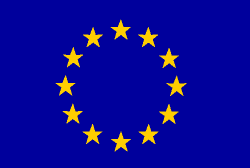 Die mit * gekennzeichneten Felder 21, 22, 30, 31 und 32 müssen nicht von Familienangehörigen von Unionsbürgern, Staatsangehörigen des EWR oder der Schweiz ausgefüllt werden. / Les membres de la famille de ressortissants de l'UE, de l'EEE ou de la Confédération suisse ne doivent pas remplir les cases 21, 22, 30, 31 et 32 (assorties d'un *).Die Felder 1-3 sind entsprechend den Angaben im Reisedokument auszufüllen. / Les données des cases 1 à 3 doivent correspondre à celles figurant sur le document de voyage.1. Name (Familienname) / Nom [nom de famille]:1. Name (Familienname) / Nom [nom de famille]:1. Name (Familienname) / Nom [nom de famille]:1. Name (Familienname) / Nom [nom de famille]:1. Name (Familienname) / Nom [nom de famille]:1. Name (Familienname) / Nom [nom de famille]:1. Name (Familienname) / Nom [nom de famille]:1. Name (Familienname) / Nom [nom de famille]:1. Name (Familienname) / Nom [nom de famille]:1. Name (Familienname) / Nom [nom de famille]:1. Name (Familienname) / Nom [nom de famille]:1. Name (Familienname) / Nom [nom de famille]:1. Name (Familienname) / Nom [nom de famille]:Reserviert für amtliche Eintragungen / PARTIE RESERVEE A L'ADMINISTRATIONDatum des Antrags:Nummer des Antrags:2. Familienname bei der Geburt (frühere(r) Familienname(n)) / Nom de naissance [nom(s) de famille antérieur(s)]:2. Familienname bei der Geburt (frühere(r) Familienname(n)) / Nom de naissance [nom(s) de famille antérieur(s)]:2. Familienname bei der Geburt (frühere(r) Familienname(n)) / Nom de naissance [nom(s) de famille antérieur(s)]:2. Familienname bei der Geburt (frühere(r) Familienname(n)) / Nom de naissance [nom(s) de famille antérieur(s)]:2. Familienname bei der Geburt (frühere(r) Familienname(n)) / Nom de naissance [nom(s) de famille antérieur(s)]:2. Familienname bei der Geburt (frühere(r) Familienname(n)) / Nom de naissance [nom(s) de famille antérieur(s)]:2. Familienname bei der Geburt (frühere(r) Familienname(n)) / Nom de naissance [nom(s) de famille antérieur(s)]:2. Familienname bei der Geburt (frühere(r) Familienname(n)) / Nom de naissance [nom(s) de famille antérieur(s)]:2. Familienname bei der Geburt (frühere(r) Familienname(n)) / Nom de naissance [nom(s) de famille antérieur(s)]:2. Familienname bei der Geburt (frühere(r) Familienname(n)) / Nom de naissance [nom(s) de famille antérieur(s)]:2. Familienname bei der Geburt (frühere(r) Familienname(n)) / Nom de naissance [nom(s) de famille antérieur(s)]:2. Familienname bei der Geburt (frühere(r) Familienname(n)) / Nom de naissance [nom(s) de famille antérieur(s)]:2. Familienname bei der Geburt (frühere(r) Familienname(n)) / Nom de naissance [nom(s) de famille antérieur(s)]:Reserviert für amtliche Eintragungen / PARTIE RESERVEE A L'ADMINISTRATIONDatum des Antrags:Nummer des Antrags:3. Vorname(n) / Prénom(s) (Nom(s) usuel(s)):3. Vorname(n) / Prénom(s) (Nom(s) usuel(s)):3. Vorname(n) / Prénom(s) (Nom(s) usuel(s)):3. Vorname(n) / Prénom(s) (Nom(s) usuel(s)):3. Vorname(n) / Prénom(s) (Nom(s) usuel(s)):3. Vorname(n) / Prénom(s) (Nom(s) usuel(s)):3. Vorname(n) / Prénom(s) (Nom(s) usuel(s)):3. Vorname(n) / Prénom(s) (Nom(s) usuel(s)):3. Vorname(n) / Prénom(s) (Nom(s) usuel(s)):3. Vorname(n) / Prénom(s) (Nom(s) usuel(s)):3. Vorname(n) / Prénom(s) (Nom(s) usuel(s)):3. Vorname(n) / Prénom(s) (Nom(s) usuel(s)):3. Vorname(n) / Prénom(s) (Nom(s) usuel(s)):Reserviert für amtliche Eintragungen / PARTIE RESERVEE A L'ADMINISTRATIONDatum des Antrags:Nummer des Antrags:4. Geburtsdatum (Tag/Monat/Jahr) / Date de naissance (jour-mois-année):4. Geburtsdatum (Tag/Monat/Jahr) / Date de naissance (jour-mois-année):5. Geburtsort / Lieu de naissance:6. Geburtsland / Pays de naissance:5. Geburtsort / Lieu de naissance:6. Geburtsland / Pays de naissance:5. Geburtsort / Lieu de naissance:6. Geburtsland / Pays de naissance:5. Geburtsort / Lieu de naissance:6. Geburtsland / Pays de naissance:5. Geburtsort / Lieu de naissance:6. Geburtsland / Pays de naissance:5. Geburtsort / Lieu de naissance:6. Geburtsland / Pays de naissance:5. Geburtsort / Lieu de naissance:6. Geburtsland / Pays de naissance:7. Derzeitige Staatsangehörigkeit / Nationalité actuelle:Staatsangehörigkeit bei der Geburt (falls nicht wie oben) / Nationalité à la naissance, si différente:Andere Staatsangehörigkeiten / Autre(s) nationalité(s):7. Derzeitige Staatsangehörigkeit / Nationalité actuelle:Staatsangehörigkeit bei der Geburt (falls nicht wie oben) / Nationalité à la naissance, si différente:Andere Staatsangehörigkeiten / Autre(s) nationalité(s):7. Derzeitige Staatsangehörigkeit / Nationalité actuelle:Staatsangehörigkeit bei der Geburt (falls nicht wie oben) / Nationalité à la naissance, si différente:Andere Staatsangehörigkeiten / Autre(s) nationalité(s):7. Derzeitige Staatsangehörigkeit / Nationalité actuelle:Staatsangehörigkeit bei der Geburt (falls nicht wie oben) / Nationalité à la naissance, si différente:Andere Staatsangehörigkeiten / Autre(s) nationalité(s):Antrag eingereicht bei:□ Botschaft/Konsulat□ Dienstleistungserbringer□ kommerzielle Mittlerorganisation8. Geschlecht / Sexe:□ männlich / Masculin □ weiblich / Féminin8. Geschlecht / Sexe:□ männlich / Masculin □ weiblich / Féminin9. Familienstand / État civil:□ ledig / Célibataire □ verheiratet / Marié(e) □ eingetragene Partnerschaft / Partenariat enregistré
□ getrennt / Séparé(e) □ geschieden / Divorcé(e) □ verwitwet / Veuf (Veuve) □ Sonstiges (bitte nähere Angaben) / Autre (à préciser):9. Familienstand / État civil:□ ledig / Célibataire □ verheiratet / Marié(e) □ eingetragene Partnerschaft / Partenariat enregistré
□ getrennt / Séparé(e) □ geschieden / Divorcé(e) □ verwitwet / Veuf (Veuve) □ Sonstiges (bitte nähere Angaben) / Autre (à préciser):9. Familienstand / État civil:□ ledig / Célibataire □ verheiratet / Marié(e) □ eingetragene Partnerschaft / Partenariat enregistré
□ getrennt / Séparé(e) □ geschieden / Divorcé(e) □ verwitwet / Veuf (Veuve) □ Sonstiges (bitte nähere Angaben) / Autre (à préciser):9. Familienstand / État civil:□ ledig / Célibataire □ verheiratet / Marié(e) □ eingetragene Partnerschaft / Partenariat enregistré
□ getrennt / Séparé(e) □ geschieden / Divorcé(e) □ verwitwet / Veuf (Veuve) □ Sonstiges (bitte nähere Angaben) / Autre (à préciser):9. Familienstand / État civil:□ ledig / Célibataire □ verheiratet / Marié(e) □ eingetragene Partnerschaft / Partenariat enregistré
□ getrennt / Séparé(e) □ geschieden / Divorcé(e) □ verwitwet / Veuf (Veuve) □ Sonstiges (bitte nähere Angaben) / Autre (à préciser):9. Familienstand / État civil:□ ledig / Célibataire □ verheiratet / Marié(e) □ eingetragene Partnerschaft / Partenariat enregistré
□ getrennt / Séparé(e) □ geschieden / Divorcé(e) □ verwitwet / Veuf (Veuve) □ Sonstiges (bitte nähere Angaben) / Autre (à préciser):9. Familienstand / État civil:□ ledig / Célibataire □ verheiratet / Marié(e) □ eingetragene Partnerschaft / Partenariat enregistré
□ getrennt / Séparé(e) □ geschieden / Divorcé(e) □ verwitwet / Veuf (Veuve) □ Sonstiges (bitte nähere Angaben) / Autre (à préciser):9. Familienstand / État civil:□ ledig / Célibataire □ verheiratet / Marié(e) □ eingetragene Partnerschaft / Partenariat enregistré
□ getrennt / Séparé(e) □ geschieden / Divorcé(e) □ verwitwet / Veuf (Veuve) □ Sonstiges (bitte nähere Angaben) / Autre (à préciser):9. Familienstand / État civil:□ ledig / Célibataire □ verheiratet / Marié(e) □ eingetragene Partnerschaft / Partenariat enregistré
□ getrennt / Séparé(e) □ geschieden / Divorcé(e) □ verwitwet / Veuf (Veuve) □ Sonstiges (bitte nähere Angaben) / Autre (à préciser):9. Familienstand / État civil:□ ledig / Célibataire □ verheiratet / Marié(e) □ eingetragene Partnerschaft / Partenariat enregistré
□ getrennt / Séparé(e) □ geschieden / Divorcé(e) □ verwitwet / Veuf (Veuve) □ Sonstiges (bitte nähere Angaben) / Autre (à préciser):9. Familienstand / État civil:□ ledig / Célibataire □ verheiratet / Marié(e) □ eingetragene Partnerschaft / Partenariat enregistré
□ getrennt / Séparé(e) □ geschieden / Divorcé(e) □ verwitwet / Veuf (Veuve) □ Sonstiges (bitte nähere Angaben) / Autre (à préciser):□ Grenzübergangsstelle:…………………………………………□ Sonstige Stelle:10. Inhaber der elterlichen Sorge (bei Minderjährigen) /Vormund (Name, Vorname, Anschrift, falls abweichend von der des Antragstellers, Telefonnummer, E-Mail-Adresse und Staatsangehörigkeit) / Autorité parentale (pour les mineurs)/tuteur légal (nom, prénom, adresse (si différente de celle du demandeur), numéro de téléphone, adresse électronique et nationalité):10. Inhaber der elterlichen Sorge (bei Minderjährigen) /Vormund (Name, Vorname, Anschrift, falls abweichend von der des Antragstellers, Telefonnummer, E-Mail-Adresse und Staatsangehörigkeit) / Autorité parentale (pour les mineurs)/tuteur légal (nom, prénom, adresse (si différente de celle du demandeur), numéro de téléphone, adresse électronique et nationalité):10. Inhaber der elterlichen Sorge (bei Minderjährigen) /Vormund (Name, Vorname, Anschrift, falls abweichend von der des Antragstellers, Telefonnummer, E-Mail-Adresse und Staatsangehörigkeit) / Autorité parentale (pour les mineurs)/tuteur légal (nom, prénom, adresse (si différente de celle du demandeur), numéro de téléphone, adresse électronique et nationalité):10. Inhaber der elterlichen Sorge (bei Minderjährigen) /Vormund (Name, Vorname, Anschrift, falls abweichend von der des Antragstellers, Telefonnummer, E-Mail-Adresse und Staatsangehörigkeit) / Autorité parentale (pour les mineurs)/tuteur légal (nom, prénom, adresse (si différente de celle du demandeur), numéro de téléphone, adresse électronique et nationalité):10. Inhaber der elterlichen Sorge (bei Minderjährigen) /Vormund (Name, Vorname, Anschrift, falls abweichend von der des Antragstellers, Telefonnummer, E-Mail-Adresse und Staatsangehörigkeit) / Autorité parentale (pour les mineurs)/tuteur légal (nom, prénom, adresse (si différente de celle du demandeur), numéro de téléphone, adresse électronique et nationalité):10. Inhaber der elterlichen Sorge (bei Minderjährigen) /Vormund (Name, Vorname, Anschrift, falls abweichend von der des Antragstellers, Telefonnummer, E-Mail-Adresse und Staatsangehörigkeit) / Autorité parentale (pour les mineurs)/tuteur légal (nom, prénom, adresse (si différente de celle du demandeur), numéro de téléphone, adresse électronique et nationalité):10. Inhaber der elterlichen Sorge (bei Minderjährigen) /Vormund (Name, Vorname, Anschrift, falls abweichend von der des Antragstellers, Telefonnummer, E-Mail-Adresse und Staatsangehörigkeit) / Autorité parentale (pour les mineurs)/tuteur légal (nom, prénom, adresse (si différente de celle du demandeur), numéro de téléphone, adresse électronique et nationalité):10. Inhaber der elterlichen Sorge (bei Minderjährigen) /Vormund (Name, Vorname, Anschrift, falls abweichend von der des Antragstellers, Telefonnummer, E-Mail-Adresse und Staatsangehörigkeit) / Autorité parentale (pour les mineurs)/tuteur légal (nom, prénom, adresse (si différente de celle du demandeur), numéro de téléphone, adresse électronique et nationalité):10. Inhaber der elterlichen Sorge (bei Minderjährigen) /Vormund (Name, Vorname, Anschrift, falls abweichend von der des Antragstellers, Telefonnummer, E-Mail-Adresse und Staatsangehörigkeit) / Autorité parentale (pour les mineurs)/tuteur légal (nom, prénom, adresse (si différente de celle du demandeur), numéro de téléphone, adresse électronique et nationalité):10. Inhaber der elterlichen Sorge (bei Minderjährigen) /Vormund (Name, Vorname, Anschrift, falls abweichend von der des Antragstellers, Telefonnummer, E-Mail-Adresse und Staatsangehörigkeit) / Autorité parentale (pour les mineurs)/tuteur légal (nom, prénom, adresse (si différente de celle du demandeur), numéro de téléphone, adresse électronique et nationalité):10. Inhaber der elterlichen Sorge (bei Minderjährigen) /Vormund (Name, Vorname, Anschrift, falls abweichend von der des Antragstellers, Telefonnummer, E-Mail-Adresse und Staatsangehörigkeit) / Autorité parentale (pour les mineurs)/tuteur légal (nom, prénom, adresse (si différente de celle du demandeur), numéro de téléphone, adresse électronique et nationalité):10. Inhaber der elterlichen Sorge (bei Minderjährigen) /Vormund (Name, Vorname, Anschrift, falls abweichend von der des Antragstellers, Telefonnummer, E-Mail-Adresse und Staatsangehörigkeit) / Autorité parentale (pour les mineurs)/tuteur légal (nom, prénom, adresse (si différente de celle du demandeur), numéro de téléphone, adresse électronique et nationalité):10. Inhaber der elterlichen Sorge (bei Minderjährigen) /Vormund (Name, Vorname, Anschrift, falls abweichend von der des Antragstellers, Telefonnummer, E-Mail-Adresse und Staatsangehörigkeit) / Autorité parentale (pour les mineurs)/tuteur légal (nom, prénom, adresse (si différente de celle du demandeur), numéro de téléphone, adresse électronique et nationalité):Akte bearbeitet durch:11. Ggf. nationale Identitätsnummer / Numéro national d'identité, le cas échéant:11. Ggf. nationale Identitätsnummer / Numéro national d'identité, le cas échéant:11. Ggf. nationale Identitätsnummer / Numéro national d'identité, le cas échéant:11. Ggf. nationale Identitätsnummer / Numéro national d'identité, le cas échéant:11. Ggf. nationale Identitätsnummer / Numéro national d'identité, le cas échéant:11. Ggf. nationale Identitätsnummer / Numéro national d'identité, le cas échéant:11. Ggf. nationale Identitätsnummer / Numéro national d'identité, le cas échéant:11. Ggf. nationale Identitätsnummer / Numéro national d'identité, le cas échéant:11. Ggf. nationale Identitätsnummer / Numéro national d'identité, le cas échéant:11. Ggf. nationale Identitätsnummer / Numéro national d'identité, le cas échéant:11. Ggf. nationale Identitätsnummer / Numéro national d'identité, le cas échéant:11. Ggf. nationale Identitätsnummer / Numéro national d'identité, le cas échéant:11. Ggf. nationale Identitätsnummer / Numéro national d'identité, le cas échéant:Belege:□ Reisedokument□ Mittel zur Bestreitung des Lebensunterhalts□ Einladung12. Art des Reisedokuments / Type de document de voyage:□ Normaler Pass / Passeport ordinaire □ Diplomatenpass / Passeport diplomatique □ Dienstpass / Passeport de service □ Amtspass / Passeport officiel □ Sonderpass / Passeport spécial□ Sonstiges Reisedokument (bitte nähere Angaben) / Autre document de voyage (à préciser):12. Art des Reisedokuments / Type de document de voyage:□ Normaler Pass / Passeport ordinaire □ Diplomatenpass / Passeport diplomatique □ Dienstpass / Passeport de service □ Amtspass / Passeport officiel □ Sonderpass / Passeport spécial□ Sonstiges Reisedokument (bitte nähere Angaben) / Autre document de voyage (à préciser):12. Art des Reisedokuments / Type de document de voyage:□ Normaler Pass / Passeport ordinaire □ Diplomatenpass / Passeport diplomatique □ Dienstpass / Passeport de service □ Amtspass / Passeport officiel □ Sonderpass / Passeport spécial□ Sonstiges Reisedokument (bitte nähere Angaben) / Autre document de voyage (à préciser):12. Art des Reisedokuments / Type de document de voyage:□ Normaler Pass / Passeport ordinaire □ Diplomatenpass / Passeport diplomatique □ Dienstpass / Passeport de service □ Amtspass / Passeport officiel □ Sonderpass / Passeport spécial□ Sonstiges Reisedokument (bitte nähere Angaben) / Autre document de voyage (à préciser):12. Art des Reisedokuments / Type de document de voyage:□ Normaler Pass / Passeport ordinaire □ Diplomatenpass / Passeport diplomatique □ Dienstpass / Passeport de service □ Amtspass / Passeport officiel □ Sonderpass / Passeport spécial□ Sonstiges Reisedokument (bitte nähere Angaben) / Autre document de voyage (à préciser):12. Art des Reisedokuments / Type de document de voyage:□ Normaler Pass / Passeport ordinaire □ Diplomatenpass / Passeport diplomatique □ Dienstpass / Passeport de service □ Amtspass / Passeport officiel □ Sonderpass / Passeport spécial□ Sonstiges Reisedokument (bitte nähere Angaben) / Autre document de voyage (à préciser):12. Art des Reisedokuments / Type de document de voyage:□ Normaler Pass / Passeport ordinaire □ Diplomatenpass / Passeport diplomatique □ Dienstpass / Passeport de service □ Amtspass / Passeport officiel □ Sonderpass / Passeport spécial□ Sonstiges Reisedokument (bitte nähere Angaben) / Autre document de voyage (à préciser):12. Art des Reisedokuments / Type de document de voyage:□ Normaler Pass / Passeport ordinaire □ Diplomatenpass / Passeport diplomatique □ Dienstpass / Passeport de service □ Amtspass / Passeport officiel □ Sonderpass / Passeport spécial□ Sonstiges Reisedokument (bitte nähere Angaben) / Autre document de voyage (à préciser):12. Art des Reisedokuments / Type de document de voyage:□ Normaler Pass / Passeport ordinaire □ Diplomatenpass / Passeport diplomatique □ Dienstpass / Passeport de service □ Amtspass / Passeport officiel □ Sonderpass / Passeport spécial□ Sonstiges Reisedokument (bitte nähere Angaben) / Autre document de voyage (à préciser):12. Art des Reisedokuments / Type de document de voyage:□ Normaler Pass / Passeport ordinaire □ Diplomatenpass / Passeport diplomatique □ Dienstpass / Passeport de service □ Amtspass / Passeport officiel □ Sonderpass / Passeport spécial□ Sonstiges Reisedokument (bitte nähere Angaben) / Autre document de voyage (à préciser):12. Art des Reisedokuments / Type de document de voyage:□ Normaler Pass / Passeport ordinaire □ Diplomatenpass / Passeport diplomatique □ Dienstpass / Passeport de service □ Amtspass / Passeport officiel □ Sonderpass / Passeport spécial□ Sonstiges Reisedokument (bitte nähere Angaben) / Autre document de voyage (à préciser):12. Art des Reisedokuments / Type de document de voyage:□ Normaler Pass / Passeport ordinaire □ Diplomatenpass / Passeport diplomatique □ Dienstpass / Passeport de service □ Amtspass / Passeport officiel □ Sonderpass / Passeport spécial□ Sonstiges Reisedokument (bitte nähere Angaben) / Autre document de voyage (à préciser):12. Art des Reisedokuments / Type de document de voyage:□ Normaler Pass / Passeport ordinaire □ Diplomatenpass / Passeport diplomatique □ Dienstpass / Passeport de service □ Amtspass / Passeport officiel □ Sonderpass / Passeport spécial□ Sonstiges Reisedokument (bitte nähere Angaben) / Autre document de voyage (à préciser):Belege:□ Reisedokument□ Mittel zur Bestreitung des Lebensunterhalts□ Einladung13. Nummer des Reisedokuments / Numéro du document de voyage:14. Ausstellungsdatum / Date de délivrance:14. Ausstellungsdatum / Date de délivrance:14. Ausstellungsdatum / Date de délivrance:14. Ausstellungsdatum / Date de délivrance:14. Ausstellungsdatum / Date de délivrance:14. Ausstellungsdatum / Date de délivrance:15. Gültig bis / Date d'expiration:15. Gültig bis / Date d'expiration:15. Gültig bis / Date d'expiration:15. Gültig bis / Date d'expiration:15. Gültig bis / Date d'expiration:16. Ausgestellt durch (Land) / Délivré par (pays):□ Reisekrankenversicherung□ Beförderungsmittel□ Sonstiges:Visum:□ Verweigert□ Erteilt:□ A□ C□ Visum mit räumlich beschränkter Gültigkeit□ Gültig:vom:bis:17. Personenbezogene Daten des Familienangehörigen, der Unionsbürger oder Staatsangehöriger des EWR oder der Schweiz ist – falls zutreffend / Données personnelles du membre de la famille qui est ressortissant de l'UE, de l'EEE ou de la Confédération suisse, le cas échéant17. Personenbezogene Daten des Familienangehörigen, der Unionsbürger oder Staatsangehöriger des EWR oder der Schweiz ist – falls zutreffend / Données personnelles du membre de la famille qui est ressortissant de l'UE, de l'EEE ou de la Confédération suisse, le cas échéant17. Personenbezogene Daten des Familienangehörigen, der Unionsbürger oder Staatsangehöriger des EWR oder der Schweiz ist – falls zutreffend / Données personnelles du membre de la famille qui est ressortissant de l'UE, de l'EEE ou de la Confédération suisse, le cas échéant17. Personenbezogene Daten des Familienangehörigen, der Unionsbürger oder Staatsangehöriger des EWR oder der Schweiz ist – falls zutreffend / Données personnelles du membre de la famille qui est ressortissant de l'UE, de l'EEE ou de la Confédération suisse, le cas échéant17. Personenbezogene Daten des Familienangehörigen, der Unionsbürger oder Staatsangehöriger des EWR oder der Schweiz ist – falls zutreffend / Données personnelles du membre de la famille qui est ressortissant de l'UE, de l'EEE ou de la Confédération suisse, le cas échéant17. Personenbezogene Daten des Familienangehörigen, der Unionsbürger oder Staatsangehöriger des EWR oder der Schweiz ist – falls zutreffend / Données personnelles du membre de la famille qui est ressortissant de l'UE, de l'EEE ou de la Confédération suisse, le cas échéant17. Personenbezogene Daten des Familienangehörigen, der Unionsbürger oder Staatsangehöriger des EWR oder der Schweiz ist – falls zutreffend / Données personnelles du membre de la famille qui est ressortissant de l'UE, de l'EEE ou de la Confédération suisse, le cas échéant17. Personenbezogene Daten des Familienangehörigen, der Unionsbürger oder Staatsangehöriger des EWR oder der Schweiz ist – falls zutreffend / Données personnelles du membre de la famille qui est ressortissant de l'UE, de l'EEE ou de la Confédération suisse, le cas échéant17. Personenbezogene Daten des Familienangehörigen, der Unionsbürger oder Staatsangehöriger des EWR oder der Schweiz ist – falls zutreffend / Données personnelles du membre de la famille qui est ressortissant de l'UE, de l'EEE ou de la Confédération suisse, le cas échéant17. Personenbezogene Daten des Familienangehörigen, der Unionsbürger oder Staatsangehöriger des EWR oder der Schweiz ist – falls zutreffend / Données personnelles du membre de la famille qui est ressortissant de l'UE, de l'EEE ou de la Confédération suisse, le cas échéant17. Personenbezogene Daten des Familienangehörigen, der Unionsbürger oder Staatsangehöriger des EWR oder der Schweiz ist – falls zutreffend / Données personnelles du membre de la famille qui est ressortissant de l'UE, de l'EEE ou de la Confédération suisse, le cas échéant17. Personenbezogene Daten des Familienangehörigen, der Unionsbürger oder Staatsangehöriger des EWR oder der Schweiz ist – falls zutreffend / Données personnelles du membre de la famille qui est ressortissant de l'UE, de l'EEE ou de la Confédération suisse, le cas échéant17. Personenbezogene Daten des Familienangehörigen, der Unionsbürger oder Staatsangehöriger des EWR oder der Schweiz ist – falls zutreffend / Données personnelles du membre de la famille qui est ressortissant de l'UE, de l'EEE ou de la Confédération suisse, le cas échéant□ Reisekrankenversicherung□ Beförderungsmittel□ Sonstiges:Visum:□ Verweigert□ Erteilt:□ A□ C□ Visum mit räumlich beschränkter Gültigkeit□ Gültig:vom:bis:Nachname (Familienname) / Nom (nom de famille):Nachname (Familienname) / Nom (nom de famille):Nachname (Familienname) / Nom (nom de famille):Nachname (Familienname) / Nom (nom de famille):Nachname (Familienname) / Nom (nom de famille):Nachname (Familienname) / Nom (nom de famille):Vorname(n) / Prénom(s):Vorname(n) / Prénom(s):Vorname(n) / Prénom(s):Vorname(n) / Prénom(s):Vorname(n) / Prénom(s):Vorname(n) / Prénom(s):Vorname(n) / Prénom(s):□ Reisekrankenversicherung□ Beförderungsmittel□ Sonstiges:Visum:□ Verweigert□ Erteilt:□ A□ C□ Visum mit räumlich beschränkter Gültigkeit□ Gültig:vom:bis:Geburtsdatum (Tag-Monat-Jahr) / Date de naissance (jour-mois-année):Geburtsdatum (Tag-Monat-Jahr) / Date de naissance (jour-mois-année):Geburtsdatum (Tag-Monat-Jahr) / Date de naissance (jour-mois-année):Staatsangehörigkeit / Nationalité:Staatsangehörigkeit / Nationalité:Staatsangehörigkeit / Nationalité:Staatsangehörigkeit / Nationalité:Staatsangehörigkeit / Nationalité:Staatsangehörigkeit / Nationalité:Staatsangehörigkeit / Nationalité:Nummer des Reisedokuments oder des Personalausweises / Numéro du document de voyage ou de la carte d'identité:Nummer des Reisedokuments oder des Personalausweises / Numéro du document de voyage ou de la carte d'identité:Nummer des Reisedokuments oder des Personalausweises / Numéro du document de voyage ou de la carte d'identité:□ Reisekrankenversicherung□ Beförderungsmittel□ Sonstiges:Visum:□ Verweigert□ Erteilt:□ A□ C□ Visum mit räumlich beschränkter Gültigkeit□ Gültig:vom:bis:18. Verwandtschaftsverhältnis zum Unionsbürger oder Staatsangehörigen des EWR oder der Schweiz – falls zutreffend / Lien de parenté avec un ressortissant de l'UE, de l'EEE ou de la Confédération suisse, le cas échéant:□ Ehegatte / Conjoint □ Kind / Enfant □ Enkelkind / Petit-fils ou petite-fille □ abhängiger Verwandter in aufsteigender Linie / Ascendant à charge □ eingetragener Partner / Partenariat enregistré  □ Sonstiges / Autre:18. Verwandtschaftsverhältnis zum Unionsbürger oder Staatsangehörigen des EWR oder der Schweiz – falls zutreffend / Lien de parenté avec un ressortissant de l'UE, de l'EEE ou de la Confédération suisse, le cas échéant:□ Ehegatte / Conjoint □ Kind / Enfant □ Enkelkind / Petit-fils ou petite-fille □ abhängiger Verwandter in aufsteigender Linie / Ascendant à charge □ eingetragener Partner / Partenariat enregistré  □ Sonstiges / Autre:18. Verwandtschaftsverhältnis zum Unionsbürger oder Staatsangehörigen des EWR oder der Schweiz – falls zutreffend / Lien de parenté avec un ressortissant de l'UE, de l'EEE ou de la Confédération suisse, le cas échéant:□ Ehegatte / Conjoint □ Kind / Enfant □ Enkelkind / Petit-fils ou petite-fille □ abhängiger Verwandter in aufsteigender Linie / Ascendant à charge □ eingetragener Partner / Partenariat enregistré  □ Sonstiges / Autre:18. Verwandtschaftsverhältnis zum Unionsbürger oder Staatsangehörigen des EWR oder der Schweiz – falls zutreffend / Lien de parenté avec un ressortissant de l'UE, de l'EEE ou de la Confédération suisse, le cas échéant:□ Ehegatte / Conjoint □ Kind / Enfant □ Enkelkind / Petit-fils ou petite-fille □ abhängiger Verwandter in aufsteigender Linie / Ascendant à charge □ eingetragener Partner / Partenariat enregistré  □ Sonstiges / Autre:18. Verwandtschaftsverhältnis zum Unionsbürger oder Staatsangehörigen des EWR oder der Schweiz – falls zutreffend / Lien de parenté avec un ressortissant de l'UE, de l'EEE ou de la Confédération suisse, le cas échéant:□ Ehegatte / Conjoint □ Kind / Enfant □ Enkelkind / Petit-fils ou petite-fille □ abhängiger Verwandter in aufsteigender Linie / Ascendant à charge □ eingetragener Partner / Partenariat enregistré  □ Sonstiges / Autre:18. Verwandtschaftsverhältnis zum Unionsbürger oder Staatsangehörigen des EWR oder der Schweiz – falls zutreffend / Lien de parenté avec un ressortissant de l'UE, de l'EEE ou de la Confédération suisse, le cas échéant:□ Ehegatte / Conjoint □ Kind / Enfant □ Enkelkind / Petit-fils ou petite-fille □ abhängiger Verwandter in aufsteigender Linie / Ascendant à charge □ eingetragener Partner / Partenariat enregistré  □ Sonstiges / Autre:18. Verwandtschaftsverhältnis zum Unionsbürger oder Staatsangehörigen des EWR oder der Schweiz – falls zutreffend / Lien de parenté avec un ressortissant de l'UE, de l'EEE ou de la Confédération suisse, le cas échéant:□ Ehegatte / Conjoint □ Kind / Enfant □ Enkelkind / Petit-fils ou petite-fille □ abhängiger Verwandter in aufsteigender Linie / Ascendant à charge □ eingetragener Partner / Partenariat enregistré  □ Sonstiges / Autre:18. Verwandtschaftsverhältnis zum Unionsbürger oder Staatsangehörigen des EWR oder der Schweiz – falls zutreffend / Lien de parenté avec un ressortissant de l'UE, de l'EEE ou de la Confédération suisse, le cas échéant:□ Ehegatte / Conjoint □ Kind / Enfant □ Enkelkind / Petit-fils ou petite-fille □ abhängiger Verwandter in aufsteigender Linie / Ascendant à charge □ eingetragener Partner / Partenariat enregistré  □ Sonstiges / Autre:18. Verwandtschaftsverhältnis zum Unionsbürger oder Staatsangehörigen des EWR oder der Schweiz – falls zutreffend / Lien de parenté avec un ressortissant de l'UE, de l'EEE ou de la Confédération suisse, le cas échéant:□ Ehegatte / Conjoint □ Kind / Enfant □ Enkelkind / Petit-fils ou petite-fille □ abhängiger Verwandter in aufsteigender Linie / Ascendant à charge □ eingetragener Partner / Partenariat enregistré  □ Sonstiges / Autre:18. Verwandtschaftsverhältnis zum Unionsbürger oder Staatsangehörigen des EWR oder der Schweiz – falls zutreffend / Lien de parenté avec un ressortissant de l'UE, de l'EEE ou de la Confédération suisse, le cas échéant:□ Ehegatte / Conjoint □ Kind / Enfant □ Enkelkind / Petit-fils ou petite-fille □ abhängiger Verwandter in aufsteigender Linie / Ascendant à charge □ eingetragener Partner / Partenariat enregistré  □ Sonstiges / Autre:18. Verwandtschaftsverhältnis zum Unionsbürger oder Staatsangehörigen des EWR oder der Schweiz – falls zutreffend / Lien de parenté avec un ressortissant de l'UE, de l'EEE ou de la Confédération suisse, le cas échéant:□ Ehegatte / Conjoint □ Kind / Enfant □ Enkelkind / Petit-fils ou petite-fille □ abhängiger Verwandter in aufsteigender Linie / Ascendant à charge □ eingetragener Partner / Partenariat enregistré  □ Sonstiges / Autre:18. Verwandtschaftsverhältnis zum Unionsbürger oder Staatsangehörigen des EWR oder der Schweiz – falls zutreffend / Lien de parenté avec un ressortissant de l'UE, de l'EEE ou de la Confédération suisse, le cas échéant:□ Ehegatte / Conjoint □ Kind / Enfant □ Enkelkind / Petit-fils ou petite-fille □ abhängiger Verwandter in aufsteigender Linie / Ascendant à charge □ eingetragener Partner / Partenariat enregistré  □ Sonstiges / Autre:18. Verwandtschaftsverhältnis zum Unionsbürger oder Staatsangehörigen des EWR oder der Schweiz – falls zutreffend / Lien de parenté avec un ressortissant de l'UE, de l'EEE ou de la Confédération suisse, le cas échéant:□ Ehegatte / Conjoint □ Kind / Enfant □ Enkelkind / Petit-fils ou petite-fille □ abhängiger Verwandter in aufsteigender Linie / Ascendant à charge □ eingetragener Partner / Partenariat enregistré  □ Sonstiges / Autre:□ Reisekrankenversicherung□ Beförderungsmittel□ Sonstiges:Visum:□ Verweigert□ Erteilt:□ A□ C□ Visum mit räumlich beschränkter Gültigkeit□ Gültig:vom:bis:19. Wohnanschrift und E-Mail-Adresse des Antragstellers / Adresse du domicile et adresse électronique du demandeur:19. Wohnanschrift und E-Mail-Adresse des Antragstellers / Adresse du domicile et adresse électronique du demandeur:19. Wohnanschrift und E-Mail-Adresse des Antragstellers / Adresse du domicile et adresse électronique du demandeur:19. Wohnanschrift und E-Mail-Adresse des Antragstellers / Adresse du domicile et adresse électronique du demandeur:19. Wohnanschrift und E-Mail-Adresse des Antragstellers / Adresse du domicile et adresse électronique du demandeur:19. Wohnanschrift und E-Mail-Adresse des Antragstellers / Adresse du domicile et adresse électronique du demandeur:19. Wohnanschrift und E-Mail-Adresse des Antragstellers / Adresse du domicile et adresse électronique du demandeur:19. Wohnanschrift und E-Mail-Adresse des Antragstellers / Adresse du domicile et adresse électronique du demandeur:19. Wohnanschrift und E-Mail-Adresse des Antragstellers / Adresse du domicile et adresse électronique du demandeur:19. Wohnanschrift und E-Mail-Adresse des Antragstellers / Adresse du domicile et adresse électronique du demandeur:19. Wohnanschrift und E-Mail-Adresse des Antragstellers / Adresse du domicile et adresse électronique du demandeur:Telefonnummer(n) / N° de téléphone:Telefonnummer(n) / N° de téléphone:□ Reisekrankenversicherung□ Beförderungsmittel□ Sonstiges:Visum:□ Verweigert□ Erteilt:□ A□ C□ Visum mit räumlich beschränkter Gültigkeit□ Gültig:vom:bis:20. Wohnsitz in einem anderen Staat als dem der derzeitigen Staatsangehörigkeit / Résidence dans un pays autre que celui de la nationalité actuelle:□ Nein / Non
□ Ja. Aufenthaltstitel oder gleichwertiges Dokument / Oui. Autorisation de séjour ou équivalent ………………… Nr. / N° ……………………. Gültig bis / Date d'expiration ........................20. Wohnsitz in einem anderen Staat als dem der derzeitigen Staatsangehörigkeit / Résidence dans un pays autre que celui de la nationalité actuelle:□ Nein / Non
□ Ja. Aufenthaltstitel oder gleichwertiges Dokument / Oui. Autorisation de séjour ou équivalent ………………… Nr. / N° ……………………. Gültig bis / Date d'expiration ........................20. Wohnsitz in einem anderen Staat als dem der derzeitigen Staatsangehörigkeit / Résidence dans un pays autre que celui de la nationalité actuelle:□ Nein / Non
□ Ja. Aufenthaltstitel oder gleichwertiges Dokument / Oui. Autorisation de séjour ou équivalent ………………… Nr. / N° ……………………. Gültig bis / Date d'expiration ........................20. Wohnsitz in einem anderen Staat als dem der derzeitigen Staatsangehörigkeit / Résidence dans un pays autre que celui de la nationalité actuelle:□ Nein / Non
□ Ja. Aufenthaltstitel oder gleichwertiges Dokument / Oui. Autorisation de séjour ou équivalent ………………… Nr. / N° ……………………. Gültig bis / Date d'expiration ........................20. Wohnsitz in einem anderen Staat als dem der derzeitigen Staatsangehörigkeit / Résidence dans un pays autre que celui de la nationalité actuelle:□ Nein / Non
□ Ja. Aufenthaltstitel oder gleichwertiges Dokument / Oui. Autorisation de séjour ou équivalent ………………… Nr. / N° ……………………. Gültig bis / Date d'expiration ........................20. Wohnsitz in einem anderen Staat als dem der derzeitigen Staatsangehörigkeit / Résidence dans un pays autre que celui de la nationalité actuelle:□ Nein / Non
□ Ja. Aufenthaltstitel oder gleichwertiges Dokument / Oui. Autorisation de séjour ou équivalent ………………… Nr. / N° ……………………. Gültig bis / Date d'expiration ........................20. Wohnsitz in einem anderen Staat als dem der derzeitigen Staatsangehörigkeit / Résidence dans un pays autre que celui de la nationalité actuelle:□ Nein / Non
□ Ja. Aufenthaltstitel oder gleichwertiges Dokument / Oui. Autorisation de séjour ou équivalent ………………… Nr. / N° ……………………. Gültig bis / Date d'expiration ........................20. Wohnsitz in einem anderen Staat als dem der derzeitigen Staatsangehörigkeit / Résidence dans un pays autre que celui de la nationalité actuelle:□ Nein / Non
□ Ja. Aufenthaltstitel oder gleichwertiges Dokument / Oui. Autorisation de séjour ou équivalent ………………… Nr. / N° ……………………. Gültig bis / Date d'expiration ........................20. Wohnsitz in einem anderen Staat als dem der derzeitigen Staatsangehörigkeit / Résidence dans un pays autre que celui de la nationalité actuelle:□ Nein / Non
□ Ja. Aufenthaltstitel oder gleichwertiges Dokument / Oui. Autorisation de séjour ou équivalent ………………… Nr. / N° ……………………. Gültig bis / Date d'expiration ........................20. Wohnsitz in einem anderen Staat als dem der derzeitigen Staatsangehörigkeit / Résidence dans un pays autre que celui de la nationalité actuelle:□ Nein / Non
□ Ja. Aufenthaltstitel oder gleichwertiges Dokument / Oui. Autorisation de séjour ou équivalent ………………… Nr. / N° ……………………. Gültig bis / Date d'expiration ........................20. Wohnsitz in einem anderen Staat als dem der derzeitigen Staatsangehörigkeit / Résidence dans un pays autre que celui de la nationalité actuelle:□ Nein / Non
□ Ja. Aufenthaltstitel oder gleichwertiges Dokument / Oui. Autorisation de séjour ou équivalent ………………… Nr. / N° ……………………. Gültig bis / Date d'expiration ........................20. Wohnsitz in einem anderen Staat als dem der derzeitigen Staatsangehörigkeit / Résidence dans un pays autre que celui de la nationalité actuelle:□ Nein / Non
□ Ja. Aufenthaltstitel oder gleichwertiges Dokument / Oui. Autorisation de séjour ou équivalent ………………… Nr. / N° ……………………. Gültig bis / Date d'expiration ........................20. Wohnsitz in einem anderen Staat als dem der derzeitigen Staatsangehörigkeit / Résidence dans un pays autre que celui de la nationalité actuelle:□ Nein / Non
□ Ja. Aufenthaltstitel oder gleichwertiges Dokument / Oui. Autorisation de séjour ou équivalent ………………… Nr. / N° ……………………. Gültig bis / Date d'expiration ........................□ Reisekrankenversicherung□ Beförderungsmittel□ Sonstiges:Visum:□ Verweigert□ Erteilt:□ A□ C□ Visum mit räumlich beschränkter Gültigkeit□ Gültig:vom:bis:*21. Derzeitige berufliche Tätigkeit / Profession actuelle:*21. Derzeitige berufliche Tätigkeit / Profession actuelle:*21. Derzeitige berufliche Tätigkeit / Profession actuelle:*21. Derzeitige berufliche Tätigkeit / Profession actuelle:*21. Derzeitige berufliche Tätigkeit / Profession actuelle:*21. Derzeitige berufliche Tätigkeit / Profession actuelle:*21. Derzeitige berufliche Tätigkeit / Profession actuelle:*21. Derzeitige berufliche Tätigkeit / Profession actuelle:*21. Derzeitige berufliche Tätigkeit / Profession actuelle:*21. Derzeitige berufliche Tätigkeit / Profession actuelle:*21. Derzeitige berufliche Tätigkeit / Profession actuelle:*21. Derzeitige berufliche Tätigkeit / Profession actuelle:*21. Derzeitige berufliche Tätigkeit / Profession actuelle:Anzahl der Einreisen:□ 1 □ 2 □ mehrereAnzahl der Tage:*22. Name, Anschrift und Telefonnummer des Arbeitgebers. Bei Studenten Name und Anschrift der Bildungseinrichtung / Nom, adresse et numéro de téléphone de l'employeur. Pour les étudiants, adresse de l'établissement d'enseignement:*22. Name, Anschrift und Telefonnummer des Arbeitgebers. Bei Studenten Name und Anschrift der Bildungseinrichtung / Nom, adresse et numéro de téléphone de l'employeur. Pour les étudiants, adresse de l'établissement d'enseignement:*22. Name, Anschrift und Telefonnummer des Arbeitgebers. Bei Studenten Name und Anschrift der Bildungseinrichtung / Nom, adresse et numéro de téléphone de l'employeur. Pour les étudiants, adresse de l'établissement d'enseignement:*22. Name, Anschrift und Telefonnummer des Arbeitgebers. Bei Studenten Name und Anschrift der Bildungseinrichtung / Nom, adresse et numéro de téléphone de l'employeur. Pour les étudiants, adresse de l'établissement d'enseignement:*22. Name, Anschrift und Telefonnummer des Arbeitgebers. Bei Studenten Name und Anschrift der Bildungseinrichtung / Nom, adresse et numéro de téléphone de l'employeur. Pour les étudiants, adresse de l'établissement d'enseignement:*22. Name, Anschrift und Telefonnummer des Arbeitgebers. Bei Studenten Name und Anschrift der Bildungseinrichtung / Nom, adresse et numéro de téléphone de l'employeur. Pour les étudiants, adresse de l'établissement d'enseignement:*22. Name, Anschrift und Telefonnummer des Arbeitgebers. Bei Studenten Name und Anschrift der Bildungseinrichtung / Nom, adresse et numéro de téléphone de l'employeur. Pour les étudiants, adresse de l'établissement d'enseignement:*22. Name, Anschrift und Telefonnummer des Arbeitgebers. Bei Studenten Name und Anschrift der Bildungseinrichtung / Nom, adresse et numéro de téléphone de l'employeur. Pour les étudiants, adresse de l'établissement d'enseignement:*22. Name, Anschrift und Telefonnummer des Arbeitgebers. Bei Studenten Name und Anschrift der Bildungseinrichtung / Nom, adresse et numéro de téléphone de l'employeur. Pour les étudiants, adresse de l'établissement d'enseignement:*22. Name, Anschrift und Telefonnummer des Arbeitgebers. Bei Studenten Name und Anschrift der Bildungseinrichtung / Nom, adresse et numéro de téléphone de l'employeur. Pour les étudiants, adresse de l'établissement d'enseignement:*22. Name, Anschrift und Telefonnummer des Arbeitgebers. Bei Studenten Name und Anschrift der Bildungseinrichtung / Nom, adresse et numéro de téléphone de l'employeur. Pour les étudiants, adresse de l'établissement d'enseignement:*22. Name, Anschrift und Telefonnummer des Arbeitgebers. Bei Studenten Name und Anschrift der Bildungseinrichtung / Nom, adresse et numéro de téléphone de l'employeur. Pour les étudiants, adresse de l'établissement d'enseignement:*22. Name, Anschrift und Telefonnummer des Arbeitgebers. Bei Studenten Name und Anschrift der Bildungseinrichtung / Nom, adresse et numéro de téléphone de l'employeur. Pour les étudiants, adresse de l'établissement d'enseignement:Anzahl der Einreisen:□ 1 □ 2 □ mehrereAnzahl der Tage:23. Zweck(e) der Reise / Objet(s) du voyage:□ Tourismus / Tourisme □ Geschäftsreise / Affaires □ Besuch von Familienangehörigen oder Freunden / Visite à la famille ou à des amis □ Kultur / Culture □ Sport / Sports   □ Offizieller Besuch / Visite officielle □ Gesundheitliche Gründe / Raisons médicales □ Studium / Études □ Flughafentransit / Transit aéroportuaire □ Sonstiges (bitte nähere Angaben) / Autre (à préciser):23. Zweck(e) der Reise / Objet(s) du voyage:□ Tourismus / Tourisme □ Geschäftsreise / Affaires □ Besuch von Familienangehörigen oder Freunden / Visite à la famille ou à des amis □ Kultur / Culture □ Sport / Sports   □ Offizieller Besuch / Visite officielle □ Gesundheitliche Gründe / Raisons médicales □ Studium / Études □ Flughafentransit / Transit aéroportuaire □ Sonstiges (bitte nähere Angaben) / Autre (à préciser):23. Zweck(e) der Reise / Objet(s) du voyage:□ Tourismus / Tourisme □ Geschäftsreise / Affaires □ Besuch von Familienangehörigen oder Freunden / Visite à la famille ou à des amis □ Kultur / Culture □ Sport / Sports   □ Offizieller Besuch / Visite officielle □ Gesundheitliche Gründe / Raisons médicales □ Studium / Études □ Flughafentransit / Transit aéroportuaire □ Sonstiges (bitte nähere Angaben) / Autre (à préciser):23. Zweck(e) der Reise / Objet(s) du voyage:□ Tourismus / Tourisme □ Geschäftsreise / Affaires □ Besuch von Familienangehörigen oder Freunden / Visite à la famille ou à des amis □ Kultur / Culture □ Sport / Sports   □ Offizieller Besuch / Visite officielle □ Gesundheitliche Gründe / Raisons médicales □ Studium / Études □ Flughafentransit / Transit aéroportuaire □ Sonstiges (bitte nähere Angaben) / Autre (à préciser):23. Zweck(e) der Reise / Objet(s) du voyage:□ Tourismus / Tourisme □ Geschäftsreise / Affaires □ Besuch von Familienangehörigen oder Freunden / Visite à la famille ou à des amis □ Kultur / Culture □ Sport / Sports   □ Offizieller Besuch / Visite officielle □ Gesundheitliche Gründe / Raisons médicales □ Studium / Études □ Flughafentransit / Transit aéroportuaire □ Sonstiges (bitte nähere Angaben) / Autre (à préciser):23. Zweck(e) der Reise / Objet(s) du voyage:□ Tourismus / Tourisme □ Geschäftsreise / Affaires □ Besuch von Familienangehörigen oder Freunden / Visite à la famille ou à des amis □ Kultur / Culture □ Sport / Sports   □ Offizieller Besuch / Visite officielle □ Gesundheitliche Gründe / Raisons médicales □ Studium / Études □ Flughafentransit / Transit aéroportuaire □ Sonstiges (bitte nähere Angaben) / Autre (à préciser):23. Zweck(e) der Reise / Objet(s) du voyage:□ Tourismus / Tourisme □ Geschäftsreise / Affaires □ Besuch von Familienangehörigen oder Freunden / Visite à la famille ou à des amis □ Kultur / Culture □ Sport / Sports   □ Offizieller Besuch / Visite officielle □ Gesundheitliche Gründe / Raisons médicales □ Studium / Études □ Flughafentransit / Transit aéroportuaire □ Sonstiges (bitte nähere Angaben) / Autre (à préciser):23. Zweck(e) der Reise / Objet(s) du voyage:□ Tourismus / Tourisme □ Geschäftsreise / Affaires □ Besuch von Familienangehörigen oder Freunden / Visite à la famille ou à des amis □ Kultur / Culture □ Sport / Sports   □ Offizieller Besuch / Visite officielle □ Gesundheitliche Gründe / Raisons médicales □ Studium / Études □ Flughafentransit / Transit aéroportuaire □ Sonstiges (bitte nähere Angaben) / Autre (à préciser):23. Zweck(e) der Reise / Objet(s) du voyage:□ Tourismus / Tourisme □ Geschäftsreise / Affaires □ Besuch von Familienangehörigen oder Freunden / Visite à la famille ou à des amis □ Kultur / Culture □ Sport / Sports   □ Offizieller Besuch / Visite officielle □ Gesundheitliche Gründe / Raisons médicales □ Studium / Études □ Flughafentransit / Transit aéroportuaire □ Sonstiges (bitte nähere Angaben) / Autre (à préciser):23. Zweck(e) der Reise / Objet(s) du voyage:□ Tourismus / Tourisme □ Geschäftsreise / Affaires □ Besuch von Familienangehörigen oder Freunden / Visite à la famille ou à des amis □ Kultur / Culture □ Sport / Sports   □ Offizieller Besuch / Visite officielle □ Gesundheitliche Gründe / Raisons médicales □ Studium / Études □ Flughafentransit / Transit aéroportuaire □ Sonstiges (bitte nähere Angaben) / Autre (à préciser):23. Zweck(e) der Reise / Objet(s) du voyage:□ Tourismus / Tourisme □ Geschäftsreise / Affaires □ Besuch von Familienangehörigen oder Freunden / Visite à la famille ou à des amis □ Kultur / Culture □ Sport / Sports   □ Offizieller Besuch / Visite officielle □ Gesundheitliche Gründe / Raisons médicales □ Studium / Études □ Flughafentransit / Transit aéroportuaire □ Sonstiges (bitte nähere Angaben) / Autre (à préciser):23. Zweck(e) der Reise / Objet(s) du voyage:□ Tourismus / Tourisme □ Geschäftsreise / Affaires □ Besuch von Familienangehörigen oder Freunden / Visite à la famille ou à des amis □ Kultur / Culture □ Sport / Sports   □ Offizieller Besuch / Visite officielle □ Gesundheitliche Gründe / Raisons médicales □ Studium / Études □ Flughafentransit / Transit aéroportuaire □ Sonstiges (bitte nähere Angaben) / Autre (à préciser):23. Zweck(e) der Reise / Objet(s) du voyage:□ Tourismus / Tourisme □ Geschäftsreise / Affaires □ Besuch von Familienangehörigen oder Freunden / Visite à la famille ou à des amis □ Kultur / Culture □ Sport / Sports   □ Offizieller Besuch / Visite officielle □ Gesundheitliche Gründe / Raisons médicales □ Studium / Études □ Flughafentransit / Transit aéroportuaire □ Sonstiges (bitte nähere Angaben) / Autre (à préciser):Anzahl der Einreisen:□ 1 □ 2 □ mehrereAnzahl der Tage:24. Weitere Informationen zum Aufenthaltszweck / Informations complémentaires sur l'objet du voyage:24. Weitere Informationen zum Aufenthaltszweck / Informations complémentaires sur l'objet du voyage:24. Weitere Informationen zum Aufenthaltszweck / Informations complémentaires sur l'objet du voyage:24. Weitere Informationen zum Aufenthaltszweck / Informations complémentaires sur l'objet du voyage:24. Weitere Informationen zum Aufenthaltszweck / Informations complémentaires sur l'objet du voyage:24. Weitere Informationen zum Aufenthaltszweck / Informations complémentaires sur l'objet du voyage:24. Weitere Informationen zum Aufenthaltszweck / Informations complémentaires sur l'objet du voyage:24. Weitere Informationen zum Aufenthaltszweck / Informations complémentaires sur l'objet du voyage:24. Weitere Informationen zum Aufenthaltszweck / Informations complémentaires sur l'objet du voyage:24. Weitere Informationen zum Aufenthaltszweck / Informations complémentaires sur l'objet du voyage:24. Weitere Informationen zum Aufenthaltszweck / Informations complémentaires sur l'objet du voyage:24. Weitere Informationen zum Aufenthaltszweck / Informations complémentaires sur l'objet du voyage:24. Weitere Informationen zum Aufenthaltszweck / Informations complémentaires sur l'objet du voyage:Anzahl der Einreisen:□ 1 □ 2 □ mehrereAnzahl der Tage:25. Mitgliedstaat der Hauptbestimmung (und andere Bestimmungsmitgliedstaaten, falls zutreffend) / État membre de destination principale (et autres États membres de destination, le cas échéant):25. Mitgliedstaat der Hauptbestimmung (und andere Bestimmungsmitgliedstaaten, falls zutreffend) / État membre de destination principale (et autres États membres de destination, le cas échéant):25. Mitgliedstaat der Hauptbestimmung (und andere Bestimmungsmitgliedstaaten, falls zutreffend) / État membre de destination principale (et autres États membres de destination, le cas échéant):25. Mitgliedstaat der Hauptbestimmung (und andere Bestimmungsmitgliedstaaten, falls zutreffend) / État membre de destination principale (et autres États membres de destination, le cas échéant):25. Mitgliedstaat der Hauptbestimmung (und andere Bestimmungsmitgliedstaaten, falls zutreffend) / État membre de destination principale (et autres États membres de destination, le cas échéant):26. Mitgliedstaat der ersten Einreise / État membre de première entrée:26. Mitgliedstaat der ersten Einreise / État membre de première entrée:26. Mitgliedstaat der ersten Einreise / État membre de première entrée:26. Mitgliedstaat der ersten Einreise / État membre de première entrée:26. Mitgliedstaat der ersten Einreise / État membre de première entrée:26. Mitgliedstaat der ersten Einreise / État membre de première entrée:26. Mitgliedstaat der ersten Einreise / État membre de première entrée:26. Mitgliedstaat der ersten Einreise / État membre de première entrée:Anzahl der Einreisen:□ 1 □ 2 □ mehrereAnzahl der Tage:27. Anzahl der beantragten Einreisen / Nombre d'entrées demandées:□ Einmalige Einreise / Une entrée □ Zweimalige Einreise / Deux entrées □ Mehrfache Einreise / Entrées multiplesDatum der geplanten Ankunft des ersten geplanten Aufenthalts im Schengen-Raum / Date d'arrivée prévue pour le premier séjour envisagé dans l'espace Schengen:


Datum der geplanten Abreise aus dem Schengen-Raum nach dem ersten geplanten Aufenthalt / Date de départ prévue de l'espace Schengen après le premier séjour envisagé:27. Anzahl der beantragten Einreisen / Nombre d'entrées demandées:□ Einmalige Einreise / Une entrée □ Zweimalige Einreise / Deux entrées □ Mehrfache Einreise / Entrées multiplesDatum der geplanten Ankunft des ersten geplanten Aufenthalts im Schengen-Raum / Date d'arrivée prévue pour le premier séjour envisagé dans l'espace Schengen:


Datum der geplanten Abreise aus dem Schengen-Raum nach dem ersten geplanten Aufenthalt / Date de départ prévue de l'espace Schengen après le premier séjour envisagé:27. Anzahl der beantragten Einreisen / Nombre d'entrées demandées:□ Einmalige Einreise / Une entrée □ Zweimalige Einreise / Deux entrées □ Mehrfache Einreise / Entrées multiplesDatum der geplanten Ankunft des ersten geplanten Aufenthalts im Schengen-Raum / Date d'arrivée prévue pour le premier séjour envisagé dans l'espace Schengen:


Datum der geplanten Abreise aus dem Schengen-Raum nach dem ersten geplanten Aufenthalt / Date de départ prévue de l'espace Schengen après le premier séjour envisagé:27. Anzahl der beantragten Einreisen / Nombre d'entrées demandées:□ Einmalige Einreise / Une entrée □ Zweimalige Einreise / Deux entrées □ Mehrfache Einreise / Entrées multiplesDatum der geplanten Ankunft des ersten geplanten Aufenthalts im Schengen-Raum / Date d'arrivée prévue pour le premier séjour envisagé dans l'espace Schengen:


Datum der geplanten Abreise aus dem Schengen-Raum nach dem ersten geplanten Aufenthalt / Date de départ prévue de l'espace Schengen après le premier séjour envisagé:27. Anzahl der beantragten Einreisen / Nombre d'entrées demandées:□ Einmalige Einreise / Une entrée □ Zweimalige Einreise / Deux entrées □ Mehrfache Einreise / Entrées multiplesDatum der geplanten Ankunft des ersten geplanten Aufenthalts im Schengen-Raum / Date d'arrivée prévue pour le premier séjour envisagé dans l'espace Schengen:


Datum der geplanten Abreise aus dem Schengen-Raum nach dem ersten geplanten Aufenthalt / Date de départ prévue de l'espace Schengen après le premier séjour envisagé:27. Anzahl der beantragten Einreisen / Nombre d'entrées demandées:□ Einmalige Einreise / Une entrée □ Zweimalige Einreise / Deux entrées □ Mehrfache Einreise / Entrées multiplesDatum der geplanten Ankunft des ersten geplanten Aufenthalts im Schengen-Raum / Date d'arrivée prévue pour le premier séjour envisagé dans l'espace Schengen:


Datum der geplanten Abreise aus dem Schengen-Raum nach dem ersten geplanten Aufenthalt / Date de départ prévue de l'espace Schengen après le premier séjour envisagé:27. Anzahl der beantragten Einreisen / Nombre d'entrées demandées:□ Einmalige Einreise / Une entrée □ Zweimalige Einreise / Deux entrées □ Mehrfache Einreise / Entrées multiplesDatum der geplanten Ankunft des ersten geplanten Aufenthalts im Schengen-Raum / Date d'arrivée prévue pour le premier séjour envisagé dans l'espace Schengen:


Datum der geplanten Abreise aus dem Schengen-Raum nach dem ersten geplanten Aufenthalt / Date de départ prévue de l'espace Schengen après le premier séjour envisagé:27. Anzahl der beantragten Einreisen / Nombre d'entrées demandées:□ Einmalige Einreise / Une entrée □ Zweimalige Einreise / Deux entrées □ Mehrfache Einreise / Entrées multiplesDatum der geplanten Ankunft des ersten geplanten Aufenthalts im Schengen-Raum / Date d'arrivée prévue pour le premier séjour envisagé dans l'espace Schengen:


Datum der geplanten Abreise aus dem Schengen-Raum nach dem ersten geplanten Aufenthalt / Date de départ prévue de l'espace Schengen après le premier séjour envisagé:27. Anzahl der beantragten Einreisen / Nombre d'entrées demandées:□ Einmalige Einreise / Une entrée □ Zweimalige Einreise / Deux entrées □ Mehrfache Einreise / Entrées multiplesDatum der geplanten Ankunft des ersten geplanten Aufenthalts im Schengen-Raum / Date d'arrivée prévue pour le premier séjour envisagé dans l'espace Schengen:


Datum der geplanten Abreise aus dem Schengen-Raum nach dem ersten geplanten Aufenthalt / Date de départ prévue de l'espace Schengen après le premier séjour envisagé:27. Anzahl der beantragten Einreisen / Nombre d'entrées demandées:□ Einmalige Einreise / Une entrée □ Zweimalige Einreise / Deux entrées □ Mehrfache Einreise / Entrées multiplesDatum der geplanten Ankunft des ersten geplanten Aufenthalts im Schengen-Raum / Date d'arrivée prévue pour le premier séjour envisagé dans l'espace Schengen:


Datum der geplanten Abreise aus dem Schengen-Raum nach dem ersten geplanten Aufenthalt / Date de départ prévue de l'espace Schengen après le premier séjour envisagé:27. Anzahl der beantragten Einreisen / Nombre d'entrées demandées:□ Einmalige Einreise / Une entrée □ Zweimalige Einreise / Deux entrées □ Mehrfache Einreise / Entrées multiplesDatum der geplanten Ankunft des ersten geplanten Aufenthalts im Schengen-Raum / Date d'arrivée prévue pour le premier séjour envisagé dans l'espace Schengen:


Datum der geplanten Abreise aus dem Schengen-Raum nach dem ersten geplanten Aufenthalt / Date de départ prévue de l'espace Schengen après le premier séjour envisagé:27. Anzahl der beantragten Einreisen / Nombre d'entrées demandées:□ Einmalige Einreise / Une entrée □ Zweimalige Einreise / Deux entrées □ Mehrfache Einreise / Entrées multiplesDatum der geplanten Ankunft des ersten geplanten Aufenthalts im Schengen-Raum / Date d'arrivée prévue pour le premier séjour envisagé dans l'espace Schengen:


Datum der geplanten Abreise aus dem Schengen-Raum nach dem ersten geplanten Aufenthalt / Date de départ prévue de l'espace Schengen après le premier séjour envisagé:27. Anzahl der beantragten Einreisen / Nombre d'entrées demandées:□ Einmalige Einreise / Une entrée □ Zweimalige Einreise / Deux entrées □ Mehrfache Einreise / Entrées multiplesDatum der geplanten Ankunft des ersten geplanten Aufenthalts im Schengen-Raum / Date d'arrivée prévue pour le premier séjour envisagé dans l'espace Schengen:


Datum der geplanten Abreise aus dem Schengen-Raum nach dem ersten geplanten Aufenthalt / Date de départ prévue de l'espace Schengen après le premier séjour envisagé:Anzahl der Einreisen:□ 1 □ 2 □ mehrereAnzahl der Tage:28. Wurden Ihre Fingerabdrücke bereits für die Beantragung eines Schengen-Visums erfasst? / Empreintes digitales relevées précédemment aux fins d'une demande de visa Schengen?:
□ Nein / Non  □ Ja / OuiDatum, falls bekannt / Date, si elle est connue ……………………. Nummer der Visummarke, falls bekannt / Numéro de la vignette-visa, s'il est connu …………………………………………………… 28. Wurden Ihre Fingerabdrücke bereits für die Beantragung eines Schengen-Visums erfasst? / Empreintes digitales relevées précédemment aux fins d'une demande de visa Schengen?:
□ Nein / Non  □ Ja / OuiDatum, falls bekannt / Date, si elle est connue ……………………. Nummer der Visummarke, falls bekannt / Numéro de la vignette-visa, s'il est connu …………………………………………………… 28. Wurden Ihre Fingerabdrücke bereits für die Beantragung eines Schengen-Visums erfasst? / Empreintes digitales relevées précédemment aux fins d'une demande de visa Schengen?:
□ Nein / Non  □ Ja / OuiDatum, falls bekannt / Date, si elle est connue ……………………. Nummer der Visummarke, falls bekannt / Numéro de la vignette-visa, s'il est connu …………………………………………………… 28. Wurden Ihre Fingerabdrücke bereits für die Beantragung eines Schengen-Visums erfasst? / Empreintes digitales relevées précédemment aux fins d'une demande de visa Schengen?:
□ Nein / Non  □ Ja / OuiDatum, falls bekannt / Date, si elle est connue ……………………. Nummer der Visummarke, falls bekannt / Numéro de la vignette-visa, s'il est connu …………………………………………………… 28. Wurden Ihre Fingerabdrücke bereits für die Beantragung eines Schengen-Visums erfasst? / Empreintes digitales relevées précédemment aux fins d'une demande de visa Schengen?:
□ Nein / Non  □ Ja / OuiDatum, falls bekannt / Date, si elle est connue ……………………. Nummer der Visummarke, falls bekannt / Numéro de la vignette-visa, s'il est connu …………………………………………………… 28. Wurden Ihre Fingerabdrücke bereits für die Beantragung eines Schengen-Visums erfasst? / Empreintes digitales relevées précédemment aux fins d'une demande de visa Schengen?:
□ Nein / Non  □ Ja / OuiDatum, falls bekannt / Date, si elle est connue ……………………. Nummer der Visummarke, falls bekannt / Numéro de la vignette-visa, s'il est connu …………………………………………………… 28. Wurden Ihre Fingerabdrücke bereits für die Beantragung eines Schengen-Visums erfasst? / Empreintes digitales relevées précédemment aux fins d'une demande de visa Schengen?:
□ Nein / Non  □ Ja / OuiDatum, falls bekannt / Date, si elle est connue ……………………. Nummer der Visummarke, falls bekannt / Numéro de la vignette-visa, s'il est connu …………………………………………………… 28. Wurden Ihre Fingerabdrücke bereits für die Beantragung eines Schengen-Visums erfasst? / Empreintes digitales relevées précédemment aux fins d'une demande de visa Schengen?:
□ Nein / Non  □ Ja / OuiDatum, falls bekannt / Date, si elle est connue ……………………. Nummer der Visummarke, falls bekannt / Numéro de la vignette-visa, s'il est connu …………………………………………………… 28. Wurden Ihre Fingerabdrücke bereits für die Beantragung eines Schengen-Visums erfasst? / Empreintes digitales relevées précédemment aux fins d'une demande de visa Schengen?:
□ Nein / Non  □ Ja / OuiDatum, falls bekannt / Date, si elle est connue ……………………. Nummer der Visummarke, falls bekannt / Numéro de la vignette-visa, s'il est connu …………………………………………………… 28. Wurden Ihre Fingerabdrücke bereits für die Beantragung eines Schengen-Visums erfasst? / Empreintes digitales relevées précédemment aux fins d'une demande de visa Schengen?:
□ Nein / Non  □ Ja / OuiDatum, falls bekannt / Date, si elle est connue ……………………. Nummer der Visummarke, falls bekannt / Numéro de la vignette-visa, s'il est connu …………………………………………………… 28. Wurden Ihre Fingerabdrücke bereits für die Beantragung eines Schengen-Visums erfasst? / Empreintes digitales relevées précédemment aux fins d'une demande de visa Schengen?:
□ Nein / Non  □ Ja / OuiDatum, falls bekannt / Date, si elle est connue ……………………. Nummer der Visummarke, falls bekannt / Numéro de la vignette-visa, s'il est connu …………………………………………………… 28. Wurden Ihre Fingerabdrücke bereits für die Beantragung eines Schengen-Visums erfasst? / Empreintes digitales relevées précédemment aux fins d'une demande de visa Schengen?:
□ Nein / Non  □ Ja / OuiDatum, falls bekannt / Date, si elle est connue ……………………. Nummer der Visummarke, falls bekannt / Numéro de la vignette-visa, s'il est connu …………………………………………………… 28. Wurden Ihre Fingerabdrücke bereits für die Beantragung eines Schengen-Visums erfasst? / Empreintes digitales relevées précédemment aux fins d'une demande de visa Schengen?:
□ Nein / Non  □ Ja / OuiDatum, falls bekannt / Date, si elle est connue ……………………. Nummer der Visummarke, falls bekannt / Numéro de la vignette-visa, s'il est connu …………………………………………………… 29. Ggf. Einreisegenehmigung für das Endbestimmungsland / Autorisation d'entrée dans le pays de destination finale, le cas échéant:Ausgestellt durch / Délivrée par ……………………………….. Gültig vom / valable du …………………… bis / au…………………… 29. Ggf. Einreisegenehmigung für das Endbestimmungsland / Autorisation d'entrée dans le pays de destination finale, le cas échéant:Ausgestellt durch / Délivrée par ……………………………….. Gültig vom / valable du …………………… bis / au…………………… 29. Ggf. Einreisegenehmigung für das Endbestimmungsland / Autorisation d'entrée dans le pays de destination finale, le cas échéant:Ausgestellt durch / Délivrée par ……………………………….. Gültig vom / valable du …………………… bis / au…………………… 29. Ggf. Einreisegenehmigung für das Endbestimmungsland / Autorisation d'entrée dans le pays de destination finale, le cas échéant:Ausgestellt durch / Délivrée par ……………………………….. Gültig vom / valable du …………………… bis / au…………………… 29. Ggf. Einreisegenehmigung für das Endbestimmungsland / Autorisation d'entrée dans le pays de destination finale, le cas échéant:Ausgestellt durch / Délivrée par ……………………………….. Gültig vom / valable du …………………… bis / au…………………… 29. Ggf. Einreisegenehmigung für das Endbestimmungsland / Autorisation d'entrée dans le pays de destination finale, le cas échéant:Ausgestellt durch / Délivrée par ……………………………….. Gültig vom / valable du …………………… bis / au…………………… 29. Ggf. Einreisegenehmigung für das Endbestimmungsland / Autorisation d'entrée dans le pays de destination finale, le cas échéant:Ausgestellt durch / Délivrée par ……………………………….. Gültig vom / valable du …………………… bis / au…………………… 29. Ggf. Einreisegenehmigung für das Endbestimmungsland / Autorisation d'entrée dans le pays de destination finale, le cas échéant:Ausgestellt durch / Délivrée par ……………………………….. Gültig vom / valable du …………………… bis / au…………………… 29. Ggf. Einreisegenehmigung für das Endbestimmungsland / Autorisation d'entrée dans le pays de destination finale, le cas échéant:Ausgestellt durch / Délivrée par ……………………………….. Gültig vom / valable du …………………… bis / au…………………… 29. Ggf. Einreisegenehmigung für das Endbestimmungsland / Autorisation d'entrée dans le pays de destination finale, le cas échéant:Ausgestellt durch / Délivrée par ……………………………….. Gültig vom / valable du …………………… bis / au…………………… 29. Ggf. Einreisegenehmigung für das Endbestimmungsland / Autorisation d'entrée dans le pays de destination finale, le cas échéant:Ausgestellt durch / Délivrée par ……………………………….. Gültig vom / valable du …………………… bis / au…………………… 29. Ggf. Einreisegenehmigung für das Endbestimmungsland / Autorisation d'entrée dans le pays de destination finale, le cas échéant:Ausgestellt durch / Délivrée par ……………………………….. Gültig vom / valable du …………………… bis / au…………………… 29. Ggf. Einreisegenehmigung für das Endbestimmungsland / Autorisation d'entrée dans le pays de destination finale, le cas échéant:Ausgestellt durch / Délivrée par ……………………………….. Gültig vom / valable du …………………… bis / au…………………… *30. Name und Vorname der einladenden Person(en) in dem Mitgliedstaat bzw. den Mitgliedstaaten. Soweit dies nicht zutrifft, bitte Name des/der Hotels oder vorübergehende Unterkunft/Unterkünfte in dem/den betreffenden Mitgliedstaat(en) angeben / Nom et prénom de la ou des personnes qui invitent dans l'État membre ou les États membres. À défaut, nom d'un ou des hôtels ou lieu(x) d’hébergement temporaire(s) dans l'État membre ou les États membres:*30. Name und Vorname der einladenden Person(en) in dem Mitgliedstaat bzw. den Mitgliedstaaten. Soweit dies nicht zutrifft, bitte Name des/der Hotels oder vorübergehende Unterkunft/Unterkünfte in dem/den betreffenden Mitgliedstaat(en) angeben / Nom et prénom de la ou des personnes qui invitent dans l'État membre ou les États membres. À défaut, nom d'un ou des hôtels ou lieu(x) d’hébergement temporaire(s) dans l'État membre ou les États membres:*30. Name und Vorname der einladenden Person(en) in dem Mitgliedstaat bzw. den Mitgliedstaaten. Soweit dies nicht zutrifft, bitte Name des/der Hotels oder vorübergehende Unterkunft/Unterkünfte in dem/den betreffenden Mitgliedstaat(en) angeben / Nom et prénom de la ou des personnes qui invitent dans l'État membre ou les États membres. À défaut, nom d'un ou des hôtels ou lieu(x) d’hébergement temporaire(s) dans l'État membre ou les États membres:*30. Name und Vorname der einladenden Person(en) in dem Mitgliedstaat bzw. den Mitgliedstaaten. Soweit dies nicht zutrifft, bitte Name des/der Hotels oder vorübergehende Unterkunft/Unterkünfte in dem/den betreffenden Mitgliedstaat(en) angeben / Nom et prénom de la ou des personnes qui invitent dans l'État membre ou les États membres. À défaut, nom d'un ou des hôtels ou lieu(x) d’hébergement temporaire(s) dans l'État membre ou les États membres:*30. Name und Vorname der einladenden Person(en) in dem Mitgliedstaat bzw. den Mitgliedstaaten. Soweit dies nicht zutrifft, bitte Name des/der Hotels oder vorübergehende Unterkunft/Unterkünfte in dem/den betreffenden Mitgliedstaat(en) angeben / Nom et prénom de la ou des personnes qui invitent dans l'État membre ou les États membres. À défaut, nom d'un ou des hôtels ou lieu(x) d’hébergement temporaire(s) dans l'État membre ou les États membres:*30. Name und Vorname der einladenden Person(en) in dem Mitgliedstaat bzw. den Mitgliedstaaten. Soweit dies nicht zutrifft, bitte Name des/der Hotels oder vorübergehende Unterkunft/Unterkünfte in dem/den betreffenden Mitgliedstaat(en) angeben / Nom et prénom de la ou des personnes qui invitent dans l'État membre ou les États membres. À défaut, nom d'un ou des hôtels ou lieu(x) d’hébergement temporaire(s) dans l'État membre ou les États membres:*30. Name und Vorname der einladenden Person(en) in dem Mitgliedstaat bzw. den Mitgliedstaaten. Soweit dies nicht zutrifft, bitte Name des/der Hotels oder vorübergehende Unterkunft/Unterkünfte in dem/den betreffenden Mitgliedstaat(en) angeben / Nom et prénom de la ou des personnes qui invitent dans l'État membre ou les États membres. À défaut, nom d'un ou des hôtels ou lieu(x) d’hébergement temporaire(s) dans l'État membre ou les États membres:*30. Name und Vorname der einladenden Person(en) in dem Mitgliedstaat bzw. den Mitgliedstaaten. Soweit dies nicht zutrifft, bitte Name des/der Hotels oder vorübergehende Unterkunft/Unterkünfte in dem/den betreffenden Mitgliedstaat(en) angeben / Nom et prénom de la ou des personnes qui invitent dans l'État membre ou les États membres. À défaut, nom d'un ou des hôtels ou lieu(x) d’hébergement temporaire(s) dans l'État membre ou les États membres:*30. Name und Vorname der einladenden Person(en) in dem Mitgliedstaat bzw. den Mitgliedstaaten. Soweit dies nicht zutrifft, bitte Name des/der Hotels oder vorübergehende Unterkunft/Unterkünfte in dem/den betreffenden Mitgliedstaat(en) angeben / Nom et prénom de la ou des personnes qui invitent dans l'État membre ou les États membres. À défaut, nom d'un ou des hôtels ou lieu(x) d’hébergement temporaire(s) dans l'État membre ou les États membres:*30. Name und Vorname der einladenden Person(en) in dem Mitgliedstaat bzw. den Mitgliedstaaten. Soweit dies nicht zutrifft, bitte Name des/der Hotels oder vorübergehende Unterkunft/Unterkünfte in dem/den betreffenden Mitgliedstaat(en) angeben / Nom et prénom de la ou des personnes qui invitent dans l'État membre ou les États membres. À défaut, nom d'un ou des hôtels ou lieu(x) d’hébergement temporaire(s) dans l'État membre ou les États membres:*30. Name und Vorname der einladenden Person(en) in dem Mitgliedstaat bzw. den Mitgliedstaaten. Soweit dies nicht zutrifft, bitte Name des/der Hotels oder vorübergehende Unterkunft/Unterkünfte in dem/den betreffenden Mitgliedstaat(en) angeben / Nom et prénom de la ou des personnes qui invitent dans l'État membre ou les États membres. À défaut, nom d'un ou des hôtels ou lieu(x) d’hébergement temporaire(s) dans l'État membre ou les États membres:*30. Name und Vorname der einladenden Person(en) in dem Mitgliedstaat bzw. den Mitgliedstaaten. Soweit dies nicht zutrifft, bitte Name des/der Hotels oder vorübergehende Unterkunft/Unterkünfte in dem/den betreffenden Mitgliedstaat(en) angeben / Nom et prénom de la ou des personnes qui invitent dans l'État membre ou les États membres. À défaut, nom d'un ou des hôtels ou lieu(x) d’hébergement temporaire(s) dans l'État membre ou les États membres:*30. Name und Vorname der einladenden Person(en) in dem Mitgliedstaat bzw. den Mitgliedstaaten. Soweit dies nicht zutrifft, bitte Name des/der Hotels oder vorübergehende Unterkunft/Unterkünfte in dem/den betreffenden Mitgliedstaat(en) angeben / Nom et prénom de la ou des personnes qui invitent dans l'État membre ou les États membres. À défaut, nom d'un ou des hôtels ou lieu(x) d’hébergement temporaire(s) dans l'État membre ou les États membres:Anschrift und E-Mail-Adresse der einladenden Person(en)/jedes Hotels/jeder vorübergehenden Unterkunft / Adresse et adresse électronique de la ou des personnes qui invitent/de l'hôtel ou des hôtels/du ou des lieux d'hébergement temporaire:Anschrift und E-Mail-Adresse der einladenden Person(en)/jedes Hotels/jeder vorübergehenden Unterkunft / Adresse et adresse électronique de la ou des personnes qui invitent/de l'hôtel ou des hôtels/du ou des lieux d'hébergement temporaire:Anschrift und E-Mail-Adresse der einladenden Person(en)/jedes Hotels/jeder vorübergehenden Unterkunft / Adresse et adresse électronique de la ou des personnes qui invitent/de l'hôtel ou des hôtels/du ou des lieux d'hébergement temporaire:Anschrift und E-Mail-Adresse der einladenden Person(en)/jedes Hotels/jeder vorübergehenden Unterkunft / Adresse et adresse électronique de la ou des personnes qui invitent/de l'hôtel ou des hôtels/du ou des lieux d'hébergement temporaire:Telefonnummer(n) / N° de téléphone:Telefonnummer(n) / N° de téléphone:Telefonnummer(n) / N° de téléphone:Telefonnummer(n) / N° de téléphone:Telefonnummer(n) / N° de téléphone:Telefonnummer(n) / N° de téléphone:Telefonnummer(n) / N° de téléphone:Telefonnummer(n) / N° de téléphone:Telefonnummer(n) / N° de téléphone:*31. Name und Anschrift des einladenden Unternehmens/der einladenden Organisation / Nom et adresse de l'entreprise/l’organisation hôte:*31. Name und Anschrift des einladenden Unternehmens/der einladenden Organisation / Nom et adresse de l'entreprise/l’organisation hôte:*31. Name und Anschrift des einladenden Unternehmens/der einladenden Organisation / Nom et adresse de l'entreprise/l’organisation hôte:*31. Name und Anschrift des einladenden Unternehmens/der einladenden Organisation / Nom et adresse de l'entreprise/l’organisation hôte:*31. Name und Anschrift des einladenden Unternehmens/der einladenden Organisation / Nom et adresse de l'entreprise/l’organisation hôte:*31. Name und Anschrift des einladenden Unternehmens/der einladenden Organisation / Nom et adresse de l'entreprise/l’organisation hôte:*31. Name und Anschrift des einladenden Unternehmens/der einladenden Organisation / Nom et adresse de l'entreprise/l’organisation hôte:*31. Name und Anschrift des einladenden Unternehmens/der einladenden Organisation / Nom et adresse de l'entreprise/l’organisation hôte:*31. Name und Anschrift des einladenden Unternehmens/der einladenden Organisation / Nom et adresse de l'entreprise/l’organisation hôte:*31. Name und Anschrift des einladenden Unternehmens/der einladenden Organisation / Nom et adresse de l'entreprise/l’organisation hôte:*31. Name und Anschrift des einladenden Unternehmens/der einladenden Organisation / Nom et adresse de l'entreprise/l’organisation hôte:*31. Name und Anschrift des einladenden Unternehmens/der einladenden Organisation / Nom et adresse de l'entreprise/l’organisation hôte:*31. Name und Anschrift des einladenden Unternehmens/der einladenden Organisation / Nom et adresse de l'entreprise/l’organisation hôte:Name, Vorname, Anschrift, Telefonnummer(n) und E-Mail-Adresse der Kontaktperson im Unternehmen/in der Organisation / Nom, prénom, adresse, n° de téléphone et adresse électronique de la personne de contact dans l'entreprise/l’organisation:Name, Vorname, Anschrift, Telefonnummer(n) und E-Mail-Adresse der Kontaktperson im Unternehmen/in der Organisation / Nom, prénom, adresse, n° de téléphone et adresse électronique de la personne de contact dans l'entreprise/l’organisation:Name, Vorname, Anschrift, Telefonnummer(n) und E-Mail-Adresse der Kontaktperson im Unternehmen/in der Organisation / Nom, prénom, adresse, n° de téléphone et adresse électronique de la personne de contact dans l'entreprise/l’organisation:Name, Vorname, Anschrift, Telefonnummer(n) und E-Mail-Adresse der Kontaktperson im Unternehmen/in der Organisation / Nom, prénom, adresse, n° de téléphone et adresse électronique de la personne de contact dans l'entreprise/l’organisation:Name, Vorname, Anschrift, Telefonnummer(n) und E-Mail-Adresse der Kontaktperson im Unternehmen/in der Organisation / Nom, prénom, adresse, n° de téléphone et adresse électronique de la personne de contact dans l'entreprise/l’organisation:Telefonnummer(n) des Unternehmens/der Organisation / N° de  téléphone de l'entreprise/l’organisation:Telefonnummer(n) des Unternehmens/der Organisation / N° de  téléphone de l'entreprise/l’organisation:Telefonnummer(n) des Unternehmens/der Organisation / N° de  téléphone de l'entreprise/l’organisation:Telefonnummer(n) des Unternehmens/der Organisation / N° de  téléphone de l'entreprise/l’organisation:Telefonnummer(n) des Unternehmens/der Organisation / N° de  téléphone de l'entreprise/l’organisation:Telefonnummer(n) des Unternehmens/der Organisation / N° de  téléphone de l'entreprise/l’organisation:Telefonnummer(n) des Unternehmens/der Organisation / N° de  téléphone de l'entreprise/l’organisation:Telefonnummer(n) des Unternehmens/der Organisation / N° de  téléphone de l'entreprise/l’organisation:*32. Die Reisekosten und die Lebenshaltungskosten während des Aufenthalts des Antragstellers werden getragen / Les frais de voyage et de subsistance durant votre séjour sont financés:*32. Die Reisekosten und die Lebenshaltungskosten während des Aufenthalts des Antragstellers werden getragen / Les frais de voyage et de subsistance durant votre séjour sont financés:*32. Die Reisekosten und die Lebenshaltungskosten während des Aufenthalts des Antragstellers werden getragen / Les frais de voyage et de subsistance durant votre séjour sont financés:*32. Die Reisekosten und die Lebenshaltungskosten während des Aufenthalts des Antragstellers werden getragen / Les frais de voyage et de subsistance durant votre séjour sont financés:*32. Die Reisekosten und die Lebenshaltungskosten während des Aufenthalts des Antragstellers werden getragen / Les frais de voyage et de subsistance durant votre séjour sont financés:*32. Die Reisekosten und die Lebenshaltungskosten während des Aufenthalts des Antragstellers werden getragen / Les frais de voyage et de subsistance durant votre séjour sont financés:*32. Die Reisekosten und die Lebenshaltungskosten während des Aufenthalts des Antragstellers werden getragen / Les frais de voyage et de subsistance durant votre séjour sont financés:*32. Die Reisekosten und die Lebenshaltungskosten während des Aufenthalts des Antragstellers werden getragen / Les frais de voyage et de subsistance durant votre séjour sont financés:*32. Die Reisekosten und die Lebenshaltungskosten während des Aufenthalts des Antragstellers werden getragen / Les frais de voyage et de subsistance durant votre séjour sont financés:*32. Die Reisekosten und die Lebenshaltungskosten während des Aufenthalts des Antragstellers werden getragen / Les frais de voyage et de subsistance durant votre séjour sont financés:*32. Die Reisekosten und die Lebenshaltungskosten während des Aufenthalts des Antragstellers werden getragen / Les frais de voyage et de subsistance durant votre séjour sont financés:*32. Die Reisekosten und die Lebenshaltungskosten während des Aufenthalts des Antragstellers werden getragen / Les frais de voyage et de subsistance durant votre séjour sont financés:*32. Die Reisekosten und die Lebenshaltungskosten während des Aufenthalts des Antragstellers werden getragen / Les frais de voyage et de subsistance durant votre séjour sont financés:□ vom Antragsteller selbst / par vous-mêmeMittel zur Bestreitung des Lebensunterhalts / Moyens de subsistance:□ Bargeld / Argent liquide□ Reisechecks / Chèques de voyage□ Kreditkarte / Carte de crédit□ Im Voraus bezahlte Unterkunft / Hébergement prépayé□ Im Voraus bezahlte Beförderung / Transport prépayé□ Sonstiges (bitte nähere Angaben) / Autres (à préciser):□ vom Antragsteller selbst / par vous-mêmeMittel zur Bestreitung des Lebensunterhalts / Moyens de subsistance:□ Bargeld / Argent liquide□ Reisechecks / Chèques de voyage□ Kreditkarte / Carte de crédit□ Im Voraus bezahlte Unterkunft / Hébergement prépayé□ Im Voraus bezahlte Beförderung / Transport prépayé□ Sonstiges (bitte nähere Angaben) / Autres (à préciser):□ vom Antragsteller selbst / par vous-mêmeMittel zur Bestreitung des Lebensunterhalts / Moyens de subsistance:□ Bargeld / Argent liquide□ Reisechecks / Chèques de voyage□ Kreditkarte / Carte de crédit□ Im Voraus bezahlte Unterkunft / Hébergement prépayé□ Im Voraus bezahlte Beförderung / Transport prépayé□ Sonstiges (bitte nähere Angaben) / Autres (à préciser):□ vom Antragsteller selbst / par vous-mêmeMittel zur Bestreitung des Lebensunterhalts / Moyens de subsistance:□ Bargeld / Argent liquide□ Reisechecks / Chèques de voyage□ Kreditkarte / Carte de crédit□ Im Voraus bezahlte Unterkunft / Hébergement prépayé□ Im Voraus bezahlte Beförderung / Transport prépayé□ Sonstiges (bitte nähere Angaben) / Autres (à préciser):□ vom Antragsteller selbst / par vous-mêmeMittel zur Bestreitung des Lebensunterhalts / Moyens de subsistance:□ Bargeld / Argent liquide□ Reisechecks / Chèques de voyage□ Kreditkarte / Carte de crédit□ Im Voraus bezahlte Unterkunft / Hébergement prépayé□ Im Voraus bezahlte Beförderung / Transport prépayé□ Sonstiges (bitte nähere Angaben) / Autres (à préciser):□ vom Antragsteller selbst / par vous-mêmeMittel zur Bestreitung des Lebensunterhalts / Moyens de subsistance:□ Bargeld / Argent liquide□ Reisechecks / Chèques de voyage□ Kreditkarte / Carte de crédit□ Im Voraus bezahlte Unterkunft / Hébergement prépayé□ Im Voraus bezahlte Beförderung / Transport prépayé□ Sonstiges (bitte nähere Angaben) / Autres (à préciser):□ vom Antragsteller selbst / par vous-mêmeMittel zur Bestreitung des Lebensunterhalts / Moyens de subsistance:□ Bargeld / Argent liquide□ Reisechecks / Chèques de voyage□ Kreditkarte / Carte de crédit□ Im Voraus bezahlte Unterkunft / Hébergement prépayé□ Im Voraus bezahlte Beförderung / Transport prépayé□ Sonstiges (bitte nähere Angaben) / Autres (à préciser):□ vom Antragsteller selbst / par vous-mêmeMittel zur Bestreitung des Lebensunterhalts / Moyens de subsistance:□ Bargeld / Argent liquide□ Reisechecks / Chèques de voyage□ Kreditkarte / Carte de crédit□ Im Voraus bezahlte Unterkunft / Hébergement prépayé□ Im Voraus bezahlte Beförderung / Transport prépayé□ Sonstiges (bitte nähere Angaben) / Autres (à préciser):□ von einem Sponsor (Gastgeber, Unternehmen, Organisation), bitte nähere Angaben / par un garant (hôte, entreprise, organisation), veuillez préciser:…….□ siehe Feld 30 oder 31 / visé dans la case 30 ou 31…….□ von sonstiger Stelle (bitte nähere Angaben) / autre (à préciser)…….Mittel zur Bestreitung des Lebensunterhalts / Moyens de subsistance:□ Bargeld / Argent liquide□ Zur Verfügung gestellte Unterkunft / Hébergement fourni□ Übernahme sämtlicher Kosten während des Aufenthalts / Tous les frais sont financés pendant le séjour□ Im Voraus bezahlte Beförderung / Transport prépayé□ Sonstiges (bitte nähere Angaben) / Autres (à préciser):□ von einem Sponsor (Gastgeber, Unternehmen, Organisation), bitte nähere Angaben / par un garant (hôte, entreprise, organisation), veuillez préciser:…….□ siehe Feld 30 oder 31 / visé dans la case 30 ou 31…….□ von sonstiger Stelle (bitte nähere Angaben) / autre (à préciser)…….Mittel zur Bestreitung des Lebensunterhalts / Moyens de subsistance:□ Bargeld / Argent liquide□ Zur Verfügung gestellte Unterkunft / Hébergement fourni□ Übernahme sämtlicher Kosten während des Aufenthalts / Tous les frais sont financés pendant le séjour□ Im Voraus bezahlte Beförderung / Transport prépayé□ Sonstiges (bitte nähere Angaben) / Autres (à préciser):□ von einem Sponsor (Gastgeber, Unternehmen, Organisation), bitte nähere Angaben / par un garant (hôte, entreprise, organisation), veuillez préciser:…….□ siehe Feld 30 oder 31 / visé dans la case 30 ou 31…….□ von sonstiger Stelle (bitte nähere Angaben) / autre (à préciser)…….Mittel zur Bestreitung des Lebensunterhalts / Moyens de subsistance:□ Bargeld / Argent liquide□ Zur Verfügung gestellte Unterkunft / Hébergement fourni□ Übernahme sämtlicher Kosten während des Aufenthalts / Tous les frais sont financés pendant le séjour□ Im Voraus bezahlte Beförderung / Transport prépayé□ Sonstiges (bitte nähere Angaben) / Autres (à préciser):□ von einem Sponsor (Gastgeber, Unternehmen, Organisation), bitte nähere Angaben / par un garant (hôte, entreprise, organisation), veuillez préciser:…….□ siehe Feld 30 oder 31 / visé dans la case 30 ou 31…….□ von sonstiger Stelle (bitte nähere Angaben) / autre (à préciser)…….Mittel zur Bestreitung des Lebensunterhalts / Moyens de subsistance:□ Bargeld / Argent liquide□ Zur Verfügung gestellte Unterkunft / Hébergement fourni□ Übernahme sämtlicher Kosten während des Aufenthalts / Tous les frais sont financés pendant le séjour□ Im Voraus bezahlte Beförderung / Transport prépayé□ Sonstiges (bitte nähere Angaben) / Autres (à préciser):□ von einem Sponsor (Gastgeber, Unternehmen, Organisation), bitte nähere Angaben / par un garant (hôte, entreprise, organisation), veuillez préciser:…….□ siehe Feld 30 oder 31 / visé dans la case 30 ou 31…….□ von sonstiger Stelle (bitte nähere Angaben) / autre (à préciser)…….Mittel zur Bestreitung des Lebensunterhalts / Moyens de subsistance:□ Bargeld / Argent liquide□ Zur Verfügung gestellte Unterkunft / Hébergement fourni□ Übernahme sämtlicher Kosten während des Aufenthalts / Tous les frais sont financés pendant le séjour□ Im Voraus bezahlte Beförderung / Transport prépayé□ Sonstiges (bitte nähere Angaben) / Autres (à préciser):Mir ist bekannt, dass die Visumgebühr im Falle der Visumverweigerung nicht erstattet wird. / Je suis informé(e) que les droits de visa ne sont pas remboursés si le visa est refusé.
Mir ist bekannt, dass die Visumgebühr im Falle der Visumverweigerung nicht erstattet wird. / Je suis informé(e) que les droits de visa ne sont pas remboursés si le visa est refusé.
Mir ist bekannt, dass die Visumgebühr im Falle der Visumverweigerung nicht erstattet wird. / Je suis informé(e) que les droits de visa ne sont pas remboursés si le visa est refusé.
Mir ist bekannt, dass die Visumgebühr im Falle der Visumverweigerung nicht erstattet wird. / Je suis informé(e) que les droits de visa ne sont pas remboursés si le visa est refusé.
Mir ist bekannt, dass die Visumgebühr im Falle der Visumverweigerung nicht erstattet wird. / Je suis informé(e) que les droits de visa ne sont pas remboursés si le visa est refusé.
Mir ist bekannt, dass die Visumgebühr im Falle der Visumverweigerung nicht erstattet wird. / Je suis informé(e) que les droits de visa ne sont pas remboursés si le visa est refusé.
Mir ist bekannt, dass die Visumgebühr im Falle der Visumverweigerung nicht erstattet wird. / Je suis informé(e) que les droits de visa ne sont pas remboursés si le visa est refusé.
Mir ist bekannt, dass die Visumgebühr im Falle der Visumverweigerung nicht erstattet wird. / Je suis informé(e) que les droits de visa ne sont pas remboursés si le visa est refusé.
Mir ist bekannt, dass die Visumgebühr im Falle der Visumverweigerung nicht erstattet wird. / Je suis informé(e) que les droits de visa ne sont pas remboursés si le visa est refusé.
Mir ist bekannt, dass die Visumgebühr im Falle der Visumverweigerung nicht erstattet wird. / Je suis informé(e) que les droits de visa ne sont pas remboursés si le visa est refusé.
Mir ist bekannt, dass die Visumgebühr im Falle der Visumverweigerung nicht erstattet wird. / Je suis informé(e) que les droits de visa ne sont pas remboursés si le visa est refusé.
Mir ist bekannt, dass die Visumgebühr im Falle der Visumverweigerung nicht erstattet wird. / Je suis informé(e) que les droits de visa ne sont pas remboursés si le visa est refusé.
Mir ist bekannt, dass die Visumgebühr im Falle der Visumverweigerung nicht erstattet wird. / Je suis informé(e) que les droits de visa ne sont pas remboursés si le visa est refusé.
Mir ist bekannt, dass die Visumgebühr im Falle der Visumverweigerung nicht erstattet wird. / Je suis informé(e) que les droits de visa ne sont pas remboursés si le visa est refusé.
Im Falle der Beantragung eines Visums für die mehrfache Einreise: / Applicable en cas de demande de visa à entrées multiples:Mir ist bekannt, dass ich über eine angemessene Reisekrankenversicherung für meinen ersten Aufenthalt und jeden weiteren Besuch im Hoheitsgebiet der Mitgliedstaaten verfügen muss. / Je suis informé(e) de la nécessité de disposer d'une assurance maladie en voyage adéquate pour mon premier séjour et lors de voyages ultérieurs sur le territoire des États membres.Im Falle der Beantragung eines Visums für die mehrfache Einreise: / Applicable en cas de demande de visa à entrées multiples:Mir ist bekannt, dass ich über eine angemessene Reisekrankenversicherung für meinen ersten Aufenthalt und jeden weiteren Besuch im Hoheitsgebiet der Mitgliedstaaten verfügen muss. / Je suis informé(e) de la nécessité de disposer d'une assurance maladie en voyage adéquate pour mon premier séjour et lors de voyages ultérieurs sur le territoire des États membres.Im Falle der Beantragung eines Visums für die mehrfache Einreise: / Applicable en cas de demande de visa à entrées multiples:Mir ist bekannt, dass ich über eine angemessene Reisekrankenversicherung für meinen ersten Aufenthalt und jeden weiteren Besuch im Hoheitsgebiet der Mitgliedstaaten verfügen muss. / Je suis informé(e) de la nécessité de disposer d'une assurance maladie en voyage adéquate pour mon premier séjour et lors de voyages ultérieurs sur le territoire des États membres.Im Falle der Beantragung eines Visums für die mehrfache Einreise: / Applicable en cas de demande de visa à entrées multiples:Mir ist bekannt, dass ich über eine angemessene Reisekrankenversicherung für meinen ersten Aufenthalt und jeden weiteren Besuch im Hoheitsgebiet der Mitgliedstaaten verfügen muss. / Je suis informé(e) de la nécessité de disposer d'une assurance maladie en voyage adéquate pour mon premier séjour et lors de voyages ultérieurs sur le territoire des États membres.Im Falle der Beantragung eines Visums für die mehrfache Einreise: / Applicable en cas de demande de visa à entrées multiples:Mir ist bekannt, dass ich über eine angemessene Reisekrankenversicherung für meinen ersten Aufenthalt und jeden weiteren Besuch im Hoheitsgebiet der Mitgliedstaaten verfügen muss. / Je suis informé(e) de la nécessité de disposer d'une assurance maladie en voyage adéquate pour mon premier séjour et lors de voyages ultérieurs sur le territoire des États membres.Im Falle der Beantragung eines Visums für die mehrfache Einreise: / Applicable en cas de demande de visa à entrées multiples:Mir ist bekannt, dass ich über eine angemessene Reisekrankenversicherung für meinen ersten Aufenthalt und jeden weiteren Besuch im Hoheitsgebiet der Mitgliedstaaten verfügen muss. / Je suis informé(e) de la nécessité de disposer d'une assurance maladie en voyage adéquate pour mon premier séjour et lors de voyages ultérieurs sur le territoire des États membres.Im Falle der Beantragung eines Visums für die mehrfache Einreise: / Applicable en cas de demande de visa à entrées multiples:Mir ist bekannt, dass ich über eine angemessene Reisekrankenversicherung für meinen ersten Aufenthalt und jeden weiteren Besuch im Hoheitsgebiet der Mitgliedstaaten verfügen muss. / Je suis informé(e) de la nécessité de disposer d'une assurance maladie en voyage adéquate pour mon premier séjour et lors de voyages ultérieurs sur le territoire des États membres.Im Falle der Beantragung eines Visums für die mehrfache Einreise: / Applicable en cas de demande de visa à entrées multiples:Mir ist bekannt, dass ich über eine angemessene Reisekrankenversicherung für meinen ersten Aufenthalt und jeden weiteren Besuch im Hoheitsgebiet der Mitgliedstaaten verfügen muss. / Je suis informé(e) de la nécessité de disposer d'une assurance maladie en voyage adéquate pour mon premier séjour et lors de voyages ultérieurs sur le territoire des États membres.Im Falle der Beantragung eines Visums für die mehrfache Einreise: / Applicable en cas de demande de visa à entrées multiples:Mir ist bekannt, dass ich über eine angemessene Reisekrankenversicherung für meinen ersten Aufenthalt und jeden weiteren Besuch im Hoheitsgebiet der Mitgliedstaaten verfügen muss. / Je suis informé(e) de la nécessité de disposer d'une assurance maladie en voyage adéquate pour mon premier séjour et lors de voyages ultérieurs sur le territoire des États membres.Im Falle der Beantragung eines Visums für die mehrfache Einreise: / Applicable en cas de demande de visa à entrées multiples:Mir ist bekannt, dass ich über eine angemessene Reisekrankenversicherung für meinen ersten Aufenthalt und jeden weiteren Besuch im Hoheitsgebiet der Mitgliedstaaten verfügen muss. / Je suis informé(e) de la nécessité de disposer d'une assurance maladie en voyage adéquate pour mon premier séjour et lors de voyages ultérieurs sur le territoire des États membres.Im Falle der Beantragung eines Visums für die mehrfache Einreise: / Applicable en cas de demande de visa à entrées multiples:Mir ist bekannt, dass ich über eine angemessene Reisekrankenversicherung für meinen ersten Aufenthalt und jeden weiteren Besuch im Hoheitsgebiet der Mitgliedstaaten verfügen muss. / Je suis informé(e) de la nécessité de disposer d'une assurance maladie en voyage adéquate pour mon premier séjour et lors de voyages ultérieurs sur le territoire des États membres.Im Falle der Beantragung eines Visums für die mehrfache Einreise: / Applicable en cas de demande de visa à entrées multiples:Mir ist bekannt, dass ich über eine angemessene Reisekrankenversicherung für meinen ersten Aufenthalt und jeden weiteren Besuch im Hoheitsgebiet der Mitgliedstaaten verfügen muss. / Je suis informé(e) de la nécessité de disposer d'une assurance maladie en voyage adéquate pour mon premier séjour et lors de voyages ultérieurs sur le territoire des États membres.Im Falle der Beantragung eines Visums für die mehrfache Einreise: / Applicable en cas de demande de visa à entrées multiples:Mir ist bekannt, dass ich über eine angemessene Reisekrankenversicherung für meinen ersten Aufenthalt und jeden weiteren Besuch im Hoheitsgebiet der Mitgliedstaaten verfügen muss. / Je suis informé(e) de la nécessité de disposer d'une assurance maladie en voyage adéquate pour mon premier séjour et lors de voyages ultérieurs sur le territoire des États membres.Im Falle der Beantragung eines Visums für die mehrfache Einreise: / Applicable en cas de demande de visa à entrées multiples:Mir ist bekannt, dass ich über eine angemessene Reisekrankenversicherung für meinen ersten Aufenthalt und jeden weiteren Besuch im Hoheitsgebiet der Mitgliedstaaten verfügen muss. / Je suis informé(e) de la nécessité de disposer d'une assurance maladie en voyage adéquate pour mon premier séjour et lors de voyages ultérieurs sur le territoire des États membres.
Mir ist bekannt und ich bin damit einverstanden, dass zur Prüfung meines Antrags die in diesem Antragsformular geforderten Daten erhoben werden müssen, ein Lichtbild von mir gemacht werden muss und gegebenenfalls meine Fingerabdrücke abgenommen werden müssen. Die Angaben zu meiner Person, die in diesem Antrag enthalten sind, sowie meine Fingerabdrücke und mein Lichtbild werden zur Entscheidung über meinen Antrag an die zuständigen Behörden der Mitgliedstaaten weitergeleitet und von diesen Behörden bearbeitet.Diese Daten sowie Daten in Bezug auf die Entscheidung über meinen Antrag oder eine Entscheidung zur Annullierung, Aufhebung oder Verlängerung eines Visums werden in das Visa-Informationssystem (VIS) eingegeben und dort höchstens fünf Jahre gespeichert; die Visumbehörden und die für die Visumkontrolle an den Außengrenzen und in den Mitgliedstaaten zuständigen Behörden sowie die Einwanderungs- und Asylbehörden in den Mitgliedstaaten haben während dieser fünf Jahre Zugang zu den Daten, um zu überprüfen, ob die Voraussetzungen für die rechtmäßige Einreise in das Hoheitsgebiet der Mitgliedstaaten und den rechtmäßigen Aufenthalt in diesem Hoheitsgebiet erfüllt sind, um Personen zu identifizieren, die diese Voraussetzungen nicht bzw. nicht mehr erfüllen, um einen Asylantrag zu prüfen und um zu bestimmen, wer für diese Prüfung zuständig ist. Zur Verhütung und Aufdeckung terroristischer und anderer schwerer Straftaten und zur Ermittlung wegen dieser Straftaten haben unter bestimmten Bedingungen auch benannte Behörden der Mitgliedstaaten und Europol Zugang zu diesen Daten. Die für die Verarbeitung der Daten zuständige Behörde des Mitgliedstaats ist [(…………………………………………………………………………………………………………………………………..…)].Mir ist bekannt, dass ich berechtigt bin, in jedem beliebigen Mitgliedstaat eine Mitteilung darüber einzufordern, welche Daten über mich im VIS gespeichert wurden und von welchem Mitgliedstaat diese Daten stammen; außerdem bin ich berechtigt zu beantragen, dass mich betreffende Daten, die unrichtig sind, berichtigt und rechtswidrig verarbeitete Daten, die mich betreffen, gelöscht werden. Die Behörde, die meinen Antrag prüft, liefert mir auf ausdrücklichen Wunsch Informationen darüber, wie ich mein Recht wahrnehmen kann, die Daten zu meiner Person zu überprüfen und unrichtige Daten gemäß den Rechtsvorschriften des betreffenden Mitgliedstaats berichtigen oder löschen zu lassen, sowie über die Rechtsbehelfe, die das Recht des betreffenden Mitgliedstaats vorsieht. Die staatliche Aufsichtsbehörde dieses Mitgliedstaats [Kontaktdaten: ………………………………………………………………………………………………………………………………………………..] ist zuständig für Beschwerden über den Schutz personenbezogener Daten.Ich versichere, dass ich die vorstehenden Angaben nach bestem Wissen und Gewissen gemacht habe und dass sie richtig und vollständig sind. Mir ist bewusst, dass falsche Erklärungen zur Ablehnung meines Antrags oder zur Annullierung eines bereits erteilten Visums führen und die Strafverfolgung nach den Rechtsvorschriften des Mitgliedstaats, der den Antrag bearbeitet, auslösen können.Ich verpflichte mich dazu, das Hoheitsgebiet der Mitgliedstaaten vor Ablauf des Visums zu verlassen, sofern mir dieses erteilt wird. Ich wurde davon in Kenntnis gesetzt, dass der Besitz eines Visums nur eine der Voraussetzungen für die Einreise in das europäische Hoheitsgebiet der Mitgliedstaaten ist. Aus der Erteilung des Visums folgt kein Anspruch auf Schadensersatz, wenn ich die Voraussetzungen nach Artikel 6 Absatz 1 der Verordnung (EU) Nr. 2016/399 (Schengener Grenzkodex) nicht erfülle und mir demzufolge die Einreise verweigert wird. Die Einreisevoraussetzungen werden bei der Einreise in das europäische Hoheitsgebiet der Mitgliedstaaten erneut überprüft.En connaissance de cause, j'accepte ce qui suit: aux fins de l'examen de ma demande, il y a lieu de recueillir les données requises dans ce formulaire, de me photographier et, le cas échéant, de prendre mes empreintes digitales. Les données à caractère personnel me concernant qui figurent dans le présent formulaire de demande, ainsi que mes empreintes digitales et ma photo, seront communiquées aux autorités compétentes des États membres et traitées par elles, aux fins de la décision relative à ma demande.Ces données, ainsi que celles concernant la décision relative à ma demande, ou toute décision d'annulation, d'abrogation ou de prolongation de visa, seront saisies et conservées dans le système d'information sur les visas (VIS) pendant une période maximale de cinq ans durant laquelle elles seront accessibles aux autorités chargées des visas, aux autorités compétentes chargées de contrôler les visas aux frontières extérieures et dans les États membres, aux autorités compétentes en matière d'immigration et d'asile dans les États membres aux fins de la vérification du respect des conditions d'entrée et de séjour réguliers sur le territoire des États membres, de l'identification des personnes qui ne remplissent pas ou plus ces conditions, de l'examen d'une demande d'asile et de la détermination de l'autorité responsable de cet examen. Dans certaines conditions, ces données seront aussi accessibles aux autorités désignées des États membres et à Europol aux fins de la prévention et de la détection des infractions terroristes et des autres infractions pénales graves, ainsi qu'aux fins des enquêtes en la matière. L'autorité de l'État membre compétente pour le traitement des données est: [(…………………………………………………………………………………………………………………………………..…)].Je suis informé(e) de mon droit d'obtenir auprès de n'importe quel État membre la notification des données me concernant qui sont enregistrées dans le VIS ainsi que de l'État membre qui les a transmises, et de demander que les données me concernant soient rectifiées si elles sont erronées ou effacées si elles ont été traitées de façon illicite. À ma demande expresse, l'autorité qui a examiné ma demande m'informera de la manière dont je peux exercer mon droit de vérifier les données à caractère personnel me concernant et de les faire rectifier ou supprimer, y compris des voies de recours prévues à cet égard par le droit national de l'État membre concerné. L'autorité de contrôle nationale dudit État membre [coordonnées: ………………………………………………………………………………………………………………………………………………..] pourra être saisie des demandes concernant la protection des données à caractère personnel.Je déclare qu'à ma connaissance, toutes les indications que j'ai fournies sont correctes et complètes. Je suis informé(e) que toute fausse déclaration entraînera le rejet de ma demande ou l'annulation du visa s'il a déjà été délivré, et peut entraîner des poursuites pénales à mon égard en application du droit de l'État membre qui traite la demande.Je m'engage à quitter le territoire des États membres avant l'expiration du visa, si celui-ci m'est délivré. J'ai été informé(e) que la possession d'un visa n'est que l'une des conditions de l'entrée sur le territoire européen des États membres. Le simple fait qu'un visa m'ait été accordé n'implique pas que j'aurai droit à une indemnisation si je ne respecte pas les dispositions pertinentes de l'article 6, paragraphe 1, du règlement (UE) n° 2016/399 (code frontières Schengen) et que l'entrée m'est par conséquent refusée. Le respect des conditions d'entrée sera vérifié à nouveau au moment de l'entrée sur le territoire européen des États membres.Ort und Datum / Lieu et date:	Unterschrift / Signature:	(ggf. Unterschrift des/der Sorgeberechtigten/des 	Vormunds) / (signature de l'autorité parentale/du tuteur 	légal, le cas échéant):
Mir ist bekannt und ich bin damit einverstanden, dass zur Prüfung meines Antrags die in diesem Antragsformular geforderten Daten erhoben werden müssen, ein Lichtbild von mir gemacht werden muss und gegebenenfalls meine Fingerabdrücke abgenommen werden müssen. Die Angaben zu meiner Person, die in diesem Antrag enthalten sind, sowie meine Fingerabdrücke und mein Lichtbild werden zur Entscheidung über meinen Antrag an die zuständigen Behörden der Mitgliedstaaten weitergeleitet und von diesen Behörden bearbeitet.Diese Daten sowie Daten in Bezug auf die Entscheidung über meinen Antrag oder eine Entscheidung zur Annullierung, Aufhebung oder Verlängerung eines Visums werden in das Visa-Informationssystem (VIS) eingegeben und dort höchstens fünf Jahre gespeichert; die Visumbehörden und die für die Visumkontrolle an den Außengrenzen und in den Mitgliedstaaten zuständigen Behörden sowie die Einwanderungs- und Asylbehörden in den Mitgliedstaaten haben während dieser fünf Jahre Zugang zu den Daten, um zu überprüfen, ob die Voraussetzungen für die rechtmäßige Einreise in das Hoheitsgebiet der Mitgliedstaaten und den rechtmäßigen Aufenthalt in diesem Hoheitsgebiet erfüllt sind, um Personen zu identifizieren, die diese Voraussetzungen nicht bzw. nicht mehr erfüllen, um einen Asylantrag zu prüfen und um zu bestimmen, wer für diese Prüfung zuständig ist. Zur Verhütung und Aufdeckung terroristischer und anderer schwerer Straftaten und zur Ermittlung wegen dieser Straftaten haben unter bestimmten Bedingungen auch benannte Behörden der Mitgliedstaaten und Europol Zugang zu diesen Daten. Die für die Verarbeitung der Daten zuständige Behörde des Mitgliedstaats ist [(…………………………………………………………………………………………………………………………………..…)].Mir ist bekannt, dass ich berechtigt bin, in jedem beliebigen Mitgliedstaat eine Mitteilung darüber einzufordern, welche Daten über mich im VIS gespeichert wurden und von welchem Mitgliedstaat diese Daten stammen; außerdem bin ich berechtigt zu beantragen, dass mich betreffende Daten, die unrichtig sind, berichtigt und rechtswidrig verarbeitete Daten, die mich betreffen, gelöscht werden. Die Behörde, die meinen Antrag prüft, liefert mir auf ausdrücklichen Wunsch Informationen darüber, wie ich mein Recht wahrnehmen kann, die Daten zu meiner Person zu überprüfen und unrichtige Daten gemäß den Rechtsvorschriften des betreffenden Mitgliedstaats berichtigen oder löschen zu lassen, sowie über die Rechtsbehelfe, die das Recht des betreffenden Mitgliedstaats vorsieht. Die staatliche Aufsichtsbehörde dieses Mitgliedstaats [Kontaktdaten: ………………………………………………………………………………………………………………………………………………..] ist zuständig für Beschwerden über den Schutz personenbezogener Daten.Ich versichere, dass ich die vorstehenden Angaben nach bestem Wissen und Gewissen gemacht habe und dass sie richtig und vollständig sind. Mir ist bewusst, dass falsche Erklärungen zur Ablehnung meines Antrags oder zur Annullierung eines bereits erteilten Visums führen und die Strafverfolgung nach den Rechtsvorschriften des Mitgliedstaats, der den Antrag bearbeitet, auslösen können.Ich verpflichte mich dazu, das Hoheitsgebiet der Mitgliedstaaten vor Ablauf des Visums zu verlassen, sofern mir dieses erteilt wird. Ich wurde davon in Kenntnis gesetzt, dass der Besitz eines Visums nur eine der Voraussetzungen für die Einreise in das europäische Hoheitsgebiet der Mitgliedstaaten ist. Aus der Erteilung des Visums folgt kein Anspruch auf Schadensersatz, wenn ich die Voraussetzungen nach Artikel 6 Absatz 1 der Verordnung (EU) Nr. 2016/399 (Schengener Grenzkodex) nicht erfülle und mir demzufolge die Einreise verweigert wird. Die Einreisevoraussetzungen werden bei der Einreise in das europäische Hoheitsgebiet der Mitgliedstaaten erneut überprüft.En connaissance de cause, j'accepte ce qui suit: aux fins de l'examen de ma demande, il y a lieu de recueillir les données requises dans ce formulaire, de me photographier et, le cas échéant, de prendre mes empreintes digitales. Les données à caractère personnel me concernant qui figurent dans le présent formulaire de demande, ainsi que mes empreintes digitales et ma photo, seront communiquées aux autorités compétentes des États membres et traitées par elles, aux fins de la décision relative à ma demande.Ces données, ainsi que celles concernant la décision relative à ma demande, ou toute décision d'annulation, d'abrogation ou de prolongation de visa, seront saisies et conservées dans le système d'information sur les visas (VIS) pendant une période maximale de cinq ans durant laquelle elles seront accessibles aux autorités chargées des visas, aux autorités compétentes chargées de contrôler les visas aux frontières extérieures et dans les États membres, aux autorités compétentes en matière d'immigration et d'asile dans les États membres aux fins de la vérification du respect des conditions d'entrée et de séjour réguliers sur le territoire des États membres, de l'identification des personnes qui ne remplissent pas ou plus ces conditions, de l'examen d'une demande d'asile et de la détermination de l'autorité responsable de cet examen. Dans certaines conditions, ces données seront aussi accessibles aux autorités désignées des États membres et à Europol aux fins de la prévention et de la détection des infractions terroristes et des autres infractions pénales graves, ainsi qu'aux fins des enquêtes en la matière. L'autorité de l'État membre compétente pour le traitement des données est: [(…………………………………………………………………………………………………………………………………..…)].Je suis informé(e) de mon droit d'obtenir auprès de n'importe quel État membre la notification des données me concernant qui sont enregistrées dans le VIS ainsi que de l'État membre qui les a transmises, et de demander que les données me concernant soient rectifiées si elles sont erronées ou effacées si elles ont été traitées de façon illicite. À ma demande expresse, l'autorité qui a examiné ma demande m'informera de la manière dont je peux exercer mon droit de vérifier les données à caractère personnel me concernant et de les faire rectifier ou supprimer, y compris des voies de recours prévues à cet égard par le droit national de l'État membre concerné. L'autorité de contrôle nationale dudit État membre [coordonnées: ………………………………………………………………………………………………………………………………………………..] pourra être saisie des demandes concernant la protection des données à caractère personnel.Je déclare qu'à ma connaissance, toutes les indications que j'ai fournies sont correctes et complètes. Je suis informé(e) que toute fausse déclaration entraînera le rejet de ma demande ou l'annulation du visa s'il a déjà été délivré, et peut entraîner des poursuites pénales à mon égard en application du droit de l'État membre qui traite la demande.Je m'engage à quitter le territoire des États membres avant l'expiration du visa, si celui-ci m'est délivré. J'ai été informé(e) que la possession d'un visa n'est que l'une des conditions de l'entrée sur le territoire européen des États membres. Le simple fait qu'un visa m'ait été accordé n'implique pas que j'aurai droit à une indemnisation si je ne respecte pas les dispositions pertinentes de l'article 6, paragraphe 1, du règlement (UE) n° 2016/399 (code frontières Schengen) et que l'entrée m'est par conséquent refusée. Le respect des conditions d'entrée sera vérifié à nouveau au moment de l'entrée sur le territoire européen des États membres.Ort und Datum / Lieu et date:	Unterschrift / Signature:	(ggf. Unterschrift des/der Sorgeberechtigten/des 	Vormunds) / (signature de l'autorité parentale/du tuteur 	légal, le cas échéant):
Mir ist bekannt und ich bin damit einverstanden, dass zur Prüfung meines Antrags die in diesem Antragsformular geforderten Daten erhoben werden müssen, ein Lichtbild von mir gemacht werden muss und gegebenenfalls meine Fingerabdrücke abgenommen werden müssen. Die Angaben zu meiner Person, die in diesem Antrag enthalten sind, sowie meine Fingerabdrücke und mein Lichtbild werden zur Entscheidung über meinen Antrag an die zuständigen Behörden der Mitgliedstaaten weitergeleitet und von diesen Behörden bearbeitet.Diese Daten sowie Daten in Bezug auf die Entscheidung über meinen Antrag oder eine Entscheidung zur Annullierung, Aufhebung oder Verlängerung eines Visums werden in das Visa-Informationssystem (VIS) eingegeben und dort höchstens fünf Jahre gespeichert; die Visumbehörden und die für die Visumkontrolle an den Außengrenzen und in den Mitgliedstaaten zuständigen Behörden sowie die Einwanderungs- und Asylbehörden in den Mitgliedstaaten haben während dieser fünf Jahre Zugang zu den Daten, um zu überprüfen, ob die Voraussetzungen für die rechtmäßige Einreise in das Hoheitsgebiet der Mitgliedstaaten und den rechtmäßigen Aufenthalt in diesem Hoheitsgebiet erfüllt sind, um Personen zu identifizieren, die diese Voraussetzungen nicht bzw. nicht mehr erfüllen, um einen Asylantrag zu prüfen und um zu bestimmen, wer für diese Prüfung zuständig ist. Zur Verhütung und Aufdeckung terroristischer und anderer schwerer Straftaten und zur Ermittlung wegen dieser Straftaten haben unter bestimmten Bedingungen auch benannte Behörden der Mitgliedstaaten und Europol Zugang zu diesen Daten. Die für die Verarbeitung der Daten zuständige Behörde des Mitgliedstaats ist [(…………………………………………………………………………………………………………………………………..…)].Mir ist bekannt, dass ich berechtigt bin, in jedem beliebigen Mitgliedstaat eine Mitteilung darüber einzufordern, welche Daten über mich im VIS gespeichert wurden und von welchem Mitgliedstaat diese Daten stammen; außerdem bin ich berechtigt zu beantragen, dass mich betreffende Daten, die unrichtig sind, berichtigt und rechtswidrig verarbeitete Daten, die mich betreffen, gelöscht werden. Die Behörde, die meinen Antrag prüft, liefert mir auf ausdrücklichen Wunsch Informationen darüber, wie ich mein Recht wahrnehmen kann, die Daten zu meiner Person zu überprüfen und unrichtige Daten gemäß den Rechtsvorschriften des betreffenden Mitgliedstaats berichtigen oder löschen zu lassen, sowie über die Rechtsbehelfe, die das Recht des betreffenden Mitgliedstaats vorsieht. Die staatliche Aufsichtsbehörde dieses Mitgliedstaats [Kontaktdaten: ………………………………………………………………………………………………………………………………………………..] ist zuständig für Beschwerden über den Schutz personenbezogener Daten.Ich versichere, dass ich die vorstehenden Angaben nach bestem Wissen und Gewissen gemacht habe und dass sie richtig und vollständig sind. Mir ist bewusst, dass falsche Erklärungen zur Ablehnung meines Antrags oder zur Annullierung eines bereits erteilten Visums führen und die Strafverfolgung nach den Rechtsvorschriften des Mitgliedstaats, der den Antrag bearbeitet, auslösen können.Ich verpflichte mich dazu, das Hoheitsgebiet der Mitgliedstaaten vor Ablauf des Visums zu verlassen, sofern mir dieses erteilt wird. Ich wurde davon in Kenntnis gesetzt, dass der Besitz eines Visums nur eine der Voraussetzungen für die Einreise in das europäische Hoheitsgebiet der Mitgliedstaaten ist. Aus der Erteilung des Visums folgt kein Anspruch auf Schadensersatz, wenn ich die Voraussetzungen nach Artikel 6 Absatz 1 der Verordnung (EU) Nr. 2016/399 (Schengener Grenzkodex) nicht erfülle und mir demzufolge die Einreise verweigert wird. Die Einreisevoraussetzungen werden bei der Einreise in das europäische Hoheitsgebiet der Mitgliedstaaten erneut überprüft.En connaissance de cause, j'accepte ce qui suit: aux fins de l'examen de ma demande, il y a lieu de recueillir les données requises dans ce formulaire, de me photographier et, le cas échéant, de prendre mes empreintes digitales. Les données à caractère personnel me concernant qui figurent dans le présent formulaire de demande, ainsi que mes empreintes digitales et ma photo, seront communiquées aux autorités compétentes des États membres et traitées par elles, aux fins de la décision relative à ma demande.Ces données, ainsi que celles concernant la décision relative à ma demande, ou toute décision d'annulation, d'abrogation ou de prolongation de visa, seront saisies et conservées dans le système d'information sur les visas (VIS) pendant une période maximale de cinq ans durant laquelle elles seront accessibles aux autorités chargées des visas, aux autorités compétentes chargées de contrôler les visas aux frontières extérieures et dans les États membres, aux autorités compétentes en matière d'immigration et d'asile dans les États membres aux fins de la vérification du respect des conditions d'entrée et de séjour réguliers sur le territoire des États membres, de l'identification des personnes qui ne remplissent pas ou plus ces conditions, de l'examen d'une demande d'asile et de la détermination de l'autorité responsable de cet examen. Dans certaines conditions, ces données seront aussi accessibles aux autorités désignées des États membres et à Europol aux fins de la prévention et de la détection des infractions terroristes et des autres infractions pénales graves, ainsi qu'aux fins des enquêtes en la matière. L'autorité de l'État membre compétente pour le traitement des données est: [(…………………………………………………………………………………………………………………………………..…)].Je suis informé(e) de mon droit d'obtenir auprès de n'importe quel État membre la notification des données me concernant qui sont enregistrées dans le VIS ainsi que de l'État membre qui les a transmises, et de demander que les données me concernant soient rectifiées si elles sont erronées ou effacées si elles ont été traitées de façon illicite. À ma demande expresse, l'autorité qui a examiné ma demande m'informera de la manière dont je peux exercer mon droit de vérifier les données à caractère personnel me concernant et de les faire rectifier ou supprimer, y compris des voies de recours prévues à cet égard par le droit national de l'État membre concerné. L'autorité de contrôle nationale dudit État membre [coordonnées: ………………………………………………………………………………………………………………………………………………..] pourra être saisie des demandes concernant la protection des données à caractère personnel.Je déclare qu'à ma connaissance, toutes les indications que j'ai fournies sont correctes et complètes. Je suis informé(e) que toute fausse déclaration entraînera le rejet de ma demande ou l'annulation du visa s'il a déjà été délivré, et peut entraîner des poursuites pénales à mon égard en application du droit de l'État membre qui traite la demande.Je m'engage à quitter le territoire des États membres avant l'expiration du visa, si celui-ci m'est délivré. J'ai été informé(e) que la possession d'un visa n'est que l'une des conditions de l'entrée sur le territoire européen des États membres. Le simple fait qu'un visa m'ait été accordé n'implique pas que j'aurai droit à une indemnisation si je ne respecte pas les dispositions pertinentes de l'article 6, paragraphe 1, du règlement (UE) n° 2016/399 (code frontières Schengen) et que l'entrée m'est par conséquent refusée. Le respect des conditions d'entrée sera vérifié à nouveau au moment de l'entrée sur le territoire européen des États membres.Ort und Datum / Lieu et date:	Unterschrift / Signature:	(ggf. Unterschrift des/der Sorgeberechtigten/des 	Vormunds) / (signature de l'autorité parentale/du tuteur 	légal, le cas échéant):
Mir ist bekannt und ich bin damit einverstanden, dass zur Prüfung meines Antrags die in diesem Antragsformular geforderten Daten erhoben werden müssen, ein Lichtbild von mir gemacht werden muss und gegebenenfalls meine Fingerabdrücke abgenommen werden müssen. Die Angaben zu meiner Person, die in diesem Antrag enthalten sind, sowie meine Fingerabdrücke und mein Lichtbild werden zur Entscheidung über meinen Antrag an die zuständigen Behörden der Mitgliedstaaten weitergeleitet und von diesen Behörden bearbeitet.Diese Daten sowie Daten in Bezug auf die Entscheidung über meinen Antrag oder eine Entscheidung zur Annullierung, Aufhebung oder Verlängerung eines Visums werden in das Visa-Informationssystem (VIS) eingegeben und dort höchstens fünf Jahre gespeichert; die Visumbehörden und die für die Visumkontrolle an den Außengrenzen und in den Mitgliedstaaten zuständigen Behörden sowie die Einwanderungs- und Asylbehörden in den Mitgliedstaaten haben während dieser fünf Jahre Zugang zu den Daten, um zu überprüfen, ob die Voraussetzungen für die rechtmäßige Einreise in das Hoheitsgebiet der Mitgliedstaaten und den rechtmäßigen Aufenthalt in diesem Hoheitsgebiet erfüllt sind, um Personen zu identifizieren, die diese Voraussetzungen nicht bzw. nicht mehr erfüllen, um einen Asylantrag zu prüfen und um zu bestimmen, wer für diese Prüfung zuständig ist. Zur Verhütung und Aufdeckung terroristischer und anderer schwerer Straftaten und zur Ermittlung wegen dieser Straftaten haben unter bestimmten Bedingungen auch benannte Behörden der Mitgliedstaaten und Europol Zugang zu diesen Daten. Die für die Verarbeitung der Daten zuständige Behörde des Mitgliedstaats ist [(…………………………………………………………………………………………………………………………………..…)].Mir ist bekannt, dass ich berechtigt bin, in jedem beliebigen Mitgliedstaat eine Mitteilung darüber einzufordern, welche Daten über mich im VIS gespeichert wurden und von welchem Mitgliedstaat diese Daten stammen; außerdem bin ich berechtigt zu beantragen, dass mich betreffende Daten, die unrichtig sind, berichtigt und rechtswidrig verarbeitete Daten, die mich betreffen, gelöscht werden. Die Behörde, die meinen Antrag prüft, liefert mir auf ausdrücklichen Wunsch Informationen darüber, wie ich mein Recht wahrnehmen kann, die Daten zu meiner Person zu überprüfen und unrichtige Daten gemäß den Rechtsvorschriften des betreffenden Mitgliedstaats berichtigen oder löschen zu lassen, sowie über die Rechtsbehelfe, die das Recht des betreffenden Mitgliedstaats vorsieht. Die staatliche Aufsichtsbehörde dieses Mitgliedstaats [Kontaktdaten: ………………………………………………………………………………………………………………………………………………..] ist zuständig für Beschwerden über den Schutz personenbezogener Daten.Ich versichere, dass ich die vorstehenden Angaben nach bestem Wissen und Gewissen gemacht habe und dass sie richtig und vollständig sind. Mir ist bewusst, dass falsche Erklärungen zur Ablehnung meines Antrags oder zur Annullierung eines bereits erteilten Visums führen und die Strafverfolgung nach den Rechtsvorschriften des Mitgliedstaats, der den Antrag bearbeitet, auslösen können.Ich verpflichte mich dazu, das Hoheitsgebiet der Mitgliedstaaten vor Ablauf des Visums zu verlassen, sofern mir dieses erteilt wird. Ich wurde davon in Kenntnis gesetzt, dass der Besitz eines Visums nur eine der Voraussetzungen für die Einreise in das europäische Hoheitsgebiet der Mitgliedstaaten ist. Aus der Erteilung des Visums folgt kein Anspruch auf Schadensersatz, wenn ich die Voraussetzungen nach Artikel 6 Absatz 1 der Verordnung (EU) Nr. 2016/399 (Schengener Grenzkodex) nicht erfülle und mir demzufolge die Einreise verweigert wird. Die Einreisevoraussetzungen werden bei der Einreise in das europäische Hoheitsgebiet der Mitgliedstaaten erneut überprüft.En connaissance de cause, j'accepte ce qui suit: aux fins de l'examen de ma demande, il y a lieu de recueillir les données requises dans ce formulaire, de me photographier et, le cas échéant, de prendre mes empreintes digitales. Les données à caractère personnel me concernant qui figurent dans le présent formulaire de demande, ainsi que mes empreintes digitales et ma photo, seront communiquées aux autorités compétentes des États membres et traitées par elles, aux fins de la décision relative à ma demande.Ces données, ainsi que celles concernant la décision relative à ma demande, ou toute décision d'annulation, d'abrogation ou de prolongation de visa, seront saisies et conservées dans le système d'information sur les visas (VIS) pendant une période maximale de cinq ans durant laquelle elles seront accessibles aux autorités chargées des visas, aux autorités compétentes chargées de contrôler les visas aux frontières extérieures et dans les États membres, aux autorités compétentes en matière d'immigration et d'asile dans les États membres aux fins de la vérification du respect des conditions d'entrée et de séjour réguliers sur le territoire des États membres, de l'identification des personnes qui ne remplissent pas ou plus ces conditions, de l'examen d'une demande d'asile et de la détermination de l'autorité responsable de cet examen. Dans certaines conditions, ces données seront aussi accessibles aux autorités désignées des États membres et à Europol aux fins de la prévention et de la détection des infractions terroristes et des autres infractions pénales graves, ainsi qu'aux fins des enquêtes en la matière. L'autorité de l'État membre compétente pour le traitement des données est: [(…………………………………………………………………………………………………………………………………..…)].Je suis informé(e) de mon droit d'obtenir auprès de n'importe quel État membre la notification des données me concernant qui sont enregistrées dans le VIS ainsi que de l'État membre qui les a transmises, et de demander que les données me concernant soient rectifiées si elles sont erronées ou effacées si elles ont été traitées de façon illicite. À ma demande expresse, l'autorité qui a examiné ma demande m'informera de la manière dont je peux exercer mon droit de vérifier les données à caractère personnel me concernant et de les faire rectifier ou supprimer, y compris des voies de recours prévues à cet égard par le droit national de l'État membre concerné. L'autorité de contrôle nationale dudit État membre [coordonnées: ………………………………………………………………………………………………………………………………………………..] pourra être saisie des demandes concernant la protection des données à caractère personnel.Je déclare qu'à ma connaissance, toutes les indications que j'ai fournies sont correctes et complètes. Je suis informé(e) que toute fausse déclaration entraînera le rejet de ma demande ou l'annulation du visa s'il a déjà été délivré, et peut entraîner des poursuites pénales à mon égard en application du droit de l'État membre qui traite la demande.Je m'engage à quitter le territoire des États membres avant l'expiration du visa, si celui-ci m'est délivré. J'ai été informé(e) que la possession d'un visa n'est que l'une des conditions de l'entrée sur le territoire européen des États membres. Le simple fait qu'un visa m'ait été accordé n'implique pas que j'aurai droit à une indemnisation si je ne respecte pas les dispositions pertinentes de l'article 6, paragraphe 1, du règlement (UE) n° 2016/399 (code frontières Schengen) et que l'entrée m'est par conséquent refusée. Le respect des conditions d'entrée sera vérifié à nouveau au moment de l'entrée sur le territoire européen des États membres.Ort und Datum / Lieu et date:	Unterschrift / Signature:	(ggf. Unterschrift des/der Sorgeberechtigten/des 	Vormunds) / (signature de l'autorité parentale/du tuteur 	légal, le cas échéant):
Mir ist bekannt und ich bin damit einverstanden, dass zur Prüfung meines Antrags die in diesem Antragsformular geforderten Daten erhoben werden müssen, ein Lichtbild von mir gemacht werden muss und gegebenenfalls meine Fingerabdrücke abgenommen werden müssen. Die Angaben zu meiner Person, die in diesem Antrag enthalten sind, sowie meine Fingerabdrücke und mein Lichtbild werden zur Entscheidung über meinen Antrag an die zuständigen Behörden der Mitgliedstaaten weitergeleitet und von diesen Behörden bearbeitet.Diese Daten sowie Daten in Bezug auf die Entscheidung über meinen Antrag oder eine Entscheidung zur Annullierung, Aufhebung oder Verlängerung eines Visums werden in das Visa-Informationssystem (VIS) eingegeben und dort höchstens fünf Jahre gespeichert; die Visumbehörden und die für die Visumkontrolle an den Außengrenzen und in den Mitgliedstaaten zuständigen Behörden sowie die Einwanderungs- und Asylbehörden in den Mitgliedstaaten haben während dieser fünf Jahre Zugang zu den Daten, um zu überprüfen, ob die Voraussetzungen für die rechtmäßige Einreise in das Hoheitsgebiet der Mitgliedstaaten und den rechtmäßigen Aufenthalt in diesem Hoheitsgebiet erfüllt sind, um Personen zu identifizieren, die diese Voraussetzungen nicht bzw. nicht mehr erfüllen, um einen Asylantrag zu prüfen und um zu bestimmen, wer für diese Prüfung zuständig ist. Zur Verhütung und Aufdeckung terroristischer und anderer schwerer Straftaten und zur Ermittlung wegen dieser Straftaten haben unter bestimmten Bedingungen auch benannte Behörden der Mitgliedstaaten und Europol Zugang zu diesen Daten. Die für die Verarbeitung der Daten zuständige Behörde des Mitgliedstaats ist [(…………………………………………………………………………………………………………………………………..…)].Mir ist bekannt, dass ich berechtigt bin, in jedem beliebigen Mitgliedstaat eine Mitteilung darüber einzufordern, welche Daten über mich im VIS gespeichert wurden und von welchem Mitgliedstaat diese Daten stammen; außerdem bin ich berechtigt zu beantragen, dass mich betreffende Daten, die unrichtig sind, berichtigt und rechtswidrig verarbeitete Daten, die mich betreffen, gelöscht werden. Die Behörde, die meinen Antrag prüft, liefert mir auf ausdrücklichen Wunsch Informationen darüber, wie ich mein Recht wahrnehmen kann, die Daten zu meiner Person zu überprüfen und unrichtige Daten gemäß den Rechtsvorschriften des betreffenden Mitgliedstaats berichtigen oder löschen zu lassen, sowie über die Rechtsbehelfe, die das Recht des betreffenden Mitgliedstaats vorsieht. Die staatliche Aufsichtsbehörde dieses Mitgliedstaats [Kontaktdaten: ………………………………………………………………………………………………………………………………………………..] ist zuständig für Beschwerden über den Schutz personenbezogener Daten.Ich versichere, dass ich die vorstehenden Angaben nach bestem Wissen und Gewissen gemacht habe und dass sie richtig und vollständig sind. Mir ist bewusst, dass falsche Erklärungen zur Ablehnung meines Antrags oder zur Annullierung eines bereits erteilten Visums führen und die Strafverfolgung nach den Rechtsvorschriften des Mitgliedstaats, der den Antrag bearbeitet, auslösen können.Ich verpflichte mich dazu, das Hoheitsgebiet der Mitgliedstaaten vor Ablauf des Visums zu verlassen, sofern mir dieses erteilt wird. Ich wurde davon in Kenntnis gesetzt, dass der Besitz eines Visums nur eine der Voraussetzungen für die Einreise in das europäische Hoheitsgebiet der Mitgliedstaaten ist. Aus der Erteilung des Visums folgt kein Anspruch auf Schadensersatz, wenn ich die Voraussetzungen nach Artikel 6 Absatz 1 der Verordnung (EU) Nr. 2016/399 (Schengener Grenzkodex) nicht erfülle und mir demzufolge die Einreise verweigert wird. Die Einreisevoraussetzungen werden bei der Einreise in das europäische Hoheitsgebiet der Mitgliedstaaten erneut überprüft.En connaissance de cause, j'accepte ce qui suit: aux fins de l'examen de ma demande, il y a lieu de recueillir les données requises dans ce formulaire, de me photographier et, le cas échéant, de prendre mes empreintes digitales. Les données à caractère personnel me concernant qui figurent dans le présent formulaire de demande, ainsi que mes empreintes digitales et ma photo, seront communiquées aux autorités compétentes des États membres et traitées par elles, aux fins de la décision relative à ma demande.Ces données, ainsi que celles concernant la décision relative à ma demande, ou toute décision d'annulation, d'abrogation ou de prolongation de visa, seront saisies et conservées dans le système d'information sur les visas (VIS) pendant une période maximale de cinq ans durant laquelle elles seront accessibles aux autorités chargées des visas, aux autorités compétentes chargées de contrôler les visas aux frontières extérieures et dans les États membres, aux autorités compétentes en matière d'immigration et d'asile dans les États membres aux fins de la vérification du respect des conditions d'entrée et de séjour réguliers sur le territoire des États membres, de l'identification des personnes qui ne remplissent pas ou plus ces conditions, de l'examen d'une demande d'asile et de la détermination de l'autorité responsable de cet examen. Dans certaines conditions, ces données seront aussi accessibles aux autorités désignées des États membres et à Europol aux fins de la prévention et de la détection des infractions terroristes et des autres infractions pénales graves, ainsi qu'aux fins des enquêtes en la matière. L'autorité de l'État membre compétente pour le traitement des données est: [(…………………………………………………………………………………………………………………………………..…)].Je suis informé(e) de mon droit d'obtenir auprès de n'importe quel État membre la notification des données me concernant qui sont enregistrées dans le VIS ainsi que de l'État membre qui les a transmises, et de demander que les données me concernant soient rectifiées si elles sont erronées ou effacées si elles ont été traitées de façon illicite. À ma demande expresse, l'autorité qui a examiné ma demande m'informera de la manière dont je peux exercer mon droit de vérifier les données à caractère personnel me concernant et de les faire rectifier ou supprimer, y compris des voies de recours prévues à cet égard par le droit national de l'État membre concerné. L'autorité de contrôle nationale dudit État membre [coordonnées: ………………………………………………………………………………………………………………………………………………..] pourra être saisie des demandes concernant la protection des données à caractère personnel.Je déclare qu'à ma connaissance, toutes les indications que j'ai fournies sont correctes et complètes. Je suis informé(e) que toute fausse déclaration entraînera le rejet de ma demande ou l'annulation du visa s'il a déjà été délivré, et peut entraîner des poursuites pénales à mon égard en application du droit de l'État membre qui traite la demande.Je m'engage à quitter le territoire des États membres avant l'expiration du visa, si celui-ci m'est délivré. J'ai été informé(e) que la possession d'un visa n'est que l'une des conditions de l'entrée sur le territoire européen des États membres. Le simple fait qu'un visa m'ait été accordé n'implique pas que j'aurai droit à une indemnisation si je ne respecte pas les dispositions pertinentes de l'article 6, paragraphe 1, du règlement (UE) n° 2016/399 (code frontières Schengen) et que l'entrée m'est par conséquent refusée. Le respect des conditions d'entrée sera vérifié à nouveau au moment de l'entrée sur le territoire européen des États membres.Ort und Datum / Lieu et date:	Unterschrift / Signature:	(ggf. Unterschrift des/der Sorgeberechtigten/des 	Vormunds) / (signature de l'autorité parentale/du tuteur 	légal, le cas échéant):
Mir ist bekannt und ich bin damit einverstanden, dass zur Prüfung meines Antrags die in diesem Antragsformular geforderten Daten erhoben werden müssen, ein Lichtbild von mir gemacht werden muss und gegebenenfalls meine Fingerabdrücke abgenommen werden müssen. Die Angaben zu meiner Person, die in diesem Antrag enthalten sind, sowie meine Fingerabdrücke und mein Lichtbild werden zur Entscheidung über meinen Antrag an die zuständigen Behörden der Mitgliedstaaten weitergeleitet und von diesen Behörden bearbeitet.Diese Daten sowie Daten in Bezug auf die Entscheidung über meinen Antrag oder eine Entscheidung zur Annullierung, Aufhebung oder Verlängerung eines Visums werden in das Visa-Informationssystem (VIS) eingegeben und dort höchstens fünf Jahre gespeichert; die Visumbehörden und die für die Visumkontrolle an den Außengrenzen und in den Mitgliedstaaten zuständigen Behörden sowie die Einwanderungs- und Asylbehörden in den Mitgliedstaaten haben während dieser fünf Jahre Zugang zu den Daten, um zu überprüfen, ob die Voraussetzungen für die rechtmäßige Einreise in das Hoheitsgebiet der Mitgliedstaaten und den rechtmäßigen Aufenthalt in diesem Hoheitsgebiet erfüllt sind, um Personen zu identifizieren, die diese Voraussetzungen nicht bzw. nicht mehr erfüllen, um einen Asylantrag zu prüfen und um zu bestimmen, wer für diese Prüfung zuständig ist. Zur Verhütung und Aufdeckung terroristischer und anderer schwerer Straftaten und zur Ermittlung wegen dieser Straftaten haben unter bestimmten Bedingungen auch benannte Behörden der Mitgliedstaaten und Europol Zugang zu diesen Daten. Die für die Verarbeitung der Daten zuständige Behörde des Mitgliedstaats ist [(…………………………………………………………………………………………………………………………………..…)].Mir ist bekannt, dass ich berechtigt bin, in jedem beliebigen Mitgliedstaat eine Mitteilung darüber einzufordern, welche Daten über mich im VIS gespeichert wurden und von welchem Mitgliedstaat diese Daten stammen; außerdem bin ich berechtigt zu beantragen, dass mich betreffende Daten, die unrichtig sind, berichtigt und rechtswidrig verarbeitete Daten, die mich betreffen, gelöscht werden. Die Behörde, die meinen Antrag prüft, liefert mir auf ausdrücklichen Wunsch Informationen darüber, wie ich mein Recht wahrnehmen kann, die Daten zu meiner Person zu überprüfen und unrichtige Daten gemäß den Rechtsvorschriften des betreffenden Mitgliedstaats berichtigen oder löschen zu lassen, sowie über die Rechtsbehelfe, die das Recht des betreffenden Mitgliedstaats vorsieht. Die staatliche Aufsichtsbehörde dieses Mitgliedstaats [Kontaktdaten: ………………………………………………………………………………………………………………………………………………..] ist zuständig für Beschwerden über den Schutz personenbezogener Daten.Ich versichere, dass ich die vorstehenden Angaben nach bestem Wissen und Gewissen gemacht habe und dass sie richtig und vollständig sind. Mir ist bewusst, dass falsche Erklärungen zur Ablehnung meines Antrags oder zur Annullierung eines bereits erteilten Visums führen und die Strafverfolgung nach den Rechtsvorschriften des Mitgliedstaats, der den Antrag bearbeitet, auslösen können.Ich verpflichte mich dazu, das Hoheitsgebiet der Mitgliedstaaten vor Ablauf des Visums zu verlassen, sofern mir dieses erteilt wird. Ich wurde davon in Kenntnis gesetzt, dass der Besitz eines Visums nur eine der Voraussetzungen für die Einreise in das europäische Hoheitsgebiet der Mitgliedstaaten ist. Aus der Erteilung des Visums folgt kein Anspruch auf Schadensersatz, wenn ich die Voraussetzungen nach Artikel 6 Absatz 1 der Verordnung (EU) Nr. 2016/399 (Schengener Grenzkodex) nicht erfülle und mir demzufolge die Einreise verweigert wird. Die Einreisevoraussetzungen werden bei der Einreise in das europäische Hoheitsgebiet der Mitgliedstaaten erneut überprüft.En connaissance de cause, j'accepte ce qui suit: aux fins de l'examen de ma demande, il y a lieu de recueillir les données requises dans ce formulaire, de me photographier et, le cas échéant, de prendre mes empreintes digitales. Les données à caractère personnel me concernant qui figurent dans le présent formulaire de demande, ainsi que mes empreintes digitales et ma photo, seront communiquées aux autorités compétentes des États membres et traitées par elles, aux fins de la décision relative à ma demande.Ces données, ainsi que celles concernant la décision relative à ma demande, ou toute décision d'annulation, d'abrogation ou de prolongation de visa, seront saisies et conservées dans le système d'information sur les visas (VIS) pendant une période maximale de cinq ans durant laquelle elles seront accessibles aux autorités chargées des visas, aux autorités compétentes chargées de contrôler les visas aux frontières extérieures et dans les États membres, aux autorités compétentes en matière d'immigration et d'asile dans les États membres aux fins de la vérification du respect des conditions d'entrée et de séjour réguliers sur le territoire des États membres, de l'identification des personnes qui ne remplissent pas ou plus ces conditions, de l'examen d'une demande d'asile et de la détermination de l'autorité responsable de cet examen. Dans certaines conditions, ces données seront aussi accessibles aux autorités désignées des États membres et à Europol aux fins de la prévention et de la détection des infractions terroristes et des autres infractions pénales graves, ainsi qu'aux fins des enquêtes en la matière. L'autorité de l'État membre compétente pour le traitement des données est: [(…………………………………………………………………………………………………………………………………..…)].Je suis informé(e) de mon droit d'obtenir auprès de n'importe quel État membre la notification des données me concernant qui sont enregistrées dans le VIS ainsi que de l'État membre qui les a transmises, et de demander que les données me concernant soient rectifiées si elles sont erronées ou effacées si elles ont été traitées de façon illicite. À ma demande expresse, l'autorité qui a examiné ma demande m'informera de la manière dont je peux exercer mon droit de vérifier les données à caractère personnel me concernant et de les faire rectifier ou supprimer, y compris des voies de recours prévues à cet égard par le droit national de l'État membre concerné. L'autorité de contrôle nationale dudit État membre [coordonnées: ………………………………………………………………………………………………………………………………………………..] pourra être saisie des demandes concernant la protection des données à caractère personnel.Je déclare qu'à ma connaissance, toutes les indications que j'ai fournies sont correctes et complètes. Je suis informé(e) que toute fausse déclaration entraînera le rejet de ma demande ou l'annulation du visa s'il a déjà été délivré, et peut entraîner des poursuites pénales à mon égard en application du droit de l'État membre qui traite la demande.Je m'engage à quitter le territoire des États membres avant l'expiration du visa, si celui-ci m'est délivré. J'ai été informé(e) que la possession d'un visa n'est que l'une des conditions de l'entrée sur le territoire européen des États membres. Le simple fait qu'un visa m'ait été accordé n'implique pas que j'aurai droit à une indemnisation si je ne respecte pas les dispositions pertinentes de l'article 6, paragraphe 1, du règlement (UE) n° 2016/399 (code frontières Schengen) et que l'entrée m'est par conséquent refusée. Le respect des conditions d'entrée sera vérifié à nouveau au moment de l'entrée sur le territoire européen des États membres.Ort und Datum / Lieu et date:	Unterschrift / Signature:	(ggf. Unterschrift des/der Sorgeberechtigten/des 	Vormunds) / (signature de l'autorité parentale/du tuteur 	légal, le cas échéant):
Mir ist bekannt und ich bin damit einverstanden, dass zur Prüfung meines Antrags die in diesem Antragsformular geforderten Daten erhoben werden müssen, ein Lichtbild von mir gemacht werden muss und gegebenenfalls meine Fingerabdrücke abgenommen werden müssen. Die Angaben zu meiner Person, die in diesem Antrag enthalten sind, sowie meine Fingerabdrücke und mein Lichtbild werden zur Entscheidung über meinen Antrag an die zuständigen Behörden der Mitgliedstaaten weitergeleitet und von diesen Behörden bearbeitet.Diese Daten sowie Daten in Bezug auf die Entscheidung über meinen Antrag oder eine Entscheidung zur Annullierung, Aufhebung oder Verlängerung eines Visums werden in das Visa-Informationssystem (VIS) eingegeben und dort höchstens fünf Jahre gespeichert; die Visumbehörden und die für die Visumkontrolle an den Außengrenzen und in den Mitgliedstaaten zuständigen Behörden sowie die Einwanderungs- und Asylbehörden in den Mitgliedstaaten haben während dieser fünf Jahre Zugang zu den Daten, um zu überprüfen, ob die Voraussetzungen für die rechtmäßige Einreise in das Hoheitsgebiet der Mitgliedstaaten und den rechtmäßigen Aufenthalt in diesem Hoheitsgebiet erfüllt sind, um Personen zu identifizieren, die diese Voraussetzungen nicht bzw. nicht mehr erfüllen, um einen Asylantrag zu prüfen und um zu bestimmen, wer für diese Prüfung zuständig ist. Zur Verhütung und Aufdeckung terroristischer und anderer schwerer Straftaten und zur Ermittlung wegen dieser Straftaten haben unter bestimmten Bedingungen auch benannte Behörden der Mitgliedstaaten und Europol Zugang zu diesen Daten. Die für die Verarbeitung der Daten zuständige Behörde des Mitgliedstaats ist [(…………………………………………………………………………………………………………………………………..…)].Mir ist bekannt, dass ich berechtigt bin, in jedem beliebigen Mitgliedstaat eine Mitteilung darüber einzufordern, welche Daten über mich im VIS gespeichert wurden und von welchem Mitgliedstaat diese Daten stammen; außerdem bin ich berechtigt zu beantragen, dass mich betreffende Daten, die unrichtig sind, berichtigt und rechtswidrig verarbeitete Daten, die mich betreffen, gelöscht werden. Die Behörde, die meinen Antrag prüft, liefert mir auf ausdrücklichen Wunsch Informationen darüber, wie ich mein Recht wahrnehmen kann, die Daten zu meiner Person zu überprüfen und unrichtige Daten gemäß den Rechtsvorschriften des betreffenden Mitgliedstaats berichtigen oder löschen zu lassen, sowie über die Rechtsbehelfe, die das Recht des betreffenden Mitgliedstaats vorsieht. Die staatliche Aufsichtsbehörde dieses Mitgliedstaats [Kontaktdaten: ………………………………………………………………………………………………………………………………………………..] ist zuständig für Beschwerden über den Schutz personenbezogener Daten.Ich versichere, dass ich die vorstehenden Angaben nach bestem Wissen und Gewissen gemacht habe und dass sie richtig und vollständig sind. Mir ist bewusst, dass falsche Erklärungen zur Ablehnung meines Antrags oder zur Annullierung eines bereits erteilten Visums führen und die Strafverfolgung nach den Rechtsvorschriften des Mitgliedstaats, der den Antrag bearbeitet, auslösen können.Ich verpflichte mich dazu, das Hoheitsgebiet der Mitgliedstaaten vor Ablauf des Visums zu verlassen, sofern mir dieses erteilt wird. Ich wurde davon in Kenntnis gesetzt, dass der Besitz eines Visums nur eine der Voraussetzungen für die Einreise in das europäische Hoheitsgebiet der Mitgliedstaaten ist. Aus der Erteilung des Visums folgt kein Anspruch auf Schadensersatz, wenn ich die Voraussetzungen nach Artikel 6 Absatz 1 der Verordnung (EU) Nr. 2016/399 (Schengener Grenzkodex) nicht erfülle und mir demzufolge die Einreise verweigert wird. Die Einreisevoraussetzungen werden bei der Einreise in das europäische Hoheitsgebiet der Mitgliedstaaten erneut überprüft.En connaissance de cause, j'accepte ce qui suit: aux fins de l'examen de ma demande, il y a lieu de recueillir les données requises dans ce formulaire, de me photographier et, le cas échéant, de prendre mes empreintes digitales. Les données à caractère personnel me concernant qui figurent dans le présent formulaire de demande, ainsi que mes empreintes digitales et ma photo, seront communiquées aux autorités compétentes des États membres et traitées par elles, aux fins de la décision relative à ma demande.Ces données, ainsi que celles concernant la décision relative à ma demande, ou toute décision d'annulation, d'abrogation ou de prolongation de visa, seront saisies et conservées dans le système d'information sur les visas (VIS) pendant une période maximale de cinq ans durant laquelle elles seront accessibles aux autorités chargées des visas, aux autorités compétentes chargées de contrôler les visas aux frontières extérieures et dans les États membres, aux autorités compétentes en matière d'immigration et d'asile dans les États membres aux fins de la vérification du respect des conditions d'entrée et de séjour réguliers sur le territoire des États membres, de l'identification des personnes qui ne remplissent pas ou plus ces conditions, de l'examen d'une demande d'asile et de la détermination de l'autorité responsable de cet examen. Dans certaines conditions, ces données seront aussi accessibles aux autorités désignées des États membres et à Europol aux fins de la prévention et de la détection des infractions terroristes et des autres infractions pénales graves, ainsi qu'aux fins des enquêtes en la matière. L'autorité de l'État membre compétente pour le traitement des données est: [(…………………………………………………………………………………………………………………………………..…)].Je suis informé(e) de mon droit d'obtenir auprès de n'importe quel État membre la notification des données me concernant qui sont enregistrées dans le VIS ainsi que de l'État membre qui les a transmises, et de demander que les données me concernant soient rectifiées si elles sont erronées ou effacées si elles ont été traitées de façon illicite. À ma demande expresse, l'autorité qui a examiné ma demande m'informera de la manière dont je peux exercer mon droit de vérifier les données à caractère personnel me concernant et de les faire rectifier ou supprimer, y compris des voies de recours prévues à cet égard par le droit national de l'État membre concerné. L'autorité de contrôle nationale dudit État membre [coordonnées: ………………………………………………………………………………………………………………………………………………..] pourra être saisie des demandes concernant la protection des données à caractère personnel.Je déclare qu'à ma connaissance, toutes les indications que j'ai fournies sont correctes et complètes. Je suis informé(e) que toute fausse déclaration entraînera le rejet de ma demande ou l'annulation du visa s'il a déjà été délivré, et peut entraîner des poursuites pénales à mon égard en application du droit de l'État membre qui traite la demande.Je m'engage à quitter le territoire des États membres avant l'expiration du visa, si celui-ci m'est délivré. J'ai été informé(e) que la possession d'un visa n'est que l'une des conditions de l'entrée sur le territoire européen des États membres. Le simple fait qu'un visa m'ait été accordé n'implique pas que j'aurai droit à une indemnisation si je ne respecte pas les dispositions pertinentes de l'article 6, paragraphe 1, du règlement (UE) n° 2016/399 (code frontières Schengen) et que l'entrée m'est par conséquent refusée. Le respect des conditions d'entrée sera vérifié à nouveau au moment de l'entrée sur le territoire européen des États membres.Ort und Datum / Lieu et date:	Unterschrift / Signature:	(ggf. Unterschrift des/der Sorgeberechtigten/des 	Vormunds) / (signature de l'autorité parentale/du tuteur 	légal, le cas échéant):
Mir ist bekannt und ich bin damit einverstanden, dass zur Prüfung meines Antrags die in diesem Antragsformular geforderten Daten erhoben werden müssen, ein Lichtbild von mir gemacht werden muss und gegebenenfalls meine Fingerabdrücke abgenommen werden müssen. Die Angaben zu meiner Person, die in diesem Antrag enthalten sind, sowie meine Fingerabdrücke und mein Lichtbild werden zur Entscheidung über meinen Antrag an die zuständigen Behörden der Mitgliedstaaten weitergeleitet und von diesen Behörden bearbeitet.Diese Daten sowie Daten in Bezug auf die Entscheidung über meinen Antrag oder eine Entscheidung zur Annullierung, Aufhebung oder Verlängerung eines Visums werden in das Visa-Informationssystem (VIS) eingegeben und dort höchstens fünf Jahre gespeichert; die Visumbehörden und die für die Visumkontrolle an den Außengrenzen und in den Mitgliedstaaten zuständigen Behörden sowie die Einwanderungs- und Asylbehörden in den Mitgliedstaaten haben während dieser fünf Jahre Zugang zu den Daten, um zu überprüfen, ob die Voraussetzungen für die rechtmäßige Einreise in das Hoheitsgebiet der Mitgliedstaaten und den rechtmäßigen Aufenthalt in diesem Hoheitsgebiet erfüllt sind, um Personen zu identifizieren, die diese Voraussetzungen nicht bzw. nicht mehr erfüllen, um einen Asylantrag zu prüfen und um zu bestimmen, wer für diese Prüfung zuständig ist. Zur Verhütung und Aufdeckung terroristischer und anderer schwerer Straftaten und zur Ermittlung wegen dieser Straftaten haben unter bestimmten Bedingungen auch benannte Behörden der Mitgliedstaaten und Europol Zugang zu diesen Daten. Die für die Verarbeitung der Daten zuständige Behörde des Mitgliedstaats ist [(…………………………………………………………………………………………………………………………………..…)].Mir ist bekannt, dass ich berechtigt bin, in jedem beliebigen Mitgliedstaat eine Mitteilung darüber einzufordern, welche Daten über mich im VIS gespeichert wurden und von welchem Mitgliedstaat diese Daten stammen; außerdem bin ich berechtigt zu beantragen, dass mich betreffende Daten, die unrichtig sind, berichtigt und rechtswidrig verarbeitete Daten, die mich betreffen, gelöscht werden. Die Behörde, die meinen Antrag prüft, liefert mir auf ausdrücklichen Wunsch Informationen darüber, wie ich mein Recht wahrnehmen kann, die Daten zu meiner Person zu überprüfen und unrichtige Daten gemäß den Rechtsvorschriften des betreffenden Mitgliedstaats berichtigen oder löschen zu lassen, sowie über die Rechtsbehelfe, die das Recht des betreffenden Mitgliedstaats vorsieht. Die staatliche Aufsichtsbehörde dieses Mitgliedstaats [Kontaktdaten: ………………………………………………………………………………………………………………………………………………..] ist zuständig für Beschwerden über den Schutz personenbezogener Daten.Ich versichere, dass ich die vorstehenden Angaben nach bestem Wissen und Gewissen gemacht habe und dass sie richtig und vollständig sind. Mir ist bewusst, dass falsche Erklärungen zur Ablehnung meines Antrags oder zur Annullierung eines bereits erteilten Visums führen und die Strafverfolgung nach den Rechtsvorschriften des Mitgliedstaats, der den Antrag bearbeitet, auslösen können.Ich verpflichte mich dazu, das Hoheitsgebiet der Mitgliedstaaten vor Ablauf des Visums zu verlassen, sofern mir dieses erteilt wird. Ich wurde davon in Kenntnis gesetzt, dass der Besitz eines Visums nur eine der Voraussetzungen für die Einreise in das europäische Hoheitsgebiet der Mitgliedstaaten ist. Aus der Erteilung des Visums folgt kein Anspruch auf Schadensersatz, wenn ich die Voraussetzungen nach Artikel 6 Absatz 1 der Verordnung (EU) Nr. 2016/399 (Schengener Grenzkodex) nicht erfülle und mir demzufolge die Einreise verweigert wird. Die Einreisevoraussetzungen werden bei der Einreise in das europäische Hoheitsgebiet der Mitgliedstaaten erneut überprüft.En connaissance de cause, j'accepte ce qui suit: aux fins de l'examen de ma demande, il y a lieu de recueillir les données requises dans ce formulaire, de me photographier et, le cas échéant, de prendre mes empreintes digitales. Les données à caractère personnel me concernant qui figurent dans le présent formulaire de demande, ainsi que mes empreintes digitales et ma photo, seront communiquées aux autorités compétentes des États membres et traitées par elles, aux fins de la décision relative à ma demande.Ces données, ainsi que celles concernant la décision relative à ma demande, ou toute décision d'annulation, d'abrogation ou de prolongation de visa, seront saisies et conservées dans le système d'information sur les visas (VIS) pendant une période maximale de cinq ans durant laquelle elles seront accessibles aux autorités chargées des visas, aux autorités compétentes chargées de contrôler les visas aux frontières extérieures et dans les États membres, aux autorités compétentes en matière d'immigration et d'asile dans les États membres aux fins de la vérification du respect des conditions d'entrée et de séjour réguliers sur le territoire des États membres, de l'identification des personnes qui ne remplissent pas ou plus ces conditions, de l'examen d'une demande d'asile et de la détermination de l'autorité responsable de cet examen. Dans certaines conditions, ces données seront aussi accessibles aux autorités désignées des États membres et à Europol aux fins de la prévention et de la détection des infractions terroristes et des autres infractions pénales graves, ainsi qu'aux fins des enquêtes en la matière. L'autorité de l'État membre compétente pour le traitement des données est: [(…………………………………………………………………………………………………………………………………..…)].Je suis informé(e) de mon droit d'obtenir auprès de n'importe quel État membre la notification des données me concernant qui sont enregistrées dans le VIS ainsi que de l'État membre qui les a transmises, et de demander que les données me concernant soient rectifiées si elles sont erronées ou effacées si elles ont été traitées de façon illicite. À ma demande expresse, l'autorité qui a examiné ma demande m'informera de la manière dont je peux exercer mon droit de vérifier les données à caractère personnel me concernant et de les faire rectifier ou supprimer, y compris des voies de recours prévues à cet égard par le droit national de l'État membre concerné. L'autorité de contrôle nationale dudit État membre [coordonnées: ………………………………………………………………………………………………………………………………………………..] pourra être saisie des demandes concernant la protection des données à caractère personnel.Je déclare qu'à ma connaissance, toutes les indications que j'ai fournies sont correctes et complètes. Je suis informé(e) que toute fausse déclaration entraînera le rejet de ma demande ou l'annulation du visa s'il a déjà été délivré, et peut entraîner des poursuites pénales à mon égard en application du droit de l'État membre qui traite la demande.Je m'engage à quitter le territoire des États membres avant l'expiration du visa, si celui-ci m'est délivré. J'ai été informé(e) que la possession d'un visa n'est que l'une des conditions de l'entrée sur le territoire européen des États membres. Le simple fait qu'un visa m'ait été accordé n'implique pas que j'aurai droit à une indemnisation si je ne respecte pas les dispositions pertinentes de l'article 6, paragraphe 1, du règlement (UE) n° 2016/399 (code frontières Schengen) et que l'entrée m'est par conséquent refusée. Le respect des conditions d'entrée sera vérifié à nouveau au moment de l'entrée sur le territoire européen des États membres.Ort und Datum / Lieu et date:	Unterschrift / Signature:	(ggf. Unterschrift des/der Sorgeberechtigten/des 	Vormunds) / (signature de l'autorité parentale/du tuteur 	légal, le cas échéant):
Mir ist bekannt und ich bin damit einverstanden, dass zur Prüfung meines Antrags die in diesem Antragsformular geforderten Daten erhoben werden müssen, ein Lichtbild von mir gemacht werden muss und gegebenenfalls meine Fingerabdrücke abgenommen werden müssen. Die Angaben zu meiner Person, die in diesem Antrag enthalten sind, sowie meine Fingerabdrücke und mein Lichtbild werden zur Entscheidung über meinen Antrag an die zuständigen Behörden der Mitgliedstaaten weitergeleitet und von diesen Behörden bearbeitet.Diese Daten sowie Daten in Bezug auf die Entscheidung über meinen Antrag oder eine Entscheidung zur Annullierung, Aufhebung oder Verlängerung eines Visums werden in das Visa-Informationssystem (VIS) eingegeben und dort höchstens fünf Jahre gespeichert; die Visumbehörden und die für die Visumkontrolle an den Außengrenzen und in den Mitgliedstaaten zuständigen Behörden sowie die Einwanderungs- und Asylbehörden in den Mitgliedstaaten haben während dieser fünf Jahre Zugang zu den Daten, um zu überprüfen, ob die Voraussetzungen für die rechtmäßige Einreise in das Hoheitsgebiet der Mitgliedstaaten und den rechtmäßigen Aufenthalt in diesem Hoheitsgebiet erfüllt sind, um Personen zu identifizieren, die diese Voraussetzungen nicht bzw. nicht mehr erfüllen, um einen Asylantrag zu prüfen und um zu bestimmen, wer für diese Prüfung zuständig ist. Zur Verhütung und Aufdeckung terroristischer und anderer schwerer Straftaten und zur Ermittlung wegen dieser Straftaten haben unter bestimmten Bedingungen auch benannte Behörden der Mitgliedstaaten und Europol Zugang zu diesen Daten. Die für die Verarbeitung der Daten zuständige Behörde des Mitgliedstaats ist [(…………………………………………………………………………………………………………………………………..…)].Mir ist bekannt, dass ich berechtigt bin, in jedem beliebigen Mitgliedstaat eine Mitteilung darüber einzufordern, welche Daten über mich im VIS gespeichert wurden und von welchem Mitgliedstaat diese Daten stammen; außerdem bin ich berechtigt zu beantragen, dass mich betreffende Daten, die unrichtig sind, berichtigt und rechtswidrig verarbeitete Daten, die mich betreffen, gelöscht werden. Die Behörde, die meinen Antrag prüft, liefert mir auf ausdrücklichen Wunsch Informationen darüber, wie ich mein Recht wahrnehmen kann, die Daten zu meiner Person zu überprüfen und unrichtige Daten gemäß den Rechtsvorschriften des betreffenden Mitgliedstaats berichtigen oder löschen zu lassen, sowie über die Rechtsbehelfe, die das Recht des betreffenden Mitgliedstaats vorsieht. Die staatliche Aufsichtsbehörde dieses Mitgliedstaats [Kontaktdaten: ………………………………………………………………………………………………………………………………………………..] ist zuständig für Beschwerden über den Schutz personenbezogener Daten.Ich versichere, dass ich die vorstehenden Angaben nach bestem Wissen und Gewissen gemacht habe und dass sie richtig und vollständig sind. Mir ist bewusst, dass falsche Erklärungen zur Ablehnung meines Antrags oder zur Annullierung eines bereits erteilten Visums führen und die Strafverfolgung nach den Rechtsvorschriften des Mitgliedstaats, der den Antrag bearbeitet, auslösen können.Ich verpflichte mich dazu, das Hoheitsgebiet der Mitgliedstaaten vor Ablauf des Visums zu verlassen, sofern mir dieses erteilt wird. Ich wurde davon in Kenntnis gesetzt, dass der Besitz eines Visums nur eine der Voraussetzungen für die Einreise in das europäische Hoheitsgebiet der Mitgliedstaaten ist. Aus der Erteilung des Visums folgt kein Anspruch auf Schadensersatz, wenn ich die Voraussetzungen nach Artikel 6 Absatz 1 der Verordnung (EU) Nr. 2016/399 (Schengener Grenzkodex) nicht erfülle und mir demzufolge die Einreise verweigert wird. Die Einreisevoraussetzungen werden bei der Einreise in das europäische Hoheitsgebiet der Mitgliedstaaten erneut überprüft.En connaissance de cause, j'accepte ce qui suit: aux fins de l'examen de ma demande, il y a lieu de recueillir les données requises dans ce formulaire, de me photographier et, le cas échéant, de prendre mes empreintes digitales. Les données à caractère personnel me concernant qui figurent dans le présent formulaire de demande, ainsi que mes empreintes digitales et ma photo, seront communiquées aux autorités compétentes des États membres et traitées par elles, aux fins de la décision relative à ma demande.Ces données, ainsi que celles concernant la décision relative à ma demande, ou toute décision d'annulation, d'abrogation ou de prolongation de visa, seront saisies et conservées dans le système d'information sur les visas (VIS) pendant une période maximale de cinq ans durant laquelle elles seront accessibles aux autorités chargées des visas, aux autorités compétentes chargées de contrôler les visas aux frontières extérieures et dans les États membres, aux autorités compétentes en matière d'immigration et d'asile dans les États membres aux fins de la vérification du respect des conditions d'entrée et de séjour réguliers sur le territoire des États membres, de l'identification des personnes qui ne remplissent pas ou plus ces conditions, de l'examen d'une demande d'asile et de la détermination de l'autorité responsable de cet examen. Dans certaines conditions, ces données seront aussi accessibles aux autorités désignées des États membres et à Europol aux fins de la prévention et de la détection des infractions terroristes et des autres infractions pénales graves, ainsi qu'aux fins des enquêtes en la matière. L'autorité de l'État membre compétente pour le traitement des données est: [(…………………………………………………………………………………………………………………………………..…)].Je suis informé(e) de mon droit d'obtenir auprès de n'importe quel État membre la notification des données me concernant qui sont enregistrées dans le VIS ainsi que de l'État membre qui les a transmises, et de demander que les données me concernant soient rectifiées si elles sont erronées ou effacées si elles ont été traitées de façon illicite. À ma demande expresse, l'autorité qui a examiné ma demande m'informera de la manière dont je peux exercer mon droit de vérifier les données à caractère personnel me concernant et de les faire rectifier ou supprimer, y compris des voies de recours prévues à cet égard par le droit national de l'État membre concerné. L'autorité de contrôle nationale dudit État membre [coordonnées: ………………………………………………………………………………………………………………………………………………..] pourra être saisie des demandes concernant la protection des données à caractère personnel.Je déclare qu'à ma connaissance, toutes les indications que j'ai fournies sont correctes et complètes. Je suis informé(e) que toute fausse déclaration entraînera le rejet de ma demande ou l'annulation du visa s'il a déjà été délivré, et peut entraîner des poursuites pénales à mon égard en application du droit de l'État membre qui traite la demande.Je m'engage à quitter le territoire des États membres avant l'expiration du visa, si celui-ci m'est délivré. J'ai été informé(e) que la possession d'un visa n'est que l'une des conditions de l'entrée sur le territoire européen des États membres. Le simple fait qu'un visa m'ait été accordé n'implique pas que j'aurai droit à une indemnisation si je ne respecte pas les dispositions pertinentes de l'article 6, paragraphe 1, du règlement (UE) n° 2016/399 (code frontières Schengen) et que l'entrée m'est par conséquent refusée. Le respect des conditions d'entrée sera vérifié à nouveau au moment de l'entrée sur le territoire européen des États membres.Ort und Datum / Lieu et date:	Unterschrift / Signature:	(ggf. Unterschrift des/der Sorgeberechtigten/des 	Vormunds) / (signature de l'autorité parentale/du tuteur 	légal, le cas échéant):
Mir ist bekannt und ich bin damit einverstanden, dass zur Prüfung meines Antrags die in diesem Antragsformular geforderten Daten erhoben werden müssen, ein Lichtbild von mir gemacht werden muss und gegebenenfalls meine Fingerabdrücke abgenommen werden müssen. Die Angaben zu meiner Person, die in diesem Antrag enthalten sind, sowie meine Fingerabdrücke und mein Lichtbild werden zur Entscheidung über meinen Antrag an die zuständigen Behörden der Mitgliedstaaten weitergeleitet und von diesen Behörden bearbeitet.Diese Daten sowie Daten in Bezug auf die Entscheidung über meinen Antrag oder eine Entscheidung zur Annullierung, Aufhebung oder Verlängerung eines Visums werden in das Visa-Informationssystem (VIS) eingegeben und dort höchstens fünf Jahre gespeichert; die Visumbehörden und die für die Visumkontrolle an den Außengrenzen und in den Mitgliedstaaten zuständigen Behörden sowie die Einwanderungs- und Asylbehörden in den Mitgliedstaaten haben während dieser fünf Jahre Zugang zu den Daten, um zu überprüfen, ob die Voraussetzungen für die rechtmäßige Einreise in das Hoheitsgebiet der Mitgliedstaaten und den rechtmäßigen Aufenthalt in diesem Hoheitsgebiet erfüllt sind, um Personen zu identifizieren, die diese Voraussetzungen nicht bzw. nicht mehr erfüllen, um einen Asylantrag zu prüfen und um zu bestimmen, wer für diese Prüfung zuständig ist. Zur Verhütung und Aufdeckung terroristischer und anderer schwerer Straftaten und zur Ermittlung wegen dieser Straftaten haben unter bestimmten Bedingungen auch benannte Behörden der Mitgliedstaaten und Europol Zugang zu diesen Daten. Die für die Verarbeitung der Daten zuständige Behörde des Mitgliedstaats ist [(…………………………………………………………………………………………………………………………………..…)].Mir ist bekannt, dass ich berechtigt bin, in jedem beliebigen Mitgliedstaat eine Mitteilung darüber einzufordern, welche Daten über mich im VIS gespeichert wurden und von welchem Mitgliedstaat diese Daten stammen; außerdem bin ich berechtigt zu beantragen, dass mich betreffende Daten, die unrichtig sind, berichtigt und rechtswidrig verarbeitete Daten, die mich betreffen, gelöscht werden. Die Behörde, die meinen Antrag prüft, liefert mir auf ausdrücklichen Wunsch Informationen darüber, wie ich mein Recht wahrnehmen kann, die Daten zu meiner Person zu überprüfen und unrichtige Daten gemäß den Rechtsvorschriften des betreffenden Mitgliedstaats berichtigen oder löschen zu lassen, sowie über die Rechtsbehelfe, die das Recht des betreffenden Mitgliedstaats vorsieht. Die staatliche Aufsichtsbehörde dieses Mitgliedstaats [Kontaktdaten: ………………………………………………………………………………………………………………………………………………..] ist zuständig für Beschwerden über den Schutz personenbezogener Daten.Ich versichere, dass ich die vorstehenden Angaben nach bestem Wissen und Gewissen gemacht habe und dass sie richtig und vollständig sind. Mir ist bewusst, dass falsche Erklärungen zur Ablehnung meines Antrags oder zur Annullierung eines bereits erteilten Visums führen und die Strafverfolgung nach den Rechtsvorschriften des Mitgliedstaats, der den Antrag bearbeitet, auslösen können.Ich verpflichte mich dazu, das Hoheitsgebiet der Mitgliedstaaten vor Ablauf des Visums zu verlassen, sofern mir dieses erteilt wird. Ich wurde davon in Kenntnis gesetzt, dass der Besitz eines Visums nur eine der Voraussetzungen für die Einreise in das europäische Hoheitsgebiet der Mitgliedstaaten ist. Aus der Erteilung des Visums folgt kein Anspruch auf Schadensersatz, wenn ich die Voraussetzungen nach Artikel 6 Absatz 1 der Verordnung (EU) Nr. 2016/399 (Schengener Grenzkodex) nicht erfülle und mir demzufolge die Einreise verweigert wird. Die Einreisevoraussetzungen werden bei der Einreise in das europäische Hoheitsgebiet der Mitgliedstaaten erneut überprüft.En connaissance de cause, j'accepte ce qui suit: aux fins de l'examen de ma demande, il y a lieu de recueillir les données requises dans ce formulaire, de me photographier et, le cas échéant, de prendre mes empreintes digitales. Les données à caractère personnel me concernant qui figurent dans le présent formulaire de demande, ainsi que mes empreintes digitales et ma photo, seront communiquées aux autorités compétentes des États membres et traitées par elles, aux fins de la décision relative à ma demande.Ces données, ainsi que celles concernant la décision relative à ma demande, ou toute décision d'annulation, d'abrogation ou de prolongation de visa, seront saisies et conservées dans le système d'information sur les visas (VIS) pendant une période maximale de cinq ans durant laquelle elles seront accessibles aux autorités chargées des visas, aux autorités compétentes chargées de contrôler les visas aux frontières extérieures et dans les États membres, aux autorités compétentes en matière d'immigration et d'asile dans les États membres aux fins de la vérification du respect des conditions d'entrée et de séjour réguliers sur le territoire des États membres, de l'identification des personnes qui ne remplissent pas ou plus ces conditions, de l'examen d'une demande d'asile et de la détermination de l'autorité responsable de cet examen. Dans certaines conditions, ces données seront aussi accessibles aux autorités désignées des États membres et à Europol aux fins de la prévention et de la détection des infractions terroristes et des autres infractions pénales graves, ainsi qu'aux fins des enquêtes en la matière. L'autorité de l'État membre compétente pour le traitement des données est: [(…………………………………………………………………………………………………………………………………..…)].Je suis informé(e) de mon droit d'obtenir auprès de n'importe quel État membre la notification des données me concernant qui sont enregistrées dans le VIS ainsi que de l'État membre qui les a transmises, et de demander que les données me concernant soient rectifiées si elles sont erronées ou effacées si elles ont été traitées de façon illicite. À ma demande expresse, l'autorité qui a examiné ma demande m'informera de la manière dont je peux exercer mon droit de vérifier les données à caractère personnel me concernant et de les faire rectifier ou supprimer, y compris des voies de recours prévues à cet égard par le droit national de l'État membre concerné. L'autorité de contrôle nationale dudit État membre [coordonnées: ………………………………………………………………………………………………………………………………………………..] pourra être saisie des demandes concernant la protection des données à caractère personnel.Je déclare qu'à ma connaissance, toutes les indications que j'ai fournies sont correctes et complètes. Je suis informé(e) que toute fausse déclaration entraînera le rejet de ma demande ou l'annulation du visa s'il a déjà été délivré, et peut entraîner des poursuites pénales à mon égard en application du droit de l'État membre qui traite la demande.Je m'engage à quitter le territoire des États membres avant l'expiration du visa, si celui-ci m'est délivré. J'ai été informé(e) que la possession d'un visa n'est que l'une des conditions de l'entrée sur le territoire européen des États membres. Le simple fait qu'un visa m'ait été accordé n'implique pas que j'aurai droit à une indemnisation si je ne respecte pas les dispositions pertinentes de l'article 6, paragraphe 1, du règlement (UE) n° 2016/399 (code frontières Schengen) et que l'entrée m'est par conséquent refusée. Le respect des conditions d'entrée sera vérifié à nouveau au moment de l'entrée sur le territoire européen des États membres.Ort und Datum / Lieu et date:	Unterschrift / Signature:	(ggf. Unterschrift des/der Sorgeberechtigten/des 	Vormunds) / (signature de l'autorité parentale/du tuteur 	légal, le cas échéant):
Mir ist bekannt und ich bin damit einverstanden, dass zur Prüfung meines Antrags die in diesem Antragsformular geforderten Daten erhoben werden müssen, ein Lichtbild von mir gemacht werden muss und gegebenenfalls meine Fingerabdrücke abgenommen werden müssen. Die Angaben zu meiner Person, die in diesem Antrag enthalten sind, sowie meine Fingerabdrücke und mein Lichtbild werden zur Entscheidung über meinen Antrag an die zuständigen Behörden der Mitgliedstaaten weitergeleitet und von diesen Behörden bearbeitet.Diese Daten sowie Daten in Bezug auf die Entscheidung über meinen Antrag oder eine Entscheidung zur Annullierung, Aufhebung oder Verlängerung eines Visums werden in das Visa-Informationssystem (VIS) eingegeben und dort höchstens fünf Jahre gespeichert; die Visumbehörden und die für die Visumkontrolle an den Außengrenzen und in den Mitgliedstaaten zuständigen Behörden sowie die Einwanderungs- und Asylbehörden in den Mitgliedstaaten haben während dieser fünf Jahre Zugang zu den Daten, um zu überprüfen, ob die Voraussetzungen für die rechtmäßige Einreise in das Hoheitsgebiet der Mitgliedstaaten und den rechtmäßigen Aufenthalt in diesem Hoheitsgebiet erfüllt sind, um Personen zu identifizieren, die diese Voraussetzungen nicht bzw. nicht mehr erfüllen, um einen Asylantrag zu prüfen und um zu bestimmen, wer für diese Prüfung zuständig ist. Zur Verhütung und Aufdeckung terroristischer und anderer schwerer Straftaten und zur Ermittlung wegen dieser Straftaten haben unter bestimmten Bedingungen auch benannte Behörden der Mitgliedstaaten und Europol Zugang zu diesen Daten. Die für die Verarbeitung der Daten zuständige Behörde des Mitgliedstaats ist [(…………………………………………………………………………………………………………………………………..…)].Mir ist bekannt, dass ich berechtigt bin, in jedem beliebigen Mitgliedstaat eine Mitteilung darüber einzufordern, welche Daten über mich im VIS gespeichert wurden und von welchem Mitgliedstaat diese Daten stammen; außerdem bin ich berechtigt zu beantragen, dass mich betreffende Daten, die unrichtig sind, berichtigt und rechtswidrig verarbeitete Daten, die mich betreffen, gelöscht werden. Die Behörde, die meinen Antrag prüft, liefert mir auf ausdrücklichen Wunsch Informationen darüber, wie ich mein Recht wahrnehmen kann, die Daten zu meiner Person zu überprüfen und unrichtige Daten gemäß den Rechtsvorschriften des betreffenden Mitgliedstaats berichtigen oder löschen zu lassen, sowie über die Rechtsbehelfe, die das Recht des betreffenden Mitgliedstaats vorsieht. Die staatliche Aufsichtsbehörde dieses Mitgliedstaats [Kontaktdaten: ………………………………………………………………………………………………………………………………………………..] ist zuständig für Beschwerden über den Schutz personenbezogener Daten.Ich versichere, dass ich die vorstehenden Angaben nach bestem Wissen und Gewissen gemacht habe und dass sie richtig und vollständig sind. Mir ist bewusst, dass falsche Erklärungen zur Ablehnung meines Antrags oder zur Annullierung eines bereits erteilten Visums führen und die Strafverfolgung nach den Rechtsvorschriften des Mitgliedstaats, der den Antrag bearbeitet, auslösen können.Ich verpflichte mich dazu, das Hoheitsgebiet der Mitgliedstaaten vor Ablauf des Visums zu verlassen, sofern mir dieses erteilt wird. Ich wurde davon in Kenntnis gesetzt, dass der Besitz eines Visums nur eine der Voraussetzungen für die Einreise in das europäische Hoheitsgebiet der Mitgliedstaaten ist. Aus der Erteilung des Visums folgt kein Anspruch auf Schadensersatz, wenn ich die Voraussetzungen nach Artikel 6 Absatz 1 der Verordnung (EU) Nr. 2016/399 (Schengener Grenzkodex) nicht erfülle und mir demzufolge die Einreise verweigert wird. Die Einreisevoraussetzungen werden bei der Einreise in das europäische Hoheitsgebiet der Mitgliedstaaten erneut überprüft.En connaissance de cause, j'accepte ce qui suit: aux fins de l'examen de ma demande, il y a lieu de recueillir les données requises dans ce formulaire, de me photographier et, le cas échéant, de prendre mes empreintes digitales. Les données à caractère personnel me concernant qui figurent dans le présent formulaire de demande, ainsi que mes empreintes digitales et ma photo, seront communiquées aux autorités compétentes des États membres et traitées par elles, aux fins de la décision relative à ma demande.Ces données, ainsi que celles concernant la décision relative à ma demande, ou toute décision d'annulation, d'abrogation ou de prolongation de visa, seront saisies et conservées dans le système d'information sur les visas (VIS) pendant une période maximale de cinq ans durant laquelle elles seront accessibles aux autorités chargées des visas, aux autorités compétentes chargées de contrôler les visas aux frontières extérieures et dans les États membres, aux autorités compétentes en matière d'immigration et d'asile dans les États membres aux fins de la vérification du respect des conditions d'entrée et de séjour réguliers sur le territoire des États membres, de l'identification des personnes qui ne remplissent pas ou plus ces conditions, de l'examen d'une demande d'asile et de la détermination de l'autorité responsable de cet examen. Dans certaines conditions, ces données seront aussi accessibles aux autorités désignées des États membres et à Europol aux fins de la prévention et de la détection des infractions terroristes et des autres infractions pénales graves, ainsi qu'aux fins des enquêtes en la matière. L'autorité de l'État membre compétente pour le traitement des données est: [(…………………………………………………………………………………………………………………………………..…)].Je suis informé(e) de mon droit d'obtenir auprès de n'importe quel État membre la notification des données me concernant qui sont enregistrées dans le VIS ainsi que de l'État membre qui les a transmises, et de demander que les données me concernant soient rectifiées si elles sont erronées ou effacées si elles ont été traitées de façon illicite. À ma demande expresse, l'autorité qui a examiné ma demande m'informera de la manière dont je peux exercer mon droit de vérifier les données à caractère personnel me concernant et de les faire rectifier ou supprimer, y compris des voies de recours prévues à cet égard par le droit national de l'État membre concerné. L'autorité de contrôle nationale dudit État membre [coordonnées: ………………………………………………………………………………………………………………………………………………..] pourra être saisie des demandes concernant la protection des données à caractère personnel.Je déclare qu'à ma connaissance, toutes les indications que j'ai fournies sont correctes et complètes. Je suis informé(e) que toute fausse déclaration entraînera le rejet de ma demande ou l'annulation du visa s'il a déjà été délivré, et peut entraîner des poursuites pénales à mon égard en application du droit de l'État membre qui traite la demande.Je m'engage à quitter le territoire des États membres avant l'expiration du visa, si celui-ci m'est délivré. J'ai été informé(e) que la possession d'un visa n'est que l'une des conditions de l'entrée sur le territoire européen des États membres. Le simple fait qu'un visa m'ait été accordé n'implique pas que j'aurai droit à une indemnisation si je ne respecte pas les dispositions pertinentes de l'article 6, paragraphe 1, du règlement (UE) n° 2016/399 (code frontières Schengen) et que l'entrée m'est par conséquent refusée. Le respect des conditions d'entrée sera vérifié à nouveau au moment de l'entrée sur le territoire européen des États membres.Ort und Datum / Lieu et date:	Unterschrift / Signature:	(ggf. Unterschrift des/der Sorgeberechtigten/des 	Vormunds) / (signature de l'autorité parentale/du tuteur 	légal, le cas échéant):
Mir ist bekannt und ich bin damit einverstanden, dass zur Prüfung meines Antrags die in diesem Antragsformular geforderten Daten erhoben werden müssen, ein Lichtbild von mir gemacht werden muss und gegebenenfalls meine Fingerabdrücke abgenommen werden müssen. Die Angaben zu meiner Person, die in diesem Antrag enthalten sind, sowie meine Fingerabdrücke und mein Lichtbild werden zur Entscheidung über meinen Antrag an die zuständigen Behörden der Mitgliedstaaten weitergeleitet und von diesen Behörden bearbeitet.Diese Daten sowie Daten in Bezug auf die Entscheidung über meinen Antrag oder eine Entscheidung zur Annullierung, Aufhebung oder Verlängerung eines Visums werden in das Visa-Informationssystem (VIS) eingegeben und dort höchstens fünf Jahre gespeichert; die Visumbehörden und die für die Visumkontrolle an den Außengrenzen und in den Mitgliedstaaten zuständigen Behörden sowie die Einwanderungs- und Asylbehörden in den Mitgliedstaaten haben während dieser fünf Jahre Zugang zu den Daten, um zu überprüfen, ob die Voraussetzungen für die rechtmäßige Einreise in das Hoheitsgebiet der Mitgliedstaaten und den rechtmäßigen Aufenthalt in diesem Hoheitsgebiet erfüllt sind, um Personen zu identifizieren, die diese Voraussetzungen nicht bzw. nicht mehr erfüllen, um einen Asylantrag zu prüfen und um zu bestimmen, wer für diese Prüfung zuständig ist. Zur Verhütung und Aufdeckung terroristischer und anderer schwerer Straftaten und zur Ermittlung wegen dieser Straftaten haben unter bestimmten Bedingungen auch benannte Behörden der Mitgliedstaaten und Europol Zugang zu diesen Daten. Die für die Verarbeitung der Daten zuständige Behörde des Mitgliedstaats ist [(…………………………………………………………………………………………………………………………………..…)].Mir ist bekannt, dass ich berechtigt bin, in jedem beliebigen Mitgliedstaat eine Mitteilung darüber einzufordern, welche Daten über mich im VIS gespeichert wurden und von welchem Mitgliedstaat diese Daten stammen; außerdem bin ich berechtigt zu beantragen, dass mich betreffende Daten, die unrichtig sind, berichtigt und rechtswidrig verarbeitete Daten, die mich betreffen, gelöscht werden. Die Behörde, die meinen Antrag prüft, liefert mir auf ausdrücklichen Wunsch Informationen darüber, wie ich mein Recht wahrnehmen kann, die Daten zu meiner Person zu überprüfen und unrichtige Daten gemäß den Rechtsvorschriften des betreffenden Mitgliedstaats berichtigen oder löschen zu lassen, sowie über die Rechtsbehelfe, die das Recht des betreffenden Mitgliedstaats vorsieht. Die staatliche Aufsichtsbehörde dieses Mitgliedstaats [Kontaktdaten: ………………………………………………………………………………………………………………………………………………..] ist zuständig für Beschwerden über den Schutz personenbezogener Daten.Ich versichere, dass ich die vorstehenden Angaben nach bestem Wissen und Gewissen gemacht habe und dass sie richtig und vollständig sind. Mir ist bewusst, dass falsche Erklärungen zur Ablehnung meines Antrags oder zur Annullierung eines bereits erteilten Visums führen und die Strafverfolgung nach den Rechtsvorschriften des Mitgliedstaats, der den Antrag bearbeitet, auslösen können.Ich verpflichte mich dazu, das Hoheitsgebiet der Mitgliedstaaten vor Ablauf des Visums zu verlassen, sofern mir dieses erteilt wird. Ich wurde davon in Kenntnis gesetzt, dass der Besitz eines Visums nur eine der Voraussetzungen für die Einreise in das europäische Hoheitsgebiet der Mitgliedstaaten ist. Aus der Erteilung des Visums folgt kein Anspruch auf Schadensersatz, wenn ich die Voraussetzungen nach Artikel 6 Absatz 1 der Verordnung (EU) Nr. 2016/399 (Schengener Grenzkodex) nicht erfülle und mir demzufolge die Einreise verweigert wird. Die Einreisevoraussetzungen werden bei der Einreise in das europäische Hoheitsgebiet der Mitgliedstaaten erneut überprüft.En connaissance de cause, j'accepte ce qui suit: aux fins de l'examen de ma demande, il y a lieu de recueillir les données requises dans ce formulaire, de me photographier et, le cas échéant, de prendre mes empreintes digitales. Les données à caractère personnel me concernant qui figurent dans le présent formulaire de demande, ainsi que mes empreintes digitales et ma photo, seront communiquées aux autorités compétentes des États membres et traitées par elles, aux fins de la décision relative à ma demande.Ces données, ainsi que celles concernant la décision relative à ma demande, ou toute décision d'annulation, d'abrogation ou de prolongation de visa, seront saisies et conservées dans le système d'information sur les visas (VIS) pendant une période maximale de cinq ans durant laquelle elles seront accessibles aux autorités chargées des visas, aux autorités compétentes chargées de contrôler les visas aux frontières extérieures et dans les États membres, aux autorités compétentes en matière d'immigration et d'asile dans les États membres aux fins de la vérification du respect des conditions d'entrée et de séjour réguliers sur le territoire des États membres, de l'identification des personnes qui ne remplissent pas ou plus ces conditions, de l'examen d'une demande d'asile et de la détermination de l'autorité responsable de cet examen. Dans certaines conditions, ces données seront aussi accessibles aux autorités désignées des États membres et à Europol aux fins de la prévention et de la détection des infractions terroristes et des autres infractions pénales graves, ainsi qu'aux fins des enquêtes en la matière. L'autorité de l'État membre compétente pour le traitement des données est: [(…………………………………………………………………………………………………………………………………..…)].Je suis informé(e) de mon droit d'obtenir auprès de n'importe quel État membre la notification des données me concernant qui sont enregistrées dans le VIS ainsi que de l'État membre qui les a transmises, et de demander que les données me concernant soient rectifiées si elles sont erronées ou effacées si elles ont été traitées de façon illicite. À ma demande expresse, l'autorité qui a examiné ma demande m'informera de la manière dont je peux exercer mon droit de vérifier les données à caractère personnel me concernant et de les faire rectifier ou supprimer, y compris des voies de recours prévues à cet égard par le droit national de l'État membre concerné. L'autorité de contrôle nationale dudit État membre [coordonnées: ………………………………………………………………………………………………………………………………………………..] pourra être saisie des demandes concernant la protection des données à caractère personnel.Je déclare qu'à ma connaissance, toutes les indications que j'ai fournies sont correctes et complètes. Je suis informé(e) que toute fausse déclaration entraînera le rejet de ma demande ou l'annulation du visa s'il a déjà été délivré, et peut entraîner des poursuites pénales à mon égard en application du droit de l'État membre qui traite la demande.Je m'engage à quitter le territoire des États membres avant l'expiration du visa, si celui-ci m'est délivré. J'ai été informé(e) que la possession d'un visa n'est que l'une des conditions de l'entrée sur le territoire européen des États membres. Le simple fait qu'un visa m'ait été accordé n'implique pas que j'aurai droit à une indemnisation si je ne respecte pas les dispositions pertinentes de l'article 6, paragraphe 1, du règlement (UE) n° 2016/399 (code frontières Schengen) et que l'entrée m'est par conséquent refusée. Le respect des conditions d'entrée sera vérifié à nouveau au moment de l'entrée sur le territoire européen des États membres.Ort und Datum / Lieu et date:	Unterschrift / Signature:	(ggf. Unterschrift des/der Sorgeberechtigten/des 	Vormunds) / (signature de l'autorité parentale/du tuteur 	légal, le cas échéant):
Mir ist bekannt und ich bin damit einverstanden, dass zur Prüfung meines Antrags die in diesem Antragsformular geforderten Daten erhoben werden müssen, ein Lichtbild von mir gemacht werden muss und gegebenenfalls meine Fingerabdrücke abgenommen werden müssen. Die Angaben zu meiner Person, die in diesem Antrag enthalten sind, sowie meine Fingerabdrücke und mein Lichtbild werden zur Entscheidung über meinen Antrag an die zuständigen Behörden der Mitgliedstaaten weitergeleitet und von diesen Behörden bearbeitet.Diese Daten sowie Daten in Bezug auf die Entscheidung über meinen Antrag oder eine Entscheidung zur Annullierung, Aufhebung oder Verlängerung eines Visums werden in das Visa-Informationssystem (VIS) eingegeben und dort höchstens fünf Jahre gespeichert; die Visumbehörden und die für die Visumkontrolle an den Außengrenzen und in den Mitgliedstaaten zuständigen Behörden sowie die Einwanderungs- und Asylbehörden in den Mitgliedstaaten haben während dieser fünf Jahre Zugang zu den Daten, um zu überprüfen, ob die Voraussetzungen für die rechtmäßige Einreise in das Hoheitsgebiet der Mitgliedstaaten und den rechtmäßigen Aufenthalt in diesem Hoheitsgebiet erfüllt sind, um Personen zu identifizieren, die diese Voraussetzungen nicht bzw. nicht mehr erfüllen, um einen Asylantrag zu prüfen und um zu bestimmen, wer für diese Prüfung zuständig ist. Zur Verhütung und Aufdeckung terroristischer und anderer schwerer Straftaten und zur Ermittlung wegen dieser Straftaten haben unter bestimmten Bedingungen auch benannte Behörden der Mitgliedstaaten und Europol Zugang zu diesen Daten. Die für die Verarbeitung der Daten zuständige Behörde des Mitgliedstaats ist [(…………………………………………………………………………………………………………………………………..…)].Mir ist bekannt, dass ich berechtigt bin, in jedem beliebigen Mitgliedstaat eine Mitteilung darüber einzufordern, welche Daten über mich im VIS gespeichert wurden und von welchem Mitgliedstaat diese Daten stammen; außerdem bin ich berechtigt zu beantragen, dass mich betreffende Daten, die unrichtig sind, berichtigt und rechtswidrig verarbeitete Daten, die mich betreffen, gelöscht werden. Die Behörde, die meinen Antrag prüft, liefert mir auf ausdrücklichen Wunsch Informationen darüber, wie ich mein Recht wahrnehmen kann, die Daten zu meiner Person zu überprüfen und unrichtige Daten gemäß den Rechtsvorschriften des betreffenden Mitgliedstaats berichtigen oder löschen zu lassen, sowie über die Rechtsbehelfe, die das Recht des betreffenden Mitgliedstaats vorsieht. Die staatliche Aufsichtsbehörde dieses Mitgliedstaats [Kontaktdaten: ………………………………………………………………………………………………………………………………………………..] ist zuständig für Beschwerden über den Schutz personenbezogener Daten.Ich versichere, dass ich die vorstehenden Angaben nach bestem Wissen und Gewissen gemacht habe und dass sie richtig und vollständig sind. Mir ist bewusst, dass falsche Erklärungen zur Ablehnung meines Antrags oder zur Annullierung eines bereits erteilten Visums führen und die Strafverfolgung nach den Rechtsvorschriften des Mitgliedstaats, der den Antrag bearbeitet, auslösen können.Ich verpflichte mich dazu, das Hoheitsgebiet der Mitgliedstaaten vor Ablauf des Visums zu verlassen, sofern mir dieses erteilt wird. Ich wurde davon in Kenntnis gesetzt, dass der Besitz eines Visums nur eine der Voraussetzungen für die Einreise in das europäische Hoheitsgebiet der Mitgliedstaaten ist. Aus der Erteilung des Visums folgt kein Anspruch auf Schadensersatz, wenn ich die Voraussetzungen nach Artikel 6 Absatz 1 der Verordnung (EU) Nr. 2016/399 (Schengener Grenzkodex) nicht erfülle und mir demzufolge die Einreise verweigert wird. Die Einreisevoraussetzungen werden bei der Einreise in das europäische Hoheitsgebiet der Mitgliedstaaten erneut überprüft.En connaissance de cause, j'accepte ce qui suit: aux fins de l'examen de ma demande, il y a lieu de recueillir les données requises dans ce formulaire, de me photographier et, le cas échéant, de prendre mes empreintes digitales. Les données à caractère personnel me concernant qui figurent dans le présent formulaire de demande, ainsi que mes empreintes digitales et ma photo, seront communiquées aux autorités compétentes des États membres et traitées par elles, aux fins de la décision relative à ma demande.Ces données, ainsi que celles concernant la décision relative à ma demande, ou toute décision d'annulation, d'abrogation ou de prolongation de visa, seront saisies et conservées dans le système d'information sur les visas (VIS) pendant une période maximale de cinq ans durant laquelle elles seront accessibles aux autorités chargées des visas, aux autorités compétentes chargées de contrôler les visas aux frontières extérieures et dans les États membres, aux autorités compétentes en matière d'immigration et d'asile dans les États membres aux fins de la vérification du respect des conditions d'entrée et de séjour réguliers sur le territoire des États membres, de l'identification des personnes qui ne remplissent pas ou plus ces conditions, de l'examen d'une demande d'asile et de la détermination de l'autorité responsable de cet examen. Dans certaines conditions, ces données seront aussi accessibles aux autorités désignées des États membres et à Europol aux fins de la prévention et de la détection des infractions terroristes et des autres infractions pénales graves, ainsi qu'aux fins des enquêtes en la matière. L'autorité de l'État membre compétente pour le traitement des données est: [(…………………………………………………………………………………………………………………………………..…)].Je suis informé(e) de mon droit d'obtenir auprès de n'importe quel État membre la notification des données me concernant qui sont enregistrées dans le VIS ainsi que de l'État membre qui les a transmises, et de demander que les données me concernant soient rectifiées si elles sont erronées ou effacées si elles ont été traitées de façon illicite. À ma demande expresse, l'autorité qui a examiné ma demande m'informera de la manière dont je peux exercer mon droit de vérifier les données à caractère personnel me concernant et de les faire rectifier ou supprimer, y compris des voies de recours prévues à cet égard par le droit national de l'État membre concerné. L'autorité de contrôle nationale dudit État membre [coordonnées: ………………………………………………………………………………………………………………………………………………..] pourra être saisie des demandes concernant la protection des données à caractère personnel.Je déclare qu'à ma connaissance, toutes les indications que j'ai fournies sont correctes et complètes. Je suis informé(e) que toute fausse déclaration entraînera le rejet de ma demande ou l'annulation du visa s'il a déjà été délivré, et peut entraîner des poursuites pénales à mon égard en application du droit de l'État membre qui traite la demande.Je m'engage à quitter le territoire des États membres avant l'expiration du visa, si celui-ci m'est délivré. J'ai été informé(e) que la possession d'un visa n'est que l'une des conditions de l'entrée sur le territoire européen des États membres. Le simple fait qu'un visa m'ait été accordé n'implique pas que j'aurai droit à une indemnisation si je ne respecte pas les dispositions pertinentes de l'article 6, paragraphe 1, du règlement (UE) n° 2016/399 (code frontières Schengen) et que l'entrée m'est par conséquent refusée. Le respect des conditions d'entrée sera vérifié à nouveau au moment de l'entrée sur le territoire européen des États membres.Ort und Datum / Lieu et date:	Unterschrift / Signature:	(ggf. Unterschrift des/der Sorgeberechtigten/des 	Vormunds) / (signature de l'autorité parentale/du tuteur 	légal, le cas échéant):
Mir ist bekannt und ich bin damit einverstanden, dass zur Prüfung meines Antrags die in diesem Antragsformular geforderten Daten erhoben werden müssen, ein Lichtbild von mir gemacht werden muss und gegebenenfalls meine Fingerabdrücke abgenommen werden müssen. Die Angaben zu meiner Person, die in diesem Antrag enthalten sind, sowie meine Fingerabdrücke und mein Lichtbild werden zur Entscheidung über meinen Antrag an die zuständigen Behörden der Mitgliedstaaten weitergeleitet und von diesen Behörden bearbeitet.Diese Daten sowie Daten in Bezug auf die Entscheidung über meinen Antrag oder eine Entscheidung zur Annullierung, Aufhebung oder Verlängerung eines Visums werden in das Visa-Informationssystem (VIS) eingegeben und dort höchstens fünf Jahre gespeichert; die Visumbehörden und die für die Visumkontrolle an den Außengrenzen und in den Mitgliedstaaten zuständigen Behörden sowie die Einwanderungs- und Asylbehörden in den Mitgliedstaaten haben während dieser fünf Jahre Zugang zu den Daten, um zu überprüfen, ob die Voraussetzungen für die rechtmäßige Einreise in das Hoheitsgebiet der Mitgliedstaaten und den rechtmäßigen Aufenthalt in diesem Hoheitsgebiet erfüllt sind, um Personen zu identifizieren, die diese Voraussetzungen nicht bzw. nicht mehr erfüllen, um einen Asylantrag zu prüfen und um zu bestimmen, wer für diese Prüfung zuständig ist. Zur Verhütung und Aufdeckung terroristischer und anderer schwerer Straftaten und zur Ermittlung wegen dieser Straftaten haben unter bestimmten Bedingungen auch benannte Behörden der Mitgliedstaaten und Europol Zugang zu diesen Daten. Die für die Verarbeitung der Daten zuständige Behörde des Mitgliedstaats ist [(…………………………………………………………………………………………………………………………………..…)].Mir ist bekannt, dass ich berechtigt bin, in jedem beliebigen Mitgliedstaat eine Mitteilung darüber einzufordern, welche Daten über mich im VIS gespeichert wurden und von welchem Mitgliedstaat diese Daten stammen; außerdem bin ich berechtigt zu beantragen, dass mich betreffende Daten, die unrichtig sind, berichtigt und rechtswidrig verarbeitete Daten, die mich betreffen, gelöscht werden. Die Behörde, die meinen Antrag prüft, liefert mir auf ausdrücklichen Wunsch Informationen darüber, wie ich mein Recht wahrnehmen kann, die Daten zu meiner Person zu überprüfen und unrichtige Daten gemäß den Rechtsvorschriften des betreffenden Mitgliedstaats berichtigen oder löschen zu lassen, sowie über die Rechtsbehelfe, die das Recht des betreffenden Mitgliedstaats vorsieht. Die staatliche Aufsichtsbehörde dieses Mitgliedstaats [Kontaktdaten: ………………………………………………………………………………………………………………………………………………..] ist zuständig für Beschwerden über den Schutz personenbezogener Daten.Ich versichere, dass ich die vorstehenden Angaben nach bestem Wissen und Gewissen gemacht habe und dass sie richtig und vollständig sind. Mir ist bewusst, dass falsche Erklärungen zur Ablehnung meines Antrags oder zur Annullierung eines bereits erteilten Visums führen und die Strafverfolgung nach den Rechtsvorschriften des Mitgliedstaats, der den Antrag bearbeitet, auslösen können.Ich verpflichte mich dazu, das Hoheitsgebiet der Mitgliedstaaten vor Ablauf des Visums zu verlassen, sofern mir dieses erteilt wird. Ich wurde davon in Kenntnis gesetzt, dass der Besitz eines Visums nur eine der Voraussetzungen für die Einreise in das europäische Hoheitsgebiet der Mitgliedstaaten ist. Aus der Erteilung des Visums folgt kein Anspruch auf Schadensersatz, wenn ich die Voraussetzungen nach Artikel 6 Absatz 1 der Verordnung (EU) Nr. 2016/399 (Schengener Grenzkodex) nicht erfülle und mir demzufolge die Einreise verweigert wird. Die Einreisevoraussetzungen werden bei der Einreise in das europäische Hoheitsgebiet der Mitgliedstaaten erneut überprüft.En connaissance de cause, j'accepte ce qui suit: aux fins de l'examen de ma demande, il y a lieu de recueillir les données requises dans ce formulaire, de me photographier et, le cas échéant, de prendre mes empreintes digitales. Les données à caractère personnel me concernant qui figurent dans le présent formulaire de demande, ainsi que mes empreintes digitales et ma photo, seront communiquées aux autorités compétentes des États membres et traitées par elles, aux fins de la décision relative à ma demande.Ces données, ainsi que celles concernant la décision relative à ma demande, ou toute décision d'annulation, d'abrogation ou de prolongation de visa, seront saisies et conservées dans le système d'information sur les visas (VIS) pendant une période maximale de cinq ans durant laquelle elles seront accessibles aux autorités chargées des visas, aux autorités compétentes chargées de contrôler les visas aux frontières extérieures et dans les États membres, aux autorités compétentes en matière d'immigration et d'asile dans les États membres aux fins de la vérification du respect des conditions d'entrée et de séjour réguliers sur le territoire des États membres, de l'identification des personnes qui ne remplissent pas ou plus ces conditions, de l'examen d'une demande d'asile et de la détermination de l'autorité responsable de cet examen. Dans certaines conditions, ces données seront aussi accessibles aux autorités désignées des États membres et à Europol aux fins de la prévention et de la détection des infractions terroristes et des autres infractions pénales graves, ainsi qu'aux fins des enquêtes en la matière. L'autorité de l'État membre compétente pour le traitement des données est: [(…………………………………………………………………………………………………………………………………..…)].Je suis informé(e) de mon droit d'obtenir auprès de n'importe quel État membre la notification des données me concernant qui sont enregistrées dans le VIS ainsi que de l'État membre qui les a transmises, et de demander que les données me concernant soient rectifiées si elles sont erronées ou effacées si elles ont été traitées de façon illicite. À ma demande expresse, l'autorité qui a examiné ma demande m'informera de la manière dont je peux exercer mon droit de vérifier les données à caractère personnel me concernant et de les faire rectifier ou supprimer, y compris des voies de recours prévues à cet égard par le droit national de l'État membre concerné. L'autorité de contrôle nationale dudit État membre [coordonnées: ………………………………………………………………………………………………………………………………………………..] pourra être saisie des demandes concernant la protection des données à caractère personnel.Je déclare qu'à ma connaissance, toutes les indications que j'ai fournies sont correctes et complètes. Je suis informé(e) que toute fausse déclaration entraînera le rejet de ma demande ou l'annulation du visa s'il a déjà été délivré, et peut entraîner des poursuites pénales à mon égard en application du droit de l'État membre qui traite la demande.Je m'engage à quitter le territoire des États membres avant l'expiration du visa, si celui-ci m'est délivré. J'ai été informé(e) que la possession d'un visa n'est que l'une des conditions de l'entrée sur le territoire européen des États membres. Le simple fait qu'un visa m'ait été accordé n'implique pas que j'aurai droit à une indemnisation si je ne respecte pas les dispositions pertinentes de l'article 6, paragraphe 1, du règlement (UE) n° 2016/399 (code frontières Schengen) et que l'entrée m'est par conséquent refusée. Le respect des conditions d'entrée sera vérifié à nouveau au moment de l'entrée sur le territoire européen des États membres.Ort und Datum / Lieu et date:	Unterschrift / Signature:	(ggf. Unterschrift des/der Sorgeberechtigten/des 	Vormunds) / (signature de l'autorité parentale/du tuteur 	légal, le cas échéant):